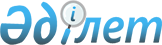 О введении в действие Кодекса Республики Казахстан "О налогах и других обязательных платежах в бюджет" (Налоговый кодекс)Закон Республики Казахстан от 25 декабря 2017 года № 121-VI ЗРК.
      Сноска. по всему тексту:
      слова "инвалиду", "инвалидов", "инвалидом", "ребенком-инвалидом", "ребенка-инвалида", "инвалид" заменены соответственно словами "лицу с инвалидностью", "лиц с инвалидностью", "лицом с инвалидностью", "ребенком с инвалидностью", "ребенка с инвалидностью", "лицо с инвалидностью";
      слова "I или II группы", "I, II или III групп" заменены соответственно словами "первой или второй группы", "первой, второй или третьей групп" в соответствии с Законом РК от 11.07.2022 № 135-VII (вводится в действие с 01.07.2022).Статья 1. Ввести в действие Кодекс Республики Казахстан "О налогах и других обязательных платежах в бюджет" (Налоговый кодекс) (далее – Налоговый кодекс) с 1 января 2018 года, за исключением:
      1) абзаца четвертого части первой подпункта 15) части первой статьи 24, который вводится в действие с 1 июля 2018 года;
      2) заголовков статей 131, 133, главы 16, статей 150 и 433 оглавления, части второй подпункта 4) пункта 2 статьи 19, пунктов 9 и 10 статьи 22, подпункта 6) пункта 9 статьи 48, подпункта 6) части первой пункта 2 статьи 67, части третьей пункта 2 статьи 82, части второй пункта 1 статьи 83, абзаца четвертого пункта 5 статьи 97, подпункта 14) пункта 2 статьи 114, части третьей пункта 2 статьи 116, пункта 2 статьи 121, пункта 7 статьи 123, подпункта 2) пункта 2 статьи 129, статей 131, 133, главы 16, пункта 6 статьи 145, статьи 150, пункта 4 статьи 152, подпункта 2) пункта 2 статьи 190, абзаца третьего подпункта 2) пункта 5 статьи 211, статьи 433, абзаца третьего части седьмой пункта 2 статьи 434, которые вводятся в действие с 1 января 2019 года;
      3) заголовка статьи 176 оглавления, подпунктов 63) и 71) пункта 1 статьи 1, части второй статьи 11, подпункта 7) пункта 3 статьи 69, пункта 6 статьи 140, подпункта 15) пункта 1 статьи 142, статьи 176, пункта 6 статьи 215, подпункта 2) пункта 3 статьи 484, пункта 2 статьи 678, абзаца третьего части второй пункта 4 статьи 709, которые вводятся в действие с 1 января 2020 года;
      4) заголовков статей 23, 72 оглавления, подпункта 8) пункта 1 и подпункта 15) пункта 2 статьи 19, статьи 23, абзаца третьего части первой подпункта 13) и подпункта 14) части первой статьи 24, пунктов 13, 14, 15, 16, 17, 18 и 19 статьи 26, подпунктов 15), 16) и 17) пункта 1 статьи 30, пункта 5 статьи 69, статьи 72, подпункта 6) пункта 1 статьи 73, параграфа 2 главы 11, подпункта 6) пункта 2 статьи 114, пункта 5 статьи 208, пункта 4, подпункта 5) пункта 5 статьи 209, подпункта 7) пункта 5 статьи 211, пункта 5 статьи 212, подпункта 12) пункта 5 статьи 412, статей 630 – 632, пунктов 1 – 3, подпунктов 1) – 4), 6) и 7) пункта 4, пунктов 5 и 6 статьи 633, пункта 1, подпунктов 1) – 3) пункта 2, пунктов 3 – 5 статьи 634, статьи 635, которые вводятся в действие с 1 января 2021 года;
      5) заголовков параграфа 2 главы 11, статей 636 – 643 оглавления, параграфа 2 главы 11, пункта 6-1 статьи 215, подпункта 5) пункта 4 статьи 633, подпункта 4) пункта 2 статьи 634, статей 636 – 643, которые вводятся в действие с 1 января 2025 года.
      Сноска. Статья 1 с изменениями, внесенными законами РК от 02.04.2019 № 241-VI (вводится в действие с 01.01.2018); от 03.07.2019 № 262-VI (вводится в действие по истечении десяти календарных дней после дня его первого официального опубликования); от 10.12.2020 № 382-VI (вводится в действие с 01.01.2021); от 20.12.2021 № 85-VII (вводится в действие с 01.12.2021)

Статья 2. Установить, что:
      1) подпункт 7) пункта 4 статьи 69, подпункт 3) пункта 1 статьи 82, пункт 8 статьи 116, пункт 8 статьи 121, подпункт 7) части первой пункта 4 статьи 215, подпункт 24) пункта 2 статьи 225, пункт 8 статьи 250, часть вторая пункта 1 статьи 298, подпункт 34) пункта 5 статьи 372, подпункт 14) статьи 394 Налогового кодекса действуют до 1 января 2019 года;
      2) часть вторая подпункта 13) части первой статьи 24, абзац четвертый подпункта 2) пункта 3 статьи 74, параграф 4 главы 9, подпункты 7) и 9) пункта 1 статьи 88, абзац тринадцатый подпункта 1) пункта 1 статьи 189, пункт 3 статьи 222, пункт 9 статьи 228, пункт 5 статьи 229, пункты 3 и 4, подпункт 11) пункта 5 статьи 232, части третья и четвертая пункта 1 статьи 233, часть четвертая пункта 1, пункт 4 статьи 250, подпункт 3) пункта 1 и пункт 4 статьи 293, подпункт 8) пункта 2 статьи 307, подпункты 32) и 33) пункта 5 статьи 372, подпункт 4) пункта 2 статьи 510, подпункт 11) пункта 3 статьи 521, статьи 539 и 540, раздел 17, подпункты 13) и 14) пункта 9 статьи 645, подпункты 11) и 12) статьи 654 Налогового кодекса действуют до 1 января 2020 года, исключив с 1 января 2020 года в оглавлении Налогового кодекса заголовки параграфа 4 главы 9, статей 539 и 540, раздела 17; 
      3) пункт 12 статьи 26, абзац тринадцатый подпункта 1) пункта 1 статьи 189, подпункт 14) пункта 1 статьи 341, подпункт 28) пункта 5 статьи 372 Налогового кодекса действуют до 1 января 2021 года;
      4) статьи 427 и 428 Налогового кодекса действуют до 1 января 2025 года
      5) подпункт 6) пункта 1 статьи 288, подпункт 2) пункта 1 и пункт 3 статьи 293, абзацы седьмой и восьмой части первой и часть вторая пункта 2 статьи 636, глава 77-1 Налогового кодекса действуют до 1 января 2023 года;
      6) подпункты 25) и 27) пункта 2 статьи 225, пункт 2, подпункт 9-1) пункта 5 статьи 232, части вторая, третья и четвертая пункта 1 статьи 241, часть четвертая пункта 1, пункт 2 статьи 250, подпункт 20) статьи 264, подпункт 10) пункта 2 статьи 288, статья 292, пункт 11 статьи 300, подпункты 15) и 16) пункта 2 статьи 307, подпункты 19), 20) и 42) пункта 2 статьи 319, подпункт 41) статьи 394, подпункты 2) и 3) пункта 2 статьи 407, подпункт 29) статьи 616 Налогового кодекса действуют до 1 января 2027 года, исключив с 1 января 2027 года в оглавлении Налогового кодекса заголовок статьи 292.
      Сноска. Статья 2 с изменениями, внесенными законами РК от 24.05.2018 № 156-VI (вводится в действие с 01.01.2018); от 02.07.2018 № 168-VІ (вводится в действие по истечении десяти календарных дней со дня его первого официального опубликования); от 10.12.2020 № 382-VI (вводится в действие с 01.01.2021); от 20.12.2021 № 85-VII (вводится в действие с 01.12.2021); от 12.12.2023 № 45-VIII (вводится в действие с 01.01.2024).

Статья 3. Приостановить:
      1) до 1 июля 2018 года действие подпункта 37) пункта 1 статьи 1 Налогового кодекса, установив, что в период приостановления данный подпункт действует в следующей редакции: 
      "37) подготовка нефти – комплекс технологических процессов подготовки нефти, в том числе сбор, доставка для подготовки, поступление скважинной жидкости в замерные установки, дегазация, обезвоживание, обессоливание, стабилизация, демеркаптанизация;"; 
      2) до 1 января 2020 года действие подпунктов 60) и 73) пункта 1 статьи 1 Налогового кодекса, установив, что в период приостановления данные подпункты действуют в следующей редакции: 
      "60) электронная цифровая подпись налогоплательщика – последовательность электронных цифровых символов, созданная средствами электронной цифровой подписи и подтверждающая достоверность электронного документа, его принадлежность налогоплательщику и неизменность содержания;";
      "73) электронный налогоплательщик – налогоплательщик, взаимодействующий с налоговыми органами электронным способом на основе налогового заявления о регистрационном учете электронного налогоплательщика в порядке, установленном настоящим Кодексом;";
      3) до 1 января 2023 года действие подпункта 3) пункта 1 статьи 1 Налогового кодекса, установив, что в период приостановления данный подпункт действует в следующей редакции:
      "3) социальные платежи – обязательные пенсионные взносы, обязательные профессиональные пенсионные взносы, уплачиваемые в соответствии с законодательством Республики Казахстан о пенсионном обеспечении, социальные отчисления, уплачиваемые в соответствии с Законом Республики Казахстан "Об обязательном социальном страховании", отчисления на обязательное социальное медицинское страхование, уплачиваемые в соответствии с Законом Республики Казахстан "Об обязательном социальном медицинском страховании";".
      Сноска. Статья 3 с изменениями, внесенными Законом РК от 26.12.2019 № 287-VІ (вводится в действие с 01.01.2020).

Статья 4. Приостановить до 1 января 2020 года действие статьи 3 Налогового кодекса, установив, что в период приостановления данная статья действует в следующей редакции:
      "Статья 3. Действие налогового законодательства Республики Казахстан
      1. Налоговое законодательство Республики Казахстан действует на всей территории Республики Казахстан и распространяется на физических лиц, юридические лица и их структурные подразделения.
      2. Законодательные акты Республики Казахстан, вносящие изменения и дополнения в настоящий Кодекс, за исключением изменений и дополнений по налоговому администрированию, особенностям установления налоговой отчетности, улучшению положения налогоплательщиков (налоговых агентов), а также при изменении административно-территориального устройства Республики Казахстан могут быть приняты не позднее 1 декабря текущего года и введены в действие не ранее 1 января года, следующего за годом их принятия.".
      Сноска. Статья 4 в редакции Закона РК от 27.12.2019 № 291-VІ (вводится в действие с 01.01.2019).

Статья 5. Приостановить до 1 января 2019 года действие части второй подпункта 3) пункта 1 статьи 19 Налогового кодекса, установив, что в период приостановления данная часть действует в следующей редакции:
      "Исключение, установленное частью первой настоящего подпункта, не распространяется на требования налоговых органов, предъявляемые в ходе проведения налоговой проверки в отношении доходов и расходов;".Статья 5-1. Приостановить до 1 января 2025 года действие подпункта 23) статьи 24 Налогового кодекса, установив, что в период приостановления данный подпункт действует в следующей редакции:
      1) с 1 января 2022 года до 1 января 2023 года:
      "23) при выявлении операций, имеющих признаки получения дохода от осуществления предпринимательской деятельности по определенным критериям, установленным уполномоченным органом по согласованию с Национальным Банком Республики Казахстан, представлять сведения по следующим физическим лицам:
      лицам, занимающим ответственную государственную должность, и их супругам;
      лицам, уполномоченным на выполнение государственных функций, и их супругам;
      лицам, приравненным к лицам, уполномоченным на выполнение государственных функций, и их супругам;
      лицам, на которых возложена обязанность по представлению декларации в соответствии с Конституционным законом Республики Казахстан "О выборах в Республике Казахстан" и законами Республики Казахстан "О противодействии коррупции", "О банках и банковской деятельности в Республике Казахстан", "О страховой деятельности", "О рынке ценных бумаг".
      Критерии отнесения операций, проводимых на банковских счетах физических лиц, к операциям, имеющим признаки получения дохода от осуществления предпринимательской деятельности, порядок, форма и сроки представления сведений устанавливаются уполномоченным органом по согласованию с Национальным Банком Республики Казахстан.
      2) с 1 января 2023 года до 1 января 2024 года: 
      "23) при выявлении операций, имеющих признаки получения дохода от осуществления предпринимательской деятельности по определенным критериям, установленным уполномоченным органом по согласованию с Национальным Банком Республики Казахстан, представлять сведения по следующим физическим лицам:
      лицам, занимающим ответственную государственную должность, и их супругам;
      лицам, уполномоченным на выполнение государственных функций, и их супругам;
      лицам, приравненным к лицам, уполномоченным на выполнение государственных функций, и их супругам;
      лицам, на которых возложена обязанность по представлению декларации в соответствии с Конституционным законом Республики Казахстан "О выборах в Республике Казахстан" и законами Республики Казахстан "О противодействии коррупции", "О банках и банковской деятельности в Республике Казахстан", "О страховой деятельности", "О рынке ценных бумаг";
      работникам государственных учреждений и их супругам, а также работникам субъектов квазигосударственного сектора и их супругам, за исключением лиц, указанных в подпункте 1) части первой настоящей статьи. 
      Критерии отнесения операций, проводимых на банковских счетах физических лиц, к операциям, имеющим признаки получения дохода от осуществления предпринимательской деятельности, порядок, форма и сроки представления сведений устанавливаются уполномоченным органом по согласованию с Национальным Банком Республики Казахстан.";
      3) с 1 января 2024 года до 1 января 2025 года:
      "23) при выявлении операций, имеющих признаки получения дохода от осуществления предпринимательской деятельности по определенным критериям, установленным уполномоченным органом по согласованию с Национальным Банком Республики Казахстан, представлять сведения по следующим физическим лицам:
      лицам, занимающим ответственную государственную должность, и их супругам;
      лицам, уполномоченным на выполнение государственных функций, и их супругам;
      лицам, приравненным к лицам, уполномоченным на выполнение государственных функций, и их супругам;
      лицам, на которых возложена обязанность по представлению декларации в соответствии с Конституционным законом Республики Казахстан "О выборах в Республике Казахстан" и законами Республики Казахстан "О противодействии коррупции", "О банках и банковской деятельности в Республике Казахстан", "О страховой деятельности", "О рынке ценных бумаг";
      работникам государственных учреждений и их супругам, а также работникам субъектов квазигосударственного сектора и их супругам, за исключением лиц, указанных в подпункте 1) части первой настоящей статьи;
      руководителям, учредителям (участникам) юридических лиц и их супругам, индивидуальным предпринимателям и их супругам, за исключением лиц, указанных в подпунктах 1) и 2) части первой настоящей статьи.
      Критерии отнесения операций, проводимых на банковских счетах физических лиц, к операциям, имеющим признаки получения дохода от осуществления предпринимательской деятельности, порядок, форма и сроки представления сведений устанавливаются уполномоченным органом по согласованию с Национальным Банком Республики Казахстан.".
      Сноска. Закон дополнен статьей 5-1, в соотвествии с Законом РК от 20.12.2021 № 85-VII (вводится в действие с 01.01.2022).

Статья 6. Приостановить до 1 января 2019 года действие подпункта 11) пункта 3 статьи 30 Налогового кодекса, установив, что в период приостановления данный подпункт действует в следующей редакции: 
      "11) Национальному Банку Республики Казахстан в части сведений, необходимых для контроля исполнения требования репатриации национальной и иностранной валюты и передачи уполномоченным банкам, являющимся агентами валютного контроля.
      Порядок представления сведений, составляющих налоговую тайну, определяется правилами осуществления экспортно-импортного валютного контроля в Республике Казахстан и получения резидентами учетных номеров контрактов по экспорту и импорту, утверждаемыми Национальным Банком Республики Казахстан по согласованию с уполномоченным органом;".Статья 6-1. Приостановить с 1 января 2018 года до 1 января 2020 года действие статьи 41 Налогового кодекса, установив, что в период приостановления данная статья действует в следующей редакции:
      "Статья 41. Особенности исполнения налогового обязательства при передаче имущества в доверительное управление государственными учреждениями и отдельными категориями юридических лиц
      1. При передаче государственными учреждениями имущества в доверительное управление налоговые обязательства по налогу на имущество, земельному налогу и налогу на транспортные средства подлежат исполнению доверительным управляющим, если иное не установлено договором доверительного управления имуществом (актом об учреждении доверительного управления имуществом) или пунктом 2 настоящей статьи.
      2. Налоговое обязательство по налогам, указанным в пункте 1 настоящей статьи, и плате за пользование земельным участком по деятельности по доверительному управлению вправе исполнять доверительный управляющий в случае, если одновременно соблюдаются следующие условия:
      1) учредитель доверительного управления является:
      национальным управляющим холдингом или
      национальной компанией или
      юридическим лицом, пятьдесят и более процентов голосующих акций которого принадлежат национальному управляющему холдингу или национальной компании,
      или
      юридическим лицом, пятьдесят и более процентов долей участия в уставном капитале которого принадлежат национальному управляющему холдингу или национальной компании;
      2) имущество, полученное в доверительное управление, подлежит учету у доверительного управляющего в составе основных средств, инвестиций в недвижимость в соответствии с международными стандартами финансовой отчетности и требованиями законодательства Республики Казахстан о бухгалтерском учете и финансовой отчетности.
      3. Доверительный управляющий исполняет налоговые обязательства, если иное не установлено договором доверительного управления имуществом (актом об учреждении доверительного управления имуществом), по исчислению и уплате налогов, составлению и представлению налоговой отчетности с даты:
      государственной регистрации права доверительного управления – в случае, если в соответствии с законодательством Республики Казахстан требуется государственная регистрация такого права;
      заключения договора доверительного управления имуществом (акта об учреждении доверительного управления имуществом) – в случае, если в соответствии с законодательством Республики Казахстан не требуется государственная регистрация права доверительного управления.
      4. Доверительный управляющий:
      исполняет налоговые обязательства, если иное не установлено договором доверительного управления имуществом (актом об учреждении доверительного управления имуществом), по исчислению и уплате налогов, составлению и представлению налоговой отчетности от своего имени, по ставкам и в порядке, которые установлены Особенной частью настоящего Кодекса для лиц, к числу которых относится такой доверительный управляющий;
      обязан в целях исполнения налогового обязательства при передаче имущества в доверительное управление вести раздельный учет в соответствии со статьей 194 настоящего Кодекса.
      5. В случае если при передаче государственными учреждениями имущества в доверительное управление имущество государственного учреждения не учитывается у доверительного управляющего в составе основных средств, инвестиций в недвижимость в соответствии с международными стандартами финансовой отчетности и требованиями законодательства Республики Казахстан о бухгалтерском учете и финансовой отчетности, то в акте приема-передачи такого имущества должна быть отражена балансовая стоимость такого имущества на дату его составления.".
      Сноска. Закон дополнен статьей 6-1 в соответствии с Законом РК от 02.04.2019 № 241-VI (вводится в действие по истечении десяти календарных дней после дня его первого официального опубликования).

Статья 7. Приостановить до 1 января 2020 года действие статьи 48 Налогового кодекса, установив, что в период приостановления данная статья действует в следующей редакции: 
      "Статья 48. Сроки исковой давности по налоговому обязательству и требованию 
      1. Исковой давностью по налоговому обязательству и требованию признается период времени, в течение которого:
      1) налоговый орган вправе исчислить, начислить или пересмотреть исчисленную, начисленную сумму налогов и платежей в бюджет;
      2) налогоплательщик (налоговый агент) обязан представить налоговую отчетность, вправе внести изменения и дополнения в налоговую отчетность, отозвать налоговую отчетность;
      3) налогоплательщик (налоговый агент) вправе потребовать зачет и (или) возврат налогов и платежей в бюджет, пени.
      2. Если иное не предусмотрено настоящей статьей, срок исковой давности составляет пять лет. Течение срока исковой давности начинается после окончания соответствующего налогового периода, за исключением случаев, предусмотренных пунктами 4, 5, 6 и 10 настоящей статьи.
      3. Налогоплательщик, налоговый орган вправе исчислить, начислить или пересмотреть исчисленную, начисленную сумму налогов:
      1) при применении главы 80 настоящего Кодекса по налогам, указанным в инвестиционном контракте, предусматривающем реализацию инвестиционного приоритетного проекта, в течение периода действия такого контракта и пяти лет с даты истечения срока действия или иного прекращения действия инвестиционного контракта;
      2) при применении подпункта 4) пункта 1 статьи 288 настоящего Кодекса – в период обучения физического лица и пяти лет со дня завершения обучения физического лица.
      4. По налогоплательщикам, осуществляющим деятельность в соответствии с контрактом на недропользование, налоговый орган вправе начислить или пересмотреть исчисленную, начисленную сумму налога на сверхприбыль, доли Республики Казахстан по разделу продукции, налогов и платежей в бюджет, в методике расчета которых используется один из следующих показателей: внутренняя норма рентабельности (ВНР) или внутренняя норма прибыли или R-фактор (показатель доходности), – в течение периода действия контракта на недропользование и пяти лет после завершения срока действия контракта на недропользование.
      5. Течение срока исковой давности начинается в случаях:
      1) применения пункта 1 статьи 432 настоящего Кодекса по налоговому обязательству и требованию о возврате суммы превышения налога на добавленную стоимость за период строительства зданий и сооружений производственного назначения – после окончания налогового периода, в котором впервые введены в эксплуатацию на территории Республики Казахстан такие здания и сооружения;
      2) применения пункта 2 статьи 432 настоящего Кодекса по налоговому обязательству и требованию о возврате суммы превышения налога на добавленную стоимость за период проведения геологоразведочных работ и обустройства месторождения – после окончания налогового периода, на который приходится начало экспорта полезных ископаемых, добытых в рамках соответствующего контракта на недропользование, за исключением общераспространенных полезных ископаемых, подземных вод и лечебных грязей. 
      Если экспорт осуществлен до 1 января 2016 года, течение срока исковой давности начинается с 1 января 2016 года;
      3) проведения возврата и (или) зачета в соответствии со статьей 104 настоящего Кодекса подтвержденной суммы превышения налога на добавленную стоимость, указанного в статье 432 настоящего Кодекса, – после окончания налогового периода, в котором подтверждена достоверность предъявленной к возврату суммы превышения налога на добавленную стоимость, в том числе по итогам обжалования результатов проверки в соответствии с законодательством Республики Казахстан.
      6. Для целей начисления или пересмотра исчисленной, начисленной суммы налога на добавленную стоимость, указанного в подпунктах 1) и 2) пункта 5 настоящей статьи, течение срока исковой давности начинается после окончания налогового периода, в котором налогоплательщиком представлена декларация по налогу на добавленную стоимость с требованием о возврате суммы превышения налога на добавленную стоимость.
      7. Срок исковой давности продлевается:
      1) на один календарный год – в случае представления налогоплательщиком (налоговым агентом) дополнительной налоговой отчетности за период, по которому срок исковой давности, установленный пунктом 2 настоящей статьи, истекает менее чем через один календарный год, в части начисления и (или) пересмотра исчисленной суммы налогов и платежей в бюджет;
      2) на три календарных года – в случае представления налогоплательщиком дополнительной налоговой отчетности с изменениями и дополнениями в части переноса убытков за период, по которому срок исковой давности, установленный пунктом 2 настоящей статьи, истекает менее чем через один календарный год, в части начисления и (или) пересмотра исчисленной суммы корпоративного подоходного налога в бюджет;
      3) до исполнения решения, вынесенного по результатам рассмотрения жалобы (заявления), в следующих случаях:
      обжалования налогоплательщиком (налоговым агентом) в установленном законодательством Республики Казахстан порядке уведомления о результатах проверки, а также действий (бездействия) должностных лиц налоговых органов – в обжалуемой части; 
      рассмотрения налогового заявления нерезидента на возврат подоходного налога из бюджета на основании международного договора;
      обжалования нерезидентом в установленном законодательством Республики Казахстан порядке решения налогового органа, вынесенного по результатам рассмотрения налогового заявления на возврат подоходного налога из бюджета на основании международного договора;
      обжалования нерезидентом решения уполномоченного органа, вынесенного по результатам рассмотрения жалобы нерезидента на указанное в абзаце четвертом настоящего подпункта решение налогового органа;
      4) до исполнения решения уполномоченного органа и (или) компетентного органа иностранного государства, принятого по итогам процедуры взаимного согласования, – в случае проведения уполномоченным органом процедуры взаимного согласования в соответствии со статьей 221 настоящего Кодекса;
      5) до исполнения уведомления об устранении нарушений, выявленных налоговыми органами по результатам камерального контроля, направленного и врученного до истечения срока исковой давности по вопросу, указанному в таком уведомлении;
      6) со дня вручения рекомендации по результатам горизонтального мониторинга до вынесения решения по результатам горизонтального мониторинга;
      7) в случае если инвестором инициировано разбирательство в международном арбитраже, то налоговый орган вправе начислить или пересмотреть исчисленную, начисленную сумму налогов и платежей в бюджет налогоплательщика, по которому инвестором инициировано разбирательство, за период с момента обжалуемого инвестором периода и до момента вынесения окончательного решения по данному арбитражному разбирательству – в течение пяти лет после завершения такого арбитражного разбирательства.
      8. Срок исковой давности в части начисления или пересмотра исчисленной, начисленной суммы налогов и платежей в бюджет приостанавливается на период:
      1) подготовки и подачи письменного возражения налогоплательщиком (налоговым агентом) на предварительный акт налоговой проверки и его рассмотрения налоговым органом в порядке, установленном законодательством Республики Казахстан; 
      2) направления запросов и получения по ним документов и (или) информации во время проведения налоговой проверки в соответствии с законодательством Республики Казахстан о трансфертном ценообразовании.
      При этом общий срок исковой давности в части пересмотра исчисленной, начисленной суммы налогов и платежей в бюджет с учетом его приостановления не может превышать семь лет;
      3) времени с даты завершения налоговой проверки до завершения производства по уголовному делу в случае проведенной налоговой проверки в рамках досудебного расследования.
      9. Начисление или пересмотр исчисленной суммы налогов и платежей в бюджет по действию (действиям) по выписке счета-фактуры, совершенному (совершенным) с субъектом частного предпринимательства без фактической отгрузки товаров, выполнения работ, оказания услуг, производится налоговым органом по налоговому обязательству и (или) требованию на основании вступивших в законную силу решения, приговора, постановления суда в пределах срока исковой давности.
      10. Излишне (ошибочно) уплаченная сумма налога и платежа в бюджет, пени подлежит зачету и (или) возврату в пределах сумм, уплаченных в течение текущего года и предыдущих пяти календарных лет, за исключением случая, установленного статьей 108 настоящего Кодекса.".
      Сноска. Статья 7 с изменением, внесенным Законом РК от 02.04.2019 № 241-VI (вводится в действие с 01.01.2020).


      Статья 7-1. Несмотря на положения частей первой и второй пункта 2 статьи 82 Налогового кодекса, установить, что в период с 1 января 2023 года до 1 мая 2023 года не возникает обязательство по подаче налогового заявления о регистрационном учете по налогу на добавленную стоимость у налогоплательщиков, представивших для перехода на специальный налоговый режим розничного налога уведомление о применяемом режиме налогообложения в связи с осуществлением исключительно одного или нескольких из следующих видов деятельности в сфере общественного питания:
      *за исключением предоставления услуг гостиницами (гостиничных услуг).
      Сноска. Закон дополнен статьей 7-1 в соответствии с Законом РК от 20.03.2023 № 213-VII (вводится в действие с 01.01.2023).


      Статья 7-2. Несмотря на положения части третьей пункта 1 статьи 85 Налогового кодекса, установить, что в период с 1 января 2023 года до 1 мая 2023 года налогоплательщики, применяющие положения части второй пункта 8-1 статьи 679 Налогового кодекса, налоговое заявление о регистрационном учете по налогу на добавленную стоимость представляют в день подачи уведомления о применяемом режиме налогообложения, указанного в статье 57-16 настоящего Закона.
      Сноска. Закон дополнен статьей 7-2 в соответствии с Законом РК от 20.03.2023 № 213-VII (вводится в действие с 01.01.2023).

Статья 8. Приостановить до 1 января 2019 года действие пунктов 1 и 2 статьи 104 Налогового кодекса, установив, что в период приостановления данные пункты действуют в следующей редакции:
      "1. Возврат суммы превышения налога на добавленную стоимость по требованию плательщика налога на добавленную стоимость о возврате суммы превышения налога на добавленную стоимость, указанному в декларации по налогу на добавленную стоимость в соответствии со статьями 431, 432 и 434 настоящего Кодекса, производится на основании представленного налогового заявления путем проведения зачета, предусмотренного статьей 102 настоящего Кодекса, и (или) перечисления на банковский счет налогоплательщика.
      2. Сумма превышения налога на добавленную стоимость, подлежащая возврату в соответствии со статьями 429, 431, 432 и 434 настоящего Кодекса, не должна превышать сумму превышения по налогу на добавленную стоимость на лицевом счете по налогу на добавленную стоимость на дату составления налоговым органом платежного документа на возврат суммы превышения налога на добавленную стоимость.".Статья 9. Приостановить до 1 января 2019 года действие подпункта 7) пункта 2 статьи 114 Налогового кодекса, установив, что в период приостановления данный подпункт действует в следующей редакции: 
      "7) уведомление о погашении налоговой задолженности – не позднее пяти рабочих дней со дня образования налоговой задолженности;".Статья 10. Приостановить до 1 января 2020 года действие абзаца третьего подпункта 2) части второй пункта 1 статьи 115 Налогового кодекса, установив, что в период приостановления данная часть действует в следующей редакции: 
      "Данный способ распространяется на налогоплательщика, зарегистрированного в качестве электронного налогоплательщика в порядке, установленном статьей 86 настоящего Кодекса;".Статья 11. Приостановить до 1 января 2019 года действие части второй пункта 2 и пункта 5 статьи 116 Налогового кодекса, установив, что в период приостановления данные нормы действуют в следующей редакции: 
      "До начала применения способов обеспечения исполнения не выполненного в срок налогового обязательства, указанных в подпунктах 2), 3) и 4) части первой пункта 1 настоящей статьи, налогоплательщику (налоговому агенту) направляется уведомление о погашении налоговой задолженности, предусмотренное подпунктом 7) пункта 2 статьи 114 настоящего Кодекса, за исключением случаев, установленных пунктом 3 настоящей статьи.";
      "5. В случае обжалования уведомления о результатах проверки применение способов обеспечения исполнения не выполненного в срок налогового обязательства, за исключением способа, указанного в подпункте 4) части первой пункта 1 настоящей статьи, приостанавливается до вынесения решения по результатам рассмотрения жалобы.".Статья 12. Приостановить до 1 января 2019 года действие подпункта 3) пункта 1 статьи 118 Налогового кодекса, установив, что в период приостановления данный подпункт действует в следующей редакции: 
      "3) непогашения налоговой задолженности – по истечении десяти рабочих дней со дня вручения уведомления, предусмотренного подпунктом 7) пункта 2 статьи 114 настоящего Кодекса;".Статья 13. Приостановить до 1 января 2019 года действие части первой пункта 1 статьи 119 Налогового кодекса, установив, что в период приостановления данная часть действует в следующей редакции:
      "1. В случае непогашения налоговой задолженности в течение десяти рабочих дней со дня получения уведомления о погашении налоговой задолженности налоговым органом производится приостановление расходных операций по кассе налогоплательщика (налогового агента) – юридического лица, структурного подразделения юридического лица, нерезидента, осуществляющего деятельность в Республике Казахстан через постоянное учреждение, индивидуального предпринимателя, лица, занимающегося частной практикой, в счет налоговой задолженности.".Статья 14. Приостановить:
      1) до 1 января 2019 года действие подпункта 1) и абзаца третьего части второй подпункта 2) пункта 1 статьи 120 Налогового кодекса, установив, что в период приостановления данные нормы действует в следующей редакции: 
      "1) непогашения налоговой задолженности по истечении пятнадцати рабочих дней со дня получения уведомления о погашении налоговой задолженности;";
      "со дня исключения налогоплательщика (налогового агента) из перечня налогоплательщиков, подлежащих мониторингу крупных налогоплательщиков.";
      2) до 1 января 2020 года действие подпункта 2) пункта 5 статьи 120 Налогового кодекса, установив, что в период приостановления данный подпункт действует в следующей редакции: 
      "2) электронным способом – с даты доставки решения налогового органа в веб-приложение. Данный способ распространяется на налогоплательщика, зарегистрированного в качестве электронного налогоплательщика в порядке, установленном статьей 86 настоящего Кодекса;".Статья 15. Приостановить до 1 января 2019 года действие части первой пункта 1 статьи 121 Налогового кодекса, установив, что в период приостановления данная часть действует в следующей редакции:
      "1. Налоговые органы применяют меры принудительного взыскания налоговой задолженности налогоплательщика – юридического лица, структурного подразделения юридического лица, нерезидента, осуществляющего деятельность в Республике Казахстан через постоянное учреждение, индивидуального предпринимателя, лица, занимающегося частной практикой, кроме случаев обжалования уведомления о результатах проверки, решения вышестоящего налогового органа, вынесенного по результатам рассмотрения жалобы на уведомление.".Статья 16. Приостановить до 1 января 2019 года действие части первой пункта 1 статьи 122 Налогового кодекса, установив, что в период приостановления данная часть действует в следующей редакции: 
      "1. В случаях неуплаты или неполной уплаты сумм налоговой задолженности по истечении двадцати рабочих дней со дня вручения уведомления о погашении налоговой задолженности налоговый орган взыскивает в принудительном порядке с банковских счетов налогоплательщика – юридического лица, структурного подразделения юридического лица, нерезидента, осуществляющего деятельность в Республике Казахстан через постоянное учреждение, индивидуального предпринимателя, лица, занимающегося частной практикой, суммы налоговой задолженности.".Статья 17. Приостановить до 1 января 2019 года действие пункта 1 статьи 123 Налогового кодекса, установив, что в период приостановления данный пункт действует в следующей редакции: 
      "1. В случаях отсутствия или недостаточности денег на банковских счетах налогоплательщика – юридического лица, структурного подразделения юридического лица, нерезидента, осуществляющего деятельность в Республике Казахстан через постоянное учреждение, индивидуального предпринимателя, лица, занимающегося частной практикой, либо отсутствия у него банковских счетов налоговый орган в пределах образовавшейся налоговой задолженности обращает взыскание на деньги на банковских счетах третьих лиц, имеющих задолженность перед налогоплательщиком (налоговым агентом) (далее – дебиторы).".Статья 18. Приостановить до 1 января 2019 года действие пункта 1 статьи 124 Налогового кодекса, установив, что в период приостановления данный пункт действует в следующей редакции: 
      "1. В случаях отсутствия или недостаточности у налогоплательщика, указанного в пункте 1 статьи 121 настоящего Кодекса, денег на банковских счетах и на банковских счетах его дебиторов либо отсутствия у него и (или) у его дебиторов банковских счетов налоговый орган без его согласия выносит постановление об обращении взыскания на ограниченное в распоряжении имущество налогоплательщика.
      Постановление об обращении взыскания на ограниченное в распоряжении имущество налогоплательщика составляется в двух экземплярах по форме, утвержденной уполномоченным органом, один из которых с приложением копии решения об ограничении в распоряжении имуществом и акта описи имущества направляется уполномоченному юридическому лицу.".Статья 19. Приостановить до 1 января 2019 года действие главы 17 Налогового кодекса, установив, что в период приостановления данная глава действует в следующей редакции: 
      "Глава 17. Система управления рисками
      Статья 136. Общие положения
      1. Система управления рисками основана на оценке рисков и включает меры, вырабатываемые и (или) применяемые налоговыми органами в целях выявления и предупреждения риска. На основе результатов оценки рисков осуществляется дифференцированное применение форм налогового контроля.
      2. Риском является вероятность неисполнения и (или) неполного исполнения налогового обязательства налогоплательщиком (налоговым агентом), которые могли и (или) могут нанести ущерб государству.
      3. Цели применения налоговыми органами системы управления рисками:
      1) сосредоточение внимания на сферах повышенного риска и обеспечение более эффективного использования имеющихся в распоряжении ресурсов;
      2) увеличение возможностей по выявлению нарушений в сфере налогообложения.
      4. Система управления рисками используется при осуществлении налогового контроля, в том числе с целью:
      1) отбора налогоплательщиков (налоговых агентов) для проведения налоговых проверок;
      2) подтверждения достоверности сумм превышения налога на добавленную стоимость;
      3) определения степени риска нарушения, выявленного по результатам камерального контроля;
      4) определения права на упрощенный порядок возврата суммы превышения налога на добавленную стоимость с учетом положений статьи 434 настоящего Кодекса.
      5. Система управления рисками может осуществляться с применением информационных систем.
      Статья 137. Критерии степени риска
      Налоговые органы осуществляют анализ данных налоговой отчетности, представленной налогоплательщиком (налоговым агентом), сведений, полученных от уполномоченных государственных органов, а также других документов и (или) сведений о деятельности налогоплательщика (налогового агента).
      Результаты такого анализа налоговые органы используют для достижения целей, указанных в статье 136 настоящего Кодекса.
      Критерии степени рисков, используемые в целях, указанных в подпунктах 1) и 3) пункта 4 статьи 136 настоящего Кодекса, являются конфиденциальной (служебной) информацией, за исключением критериев, утверждаемых уполномоченным органом совместно с уполномоченным органом по предпринимательству.
      Критерии степени риска и порядок применения системы управления рисками в целях подтверждения достоверности сумм превышения налога на добавленную стоимость определяются уполномоченным органом.".Статья 20. Приостановить до 1 января 2020 года действие подпункта 17) пункта 1 статьи 142 Налогового кодекса, установив, что в период приостановления данный подпункт действует в следующей редакции: 
      "17) наличия и подлинности акцизных и учетно-контрольных марок, сопроводительных накладных на алкогольную продукцию, нефтепродукты и биотопливо, табачные изделия, наличия лицензии;".Статья 21. Приостановить до 1 января 2019 года действие пункта 7 статьи 146 Налогового кодекса, установив, что в период приостановления данный пункт действует в следующей редакции:
      "7. Срок проведения, продления и приостановления тематических проверок по подтверждению достоверности сумм превышения налога на добавленную стоимость, предъявленных к возврату, устанавливается с соблюдением сроков, предусмотренных статьей 431 настоящего Кодекса.".Статья 22. Приостановить до 1 января 2020 года действие статьи 166 Налогового кодекса, установив, что в период приостановления данная статья действует в следующей редакции:
      1) с 1 января 2018 года до 1 января 2019 года:
      "Статья 166. Общие положения
      1. На территории Республики Казахстан денежные расчеты производятся с обязательным применением контрольно-кассовых машин, если иное не установлено настоящей статьей.
      2. Положение пункта 1 настоящей статьи не распространяется на денежные расчеты:
      1) физических лиц;
      2) адвокатов и медиаторов; 
      3) индивидуальных предпринимателей (кроме реализующих подакцизные товары), осуществляющих деятельность:
      с применением специального налогового режима на основе патента;
      в рамках специального налогового режима для субъектов малого бизнеса через нестационарные торговые объекты на территории открытых торговых рынков; 
      в рамках специального налогового режима на основе уплаты единого земельного налога по деятельности, на которую распространяется данный специальный налоговый режим;
      4) в части оказания услуг населению по перевозкам в общественном городском транспорте с выдачей билетов по форме, утвержденной уполномоченным государственным органом, осуществляющим реализацию государственной политики в области транспорта, по согласованию с уполномоченным органом;
      5) Национального Банка Республики Казахстан;
      6) банков второго уровня.
      3. Учет в налоговых органах контрольно-кассовых машин, применяемых налогоплательщиками, включает в себя:
      1) постановку контрольно-кассовой машины на учет; 
      2) внесение изменений в регистрационные данные; 
      3) снятие контрольно-кассовой машины с учета.
      4. Торговые автоматы и терминалы оплаты услуг, осуществляющие денежные расчеты при торговых операциях или оказании услуг посредством наличных денег, подлежат оснащению контрольно-кассовыми машинами.
      5. Обязанность по применению контрольно-кассовых машин с функцией фиксации и (или) передачи данных при денежных расчетах распространяется на налогоплательщиков, осуществляющих оптовую и (или) розничную реализацию бензина (кроме авиационного), дизельного топлива, алкогольной продукции, виды деятельности, установленные уполномоченным органом.
      Положения настоящего пункта не распространяются на налогоплательщиков, деятельность которых находится в местах отсутствия сети телекоммуникаций общего пользования.
      Информация об административно-территориальных единицах Республики Казахстан, на территории которых отсутствуют сети телекоммуникаций общего пользования, подлежит размещению на интернет-ресурсе уполномоченного органа.
      6. При применении контрольно-кассовых машин предъявляются следующие требования: 
      1) осуществляется постановка контрольно-кассовой машины на учет в налоговом органе до начала деятельности, связанной с денежными расчетами;
      2) осуществляется выдача чека контрольно-кассовой машины или товарного чека на сумму, уплаченную за товар, работу, услугу;
      3) обеспечивается доступ должностных лиц налоговых органов к контрольно-кассовой машине.
      7. Чек контрольно-кассовой машины должен содержать следующую информацию: 
      1) наименование налогоплательщика; 
      2) идентификационный номер налогоплательщика; 
      3) заводской номер контрольно-кассовой машины; 
      4) регистрационный номер контрольно-кассовой машины в налоговом органе; 
      5) порядковый номер чека; 
      6) дату и время совершения покупки товаров, выполнения работ, оказания услуг; 
      7) цену товара, работы, услуги и (или) сумму покупки; 
      8) фискальный признак;
      9) наименование оператора фискальных данных и реквизиты интернет-ресурса оператора фискальных данных для проверки подлинности контрольного чека контрольно-кассовых машин с функцией фиксации и (или) передачи данных.
      Форма и содержание контрольного чека аппаратно-программных комплексов, применяемых банками и организациями, осуществляющими отдельные виды банковских операций, устанавливаются Национальным Банком Республики Казахстан по согласованию с уполномоченным органом. 
      Чек контрольно-кассовых машин, применяемых в пунктах обмена валюты, приема лома металлов, стеклопосуды, ломбардов, дополнительно должен содержать информацию о сумме продажи и сумме покупки. 
      8. Чек контрольно-кассовой машины может дополнительно содержать данные, предусмотренные технической документацией завода-изготовителя контрольно-кассовой машины, в том числе с указанием суммы налога на добавленную стоимость.
      9. Порядок применения контрольно-кассовых машин определяется уполномоченным органом.";
      2) с 1 января 2019 года до 1 января 2020 года:
      "Статья 166. Общие положения
      1. На территории Республики Казахстан денежные расчеты производятся с обязательным применением контрольно-кассовых машин, если иное не установлено настоящей статьей.
      2. Положение пункта 1 настоящей статьи не распространяется на денежные расчеты:
      1) физических лиц;
      2) адвокатов и медиаторов; 
      3) индивидуальных предпринимателей (кроме реализующих подакцизные товары), осуществляющих деятельность:
      с применением специального налогового режима на основе патента;
      в рамках специального налогового режима на основе уплаты единого земельного налога по деятельности, на которую распространяется данный специальный налоговый режим;
      4) в части оказания услуг населению по перевозкам в общественном городском транспорте с выдачей билетов по форме, утвержденной уполномоченным государственным органом, осуществляющим реализацию государственной политики в области транспорта, по согласованию с уполномоченным органом;
      5) Национального Банка Республики Казахстан;
      6) банков второго уровня. 
      3. Учет в налоговых органах контрольно-кассовых машин, применяемых налогоплательщиками, включает в себя:
      1) постановку контрольно-кассовой машины на учет; 
      2) внесение изменений в регистрационные данные; 
      3) снятие контрольно-кассовой машины с учета.
      4. Торговые автоматы и терминалы оплаты услуг, осуществляющие денежные расчеты при торговых операциях или оказании услуг посредством наличных денег, подлежат оснащению контрольно-кассовыми машинами.
      5. Обязанность по применению контрольно-кассовых машин с функцией фиксации и (или) передачи данных при денежных расчетах распространяется на налогоплательщиков, осуществляющих оптовую и (или) розничную реализацию бензина (кроме авиационного), дизельного топлива, алкогольной продукции, виды деятельности, установленные уполномоченным органом.
      Положения настоящего пункта не распространяются на налогоплательщиков, деятельность которых находится в местах отсутствия сети телекоммуникаций общего пользования.
      Информация об административно-территориальных единицах Республики Казахстан, на территории которых отсутствуют сети телекоммуникаций общего пользования, подлежит размещению на интернет-ресурсе уполномоченного органа.
      6. При применении контрольно-кассовых машин предъявляются следующие требования: 
      1) осуществляется постановка контрольно-кассовой машины на учет в налоговом органе до начала деятельности, связанной с денежными расчетами;
      2) осуществляется выдача чека контрольно-кассовой машины или товарного чека на сумму, уплаченную за товар, работу, услугу;
      3) обеспечивается доступ должностных лиц налоговых органов к контрольно-кассовой машине.
      7. Чек контрольно-кассовой машины должен содержать следующую информацию: 
      1) наименование налогоплательщика; 
      2) идентификационный номер налогоплательщика; 
      3) заводской номер контрольно-кассовой машины; 
      4) регистрационный номер контрольно-кассовой машины в налоговом органе; 
      5) порядковый номер чека; 
      6) дату и время совершения покупки товаров, выполнения работ, оказания услуг; 
      7) цену товара, работы, услуги за единицу;
      8) фискальный признак;
      9) наименование оператора фискальных данных и реквизиты интернет-ресурса оператора фискальных данных для проверки подлинности контрольного чека контрольно-кассовых машин с функцией фиксации и (или) передачи данных;
      10) наименование товара, работы, услуги; 
      11) количество приобретаемых товаров, работ, услуг, единицу их измерения;
      12) общую сумму продажи товара, работы, услуги;
      13) сумму налога на добавленную стоимость с указанием ставки по облагаемым налогом на добавленную стоимость оборотам по реализации товаров, работ, услуг – в случае, если налогоплательщик является плательщиком налога на добавленную стоимость;
      14) адрес места использования контрольно-кассовой машины;
      15) штриховой код, содержащий в кодированном виде информацию о чеке контрольно-кассовой машины.
      Положения подпунктов 9) и 15) части первой настоящего пункта не распространяются на чеки контрольно-кассовых машин без функции передачи данных.
      Форма и содержание контрольного чека аппаратно-программных комплексов, применяемых банками и организациями, осуществляющими отдельные виды банковских операций, устанавливаются Национальным Банком Республики Казахстан по согласованию с уполномоченным органом. 
      Чек контрольно-кассовых машин, применяемых в пунктах обмена валюты, приема лома металлов, стеклопосуды, ломбардов, дополнительно должен содержать информацию о сумме продажи и сумме покупки. 
      8. Чек контрольно-кассовой машины может дополнительно содержать данные, предусмотренные технической документацией завода-изготовителя контрольно-кассовой машины, в том числе с указанием суммы налога на добавленную стоимость.
      9. Порядок применения контрольно-кассовых машин определяется уполномоченным органом.".
      3) исключен Законом РК от 02.04.2019 № 241-VI (вводится в действие с 01.01.2019).

      Сноска. Статья 22 с изменениями, внесенными Законом РК от 02.04.2019 № 241-VI (вводится в действие с 01.01.2019).

Статья 23. Приостановить до 1 января 2019 года действие статей 167, 168 и 169 Налогового кодекса, установив, что в период приостановления данные статьи действуют в следующей редакции:
      "Статья 167. Постановка контрольно-кассовых машин на учет в налоговом органе
      1. Постановке на учет в налоговых органах по месту использования подлежат технически исправные контрольно-кассовые машины с функцией фиксации и (или) передачи данных, модели которых включены в государственный реестр, за исключением случая, установленного настоящим пунктом.
      В местах отсутствия сети телекоммуникаций общего пользования подлежат постановке на учет в налоговых органах контрольно-кассовые машины без функции передачи данных. 
      2. Для постановки на учет в налоговых органах контрольно-кассовой машины с функцией фиксации и (или) передачи данных, за исключением аппаратно-программных комплексов, налогоплательщик представляет в налоговый орган:
      1) налоговое заявление о постановке контрольно-кассовой машины на учет в налоговом органе;
      2) контрольно-кассовую машину, содержащую сведения о налогоплательщике; 
      3) пронумерованную, прошнурованную, заверенную подписью и (или) печатью (при наличии) налогоплательщика книгу товарных чеков.
      3. Для постановки на учет контрольно-кассовой машины, являющейся аппаратно-программным комплексом с функцией передачи данных, налогоплательщик представляет в налоговый орган:
      1) налоговое заявление о постановке контрольно-кассовой машины на учет в налоговом органе;
      2) краткое описание функциональных возможностей и характеристик аппаратно-программного комплекса;
      3) руководство по использованию модуля "Рабочее место налогового инспектора" заявленной для постановки на учет модели аппаратно-программного комплекса и обеспечивает доступ к нему.
      4. Для постановки на учет контрольно-кассовой машины без функции передачи данных, за исключением аппаратно-программных комплексов, используемых в местах отсутствия сети телекоммуникаций общего пользования, налогоплательщик представляет в налоговый орган:
      1) налоговое заявление о постановке контрольно-кассовой машины на учет в налоговом органе;
      2) контрольно-кассовую машину, содержащую сведения о налогоплательщике, ввод которых возможен без установки фискального режима;
      3) пронумерованные, прошнурованные, заверенные подписью и (или) печатью (при наличии) налогоплательщика книгу учета наличных денег и книгу товарных чеков.
      5. Для постановки на учет контрольно-кассовой машины, являющейся аппаратно-программным комплексом без функции передачи данных, используемым в местах отсутствия сети телекоммуникаций общего пользования, налогоплательщик представляет в налоговый орган следующие документы:
      1) налоговое заявление о постановке контрольно-кассовой машины на учет в налоговом органе;
      2) краткое описание функциональных возможностей и характеристик аппаратно-программного комплекса;
      3) руководство по использованию модуля "Рабочее место налогового инспектора" заявленной для постановки на учет модели аппаратно-программного комплекса.
      6. Постановка на учет контрольно-кассовой машины осуществляется налоговыми органами в течение трех рабочих дней со дня получения налогового заявления о постановке контрольно-кассовой машины на учет в налоговом органе.
      7. Постановка на учет контрольно-кассовых машин производится с присвоением регистрационного номера контрольно-кассовой машины и формированием регистрационной карточки контрольно-кассовой машины в течение трех рабочих дней со дня получения налогового заявления о постановке контрольно-кассовой машины на учет в налоговом органе.
      8. Формы регистрационной карточки контрольно-кассовой машины, товарного чека, книги учета наличных денег и книги товарных чеков устанавливаются уполномоченным органом.
      Статья 168. Внесение изменений в регистрационные данные контрольно-кассовой машины
      1. Изменение сведений, указанных в регистрационной карточке контрольно-кассовой машины, осуществляется путем представления налогоплательщиком в налоговый орган на бумажном носителе в явочном порядке:
      1) налогового заявления о постановке контрольно-кассовой машины на учет в налоговом органе;
      2) регистрационной карточки контрольно-кассовой машины.
      2. Изменение сведений, указанных в регистрационной карточке контрольно-кассовой машины, осуществляется налогоплательщиком в течение пяти рабочих дней со дня возникновения изменений.
      3. Замена регистрационной карточки производится налоговым органом по месту постановки на учет контрольно-кассовой машины в случаях:
      1) утери (порчи) регистрационной карточки – в течение трех рабочих дней с даты получения налогового заявления, указанного в подпункте 1) пункта 1 настоящей статьи;
      2) изменения сведений, указанных в регистрационной карточке – в течение трех рабочих дней с даты получения налогового заявления, указанного в подпункте 1) пункта 1 настоящей статьи.
      4. При выдаче новой регистрационной карточки контрольно-кассовой машины ранее выданная налоговым органом регистрационная карточка контрольно-кассовой машины подлежит возврату в налоговый орган, за исключением случаев утери (порчи) указанной регистрационной карточки контрольно-кассовой машины налогоплательщиком.
      Статья 169. Снятие контрольно-кассовой машины с учета в налоговом органе
      1. Снятие контрольно-кассовой машины с учета производится в случаях:
      1) прекращения осуществления деятельности, связанной с денежными расчетами, осуществляемыми при торговых операциях, выполнении работ, оказании услуг;
      2) изменения места использования контрольно-кассовой машины или места нахождения налогоплательщика, использующего контрольно-кассовую машину в торговом автомате или терминале оплаты услуг, если такое изменение требует регистрации контрольно-кассовой машины в другом налоговом органе;
      3) невозможности дальнейшего применения в связи с технической неисправностью контрольно-кассовой машины;
      4) исключения контрольно-кассовой машины из государственного реестра;
      5) замены технически исправной модели контрольно-кассовой машины на новую модель контрольно-кассовой машины;
      6) кражи, утери контрольно-кассовой машины при наличии копии заявления о краже в органы внутренних дел и (или) копии объявления об утере, опубликованного в периодических печатных изданиях, распространяемых на всей территории Республики Казахстан;
      7) иных, не противоречащих налоговому законодательству Республики Казахстан. 
      2. Для снятия с учета контрольно-кассовой машины, за исключением аппаратно-программных комплексов, в налоговый орган по месту ее использования представляются: 
      1) налоговое заявление о снятии с учета контрольно-кассовой машины;
      2) контрольно-кассовая машина;
      3) пронумерованная, прошнурованная, заверенная подписью должностного лица и печатью налогового органа книга учета наличных денег;
      4) пронумерованная, прошнурованная, заверенная подписью должностного лица и печатью налогового органа книга товарных чеков;
      5) регистрационная карточка контрольно-кассовой машины.
      Положение подпункта 3) части первой настоящего пункта не распространяется на контрольно-кассовые машины с функцией фиксации и (или) передачи данных.
      3. Для снятия с учета контрольно-кассовой машины, являющейся аппаратно-программным комплексом, налогоплательщик представляет в налоговый орган налоговое заявление о снятии с учета такой контрольно-кассовой машины, регистрационную карточку контрольно-кассовой машины и обеспечивает доступ к модулю "Рабочее место налогового инспектора".
      4. Снятие с учета контрольно-кассовой машины производится налоговым органом в течение трех рабочих дней со дня получения налогового заявления о снятии с учета контрольно-кассовой машины.".
      Сноска. Статья 23 с изменением, внесенным Законом РК от 02.04.2019 № 241-VI (вводится в действие по истечении десяти календарных дней после дня его первого официального опубликования).

Статья 24. Приостановить до 1 января 2020 года действие подпункта 4) пункта 15 статьи 172 Налогового кодекса, установив, что в период приостановления данный подпункт действует в следующей редакции: 
      "4) правила оформления сопроводительных накладных на отдельные виды подакцизных товаров устанавливаются в соответствии с законами Республики Казахстан, регулирующими производство и оборот отдельных видов подакцизных товаров.".Статья 25. Приостановить до 1 января 2020 года действие пункта 2 статьи 204 Налогового кодекса, установив, что в период приостановления данный пункт действует в следующей редакции: 
      "2. Налоговые формы составляются, подписываются, заверяются (печатью в установленных законодательством Республики Казахстан случаях либо электронной цифровой подписью) налогоплательщиком (налоговым агентом) на бумажном и (или) электронном носителях на казахском и (или) русском языках.".Статья 26. Приостановить до 1 января 2020 года действие абзаца первого пункта 3 статьи 206 Налогового кодекса, установив, что в период приостановления данный абзац действует в следующей редакции: 
      "3. Налоговая отчетность, за исключением декларации по косвенным налогам по импортированным товарам, заявления о ввозе товаров и уплате косвенных налогов, подразделяется на следующие виды:".Статья 27. Приостановить до 1 января 2020 года действие подпункта 2) пункта 7 статьи 213 Налогового кодекса, установив, что в период приостановления данный подпункт действует в следующей редакции: 
      "2) плательщика налога на игорный бизнес и (или) фиксированного налога;".Статья 28. Приостановить до 1 января 2020 года действие абзаца первого пункта 6 статьи 228 Налогового кодекса, установив, что в период приостановления данный абзац действует в следующей редакции: 
      "6. Если иное не установлено пунктом 9 настоящей статьи, первоначальная стоимость активов, указанных в подпунктах 1) – 6) и 8) пункта 2 настоящей статьи, определяется в следующем порядке:".Статья 29. Приостановить до 1 января 2027 года действие абзаца первого и подпунктов 4) и 5) пункта 5 статьи 232 Налогового кодекса, установив, что в период приостановления данные нормы действует в следующей редакции:
      "5. Не признаются доходом от снижения размеров провизий (резервов), созданных налогоплательщиком, имеющим право на вычет суммы расходов по созданию провизий (резервов) в соответствии с пунктами 1, 2, 3, 6 и 7 статьи 250 настоящего Кодекса, суммы провизий (резервов), отнесенные на вычеты в отчетном и (или) предыдущих налоговых периодах, при уменьшении размера требований к должнику в следующих случаях:";
      "4) вступления в законную силу постановления судебного исполнителя о возврате исполнительного документа налогоплательщику, имеющему право на вычет суммы расходов по созданию провизии (резервов) в соответствии с пунктами 1, 2, 3, 6 и 7 статьи 250 настоящего Кодекса, в случае, когда у должника и третьих лиц, несущих совместно с должником солидарную или субсидиарную ответственность перед налогоплательщиком, имеющим право на вычет суммы расходов по созданию провизии (резервов) в соответствии с пунктами 1, 2, 3, 6 и 7 статьи 250 настоящего Кодекса, отсутствуют имущество, в том числе деньги, ценные бумаги, или доходы, на которые может быть обращено взыскание, и принятые судебным исполнителем предусмотренные законодательством Республики Казахстан об исполнительном производстве и статусе судебных исполнителей меры по выявлению его имущества или доходов оказались безрезультатными;
      5) вступления в законную силу решения суда об отказе налогоплательщику, имеющему право на вычет суммы расходов по созданию провизии (резервов) в соответствии с пунктами 1, 2, 3, 6 и 7 статьи 250 настоящего Кодекса, в обращении взыскания на имущество, в том числе деньги, ценные бумаги, или доходы должника;".Статья 30. Приостановить до 1 января 2020 года действие части первой пункта 1 статьи 250 Налогового кодекса, установив, что в период приостановления данная часть действует в следующей редакции: 
      "1. Если иное не установлено пунктом 3 статьи 232 настоящего Кодекса, банки, за исключением банка, являющегося национальным институтом развития, контрольный пакет акций которого принадлежит национальному управляющему холдингу, имеют право на вычет суммы расходов по провизиям (резервам), созданным в соответствии с международными стандартами финансовой отчетности и требованиями законодательства Республики Казахстан о бухгалтерском учете и финансовой отчетности и в порядке, определенном Национальным Банком Республики Казахстан по согласованию с уполномоченным органом.".Статья 30-1. Приостановить до 1 января 2021 года действие:
      1) заголовка статьи 255 оглавления Налогового кодекса, установив, что в период приостановления данный заголовок действует в следующей редакции:
      "Статья 255. Вычет отдельных видов расходов недропользователя, перевозчика грузов";
      2) заголовка статьи 255 Налогового кодекса, установив, что в период приостановления данный заголовок действует в следующей редакции:
      "Статья 255. Вычет отдельных видов расходов недропользователя, перевозчика грузов";
      3) абзаца первого пункта 2 статьи 255 Налогового кодекса, установив, что в период приостановления данный абзац действует в следующей редакции:
      "2. Вычет расходов, указанных в пункте 1 настоящей статьи, не должен превышать размер положительной разницы, определенной в следующем порядке:".
      Сноска. Закон дополнен статьей 30-1 в соответствии с Законом РК от 27.12.2019 № 295-VІ (вводится в действие с 01.01.2020).

Статья 30-2. Приостановить до 1 января 2025 года действие пункта 2 статьи 257 Налогового кодекса, установив, что в период приостановления данный пункт действует в следующей редакции:
       "2. Вычету подлежат расходы налогоплательщика в виде выплат физическим лицам, указанным в подпунктах 1), 5), 7), 8), 9), 9-1), 10), 10-1) и 12) пункта 2 статьи 319, подпунктах 42) и 44) пункта 1 статьи 341 настоящего Кодекса.".
      Сноска. Закон дополнен статьей 30-2 в соответствии с Законом РК от 10.12.2020 № 382-VI (вводится в действие с 01.01.2020); с изменением, внесенным Законом РК от 24.06. 2021 № 53-VII (вводится в действие по истечении десяти календарных дней после дня его первого официального опубликования); от 12.12.2023 № 45-VIII (вводится в действие с 01.01.2024).

Статья 31. Приостановить до 1 января 2020 года действие пункта 2 статьи 257 Налогового кодекса, установив, что в период приостановления данный пункт действует в следующей редакции: 
      "2. Вычету подлежат расходы налогоплательщика в виде выплат физическим лицам, определенных подпунктами 1), 5), 7), 8), 9), 10) и 12) пункта 2 статьи 319, подпунктами 42) и 44) пункта 1 статьи 341 настоящего Кодекса.".Статья 31-1. Приостановить с 1 января 2019 года до 1 января 2022 года действие пункта 7 статьи 268 Налогового кодекса, установив, что в период приостановления данный пункт действует в следующей редакции:
      "7. При получении фиксированного актива в связи с реорганизацией путем слияния, присоединения, разделения или выделения налогоплательщика первоначальной стоимостью такого актива является его балансовая стоимость, указанная в передаточном акте или разделительном балансе, за исключением случаев, предусмотренных частями второй и третьей настоящего пункта, с учетом фактических затрат, увеличивающих стоимость такого актива при первоначальном признании в соответствии с международными стандартами финансовой отчетности и (или) требованиями законодательства Республики Казахстан о бухгалтерском учете и финансовой отчетности, за исключением затрат (расходов), не включаемых в первоначальную стоимость фиксированных активов на основании пункта 2 настоящей статьи.
      Стоимостный баланс подгруппы (группы) вновь возникшего юридического лица, созданного путем слияния, или юридического лица, к которому присоединилось другое юридическое лицо, увеличивается на стоимость передаваемых фиксированных активов по данным налогового учета в случае отражения такой стоимости в передаточном акте в соответствии с частью второй пункта 6 статьи 270 настоящего Кодекса.
      В стоимостный баланс подгруппы (группы) вновь возникшего юридического лица, созданного путем выделения в соответствии с решением Правительства Республики Казахстан, или путем выделения из юридического лица, находящегося на дату реорганизации на мониторинге крупных налогоплательщиков, включается стоимость передаваемых фиксированных активов по данным налогового учета в случае отражения такой стоимости в передаточном акте в соответствии с частями второй и третьей пункта 6 статьи 270 настоящего Кодекса.".
      Сноска. Закон дополнен статьей 31-1 в соответствии с Законом РК от 02.04.2019 № 241-VI (вводится в действие по истечении десяти календарных дней после дня его первого официального опубликования); с изменениями, внесенными Законом РК от 10.12.2020 № 382-VI (порядок введения в действие см. ст. 2).

Статья 31-2. Приостановить с 1 января 2019 года до 1 января 2022 года действие пункта 6 статьи 270 Налогового кодекса, установив, что в период приостановления данный пункт действует в следующей редакции:
      "6. Если иное не предусмотрено настоящим пунктом, при выбытии фиксированных активов в результате реорганизации путем слияния, присоединения, разделения или выделения стоимостный баланс подгруппы (группы) реорганизуемого юридического лица уменьшается на балансовую стоимость переданных активов, указанную в передаточном акте или разделительном балансе.
      При реорганизации путем выделения юридического лица в соответствии с решением Правительства Республики Казахстан или путем выделения из юридического лица, находящегося на дату реорганизации на мониторинге крупных налогоплательщиков, а также при реорганизации путем слияния, присоединения налогоплательщики вправе для целей налогового учета отразить в передаточном акте стоимость передаваемых фиксированных активов по данным налогового учета реорганизуемого юридического лица:
      1) по фиксированным активам I группы – остаточную стоимость фиксированных активов, исчисленную в порядке, определенном пунктом 3 статьи 267 настоящего Кодекса;
      2) по фиксированным активам II, III, IV групп при условии передачи всех фиксированных активов группы – величину стоимостного баланса группы, исчисленную в порядке, определенном пунктом 8 статьи 267 настоящего Кодекса. Положения настоящего подпункта применяются также в отношении стоимостных балансов групп, формируемых в соответствии с правилами ведения раздельного налогового учета, предусмотренными статьей 194 настоящего Кодекса.
      Стоимостный баланс подгруппы (группы) юридического лица, реорганизуемого путем слияния, присоединения, а также выделения в случаях, указанных в части второй настоящего пункта, уменьшается на стоимость передаваемых фиксированных активов по данным налогового учета, отраженную в передаточном акте в соответствии с настоящим пунктом.".
      Сноска. Закон дополнен статьей 31-2 в соответствии с Законом РК от 02.04.2019 № 241-VI (вводится в действие по истечении десяти календарных дней после дня его первого официального опубликования); с изменением, внесенным Законом РК от 10.12.2020 № 382-VI (вводится в действие с 01.01.2021).

Статья 31-3. Установить, что налогоплательщик вправе относить на вычеты посредством исчисления амортизационных отчислений в порядке, предусмотренном разделом 7 Налогового кодекса, также последующие расходы, понесенные налогоплательщиком до 1 января 2018 года в отношении имущества, полученного по договору имущественного найма (аренды), кроме договора лизинга, признанного в бухгалтерском учете в качестве долгосрочного актива, по которому до 1 января 2018 года относились на вычеты амортизационные отчисления, определенные в соответствии с международными стандартами финансовой отчетности и требованиями законодательства Республики Казахстан о бухгалтерском учете и финансовой отчетности.
      Сноска. Закон дополнен статьей 31-3 в соответствии с Законом РК от 10.12.2020 № 382-VI (вводится в действие с 01.01.2018).Статья 32. Приостановить до 1 января 2020 года действие абзаца первого пункта 1 статьи 287 Налогового кодекса, установив, что в период приостановления данный абзац действует в следующей редакции:
      "1. Если иное не установлено пунктом 3 статьи 232 настоящего Кодекса, доходы или вычеты подлежат корректировке в случаях:".Статья 32-1. Приостановить с 1 января 2018 года до 1 января 2020 года действие пункта 1 статьи 294 Налогового кодекса, установив, что в период приостановления данный пункт действует в следующей редакции:
      "1. Контролируемой иностранной компанией признается лицо, соответствующее одновременно следующим условиям:
      1) такое лицо является одним из следующих лиц:
      юридическим лицом-нерезидентом, за исключением юридического лица-нерезидента, зарегистрированного в иностранном государстве, с которым Республикой Казахстан заключен международный договор, регулирующий вопросы избежания двойного налогообложения и предотвращения уклонения от уплаты налогов;
      иной иностранной формой организации предпринимательской деятельности без образования юридического лица (далее – иная форма организации), за исключением иной формы организации, зарегистрированной в иностранном государстве, с которым Республикой Казахстан заключен международный договор, регулирующий вопросы избежания двойного налогообложения и предотвращения уклонения от уплаты налогов;
      2) такое лицо отвечает одному из следующих условий:
      25 и более процентов доли участия (голосующих акций) в лице прямо или косвенно, или конструктивно принадлежат юридическому или физическому лицу, являющемуся резидентом Республики Казахстан (далее в целях настоящей главы – резидент);
      лицо связано с резидентом посредством контроля (в случае, если резидент имеет прямой или косвенный, или конструктивный контроль над лицом);
      3) такое лицо отвечает одному из следующих условий:
      эффективная ставка налога на прибыль юридического лица-нерезидента или иной формы организации, определенная в соответствии с подпунктом 2) пункта 4 настоящей статьи, составляет менее 10 процентов;
      юридическое лицо-нерезидент или иная форма организации зарегистрированы или учредительный документ (документ о создании) которой зарегистрирован, или участник, на которого возложено ведение учета доходов и расходов или управление активами по такой иной форме организации, зарегистрирован в государстве с льготным налогообложением.
      В целях определения контролируемой иностранной компании понятие "контроль" определяется в соответствии с подпунктом 3) пункта 4 настоящей статьи.
      Сноска. Закон дополнен статьей 32-1 в соответствии с Законом РК от 02.04.2019 № 241-VI (вводится в действие по истечении десяти календарных дней после дня его первого официального опубликования).

Статья 32-2. Приостановить с 1 января 2018 года до 1 января 2020 года действие пункта 4 и подпункта 6) пункта 10 статьи 297 Налогового кодекса, установив, что в период приостановления данные нормы действуют в следующей редакции:
      "4. Резидент имеет право на уменьшение финансовой прибыли до налогообложения контролируемой иностранной компании на следующие суммы при наличии подтверждающих документов:
      1) суммы финансовой прибыли (убытка) до налогообложения дочерних организаций, уменьшенные на суммы прибыли (убытков) от внутригрупповых операций, доли в доходах ассоциированных (совместных) организаций, признанные в консолидированной финансовой отчетности контролируемой иностранной компании, при условии, если консолидированная финансовая прибыль до налогообложения контролируемой иностранной компании учитывает такие суммы. Положение настоящего подпункта применяется в случае, если законодательными актами государства, в котором зарегистрирована контролируемая иностранная компания, установлено обязательство по составлению консолидированной финансовой отчетности с отражением данных дочерних (ассоциированных, совместных) организаций без составления отдельной неконсолидированной финансовой отчетности;
      2) величины, определяемой по следующей формуле:
      У = ФП × (Д/ССД), где:
      У – сумма уменьшения;
      ФП – положительная величина финансовой прибыли до налогообложения контролируемой иностранной компании;
      Д – налогооблагаемый доход контролируемой иностранной компании от предпринимательской деятельности в Республике Казахстан через филиал, представительство, постоянное учреждение, обложенный корпоративным подоходным налогом в Республике Казахстан по ставке 20 процентов, при условии, если финансовая прибыль до налогообложения контролируемой иностранной компании учитывает налогооблагаемый доход, указанный в настоящем подпункте; 
      ССД – совокупная сумма доходов контролируемой иностранной компании или постоянного учреждения контролируемой иностранной компании, отраженных в финансовой отчетности, подтвержденной аудитом, за отчетный налоговый период;
      3) величины, определяемой по следующей формуле:
      У = ФП × (Д/ССД), где:
      У – сумма уменьшения;
      ФП – положительная величина финансовой прибыли до налогообложения контролируемой иностранной компании;
      Д – доход от оказания услуг (выполнения работ) в Республике Казахстан без образования постоянного учреждения, полученный контролируемой иностранной компанией из источников в Республике Казахстан, ранее обложенный в Республике Казахстан корпоративным подоходным налогом у источника выплаты по ставке 20 процентов, при условии, если финансовая прибыль до налогообложения контролируемой иностранной компании учитывает доход, указанный в настоящем подпункте;
      ССД – совокупная сумма доходов контролируемой иностранной компании или постоянного учреждения контролируемой иностранной компании, отраженных в финансовой отчетности, подтвержденной аудитом, за отчетный налоговый период;
      4) величины, определяемой по следующей формуле:
      У = ФП × (Д/ССД), где:
      У – сумма уменьшения;
      ФП – положительная величина финансовой прибыли до налогообложения контролируемой иностранной компании;
      Д – дивиденды, полученные контролируемой иностранной компанией из источников в Республике Казахстан, при условии, если финансовая прибыль до налогообложения контролируемой иностранной компании включает такие дивиденды;
      ССД – совокупная сумма доходов контролируемой иностранной компании или постоянного учреждения контролируемой иностранной компании, отраженных в финансовой отчетности, подтвержденной аудитом, за отчетный налоговый период;
      5) величины, определяемой по следующей формуле:
      У = ФП × (Д/ССД), где:
      У – сумма уменьшения;
      ФП – положительная величина финансовой прибыли до налогообложения контролируемой иностранной компании;
      Д – доход иной, чем предусмотрен подпунктами 2), 3) и 4) части первой настоящего пункта, полученный контролируемой иностранной компанией из источников в Республике Казахстан, ранее обложенный в Республике Казахстан корпоративным подоходным налогом у источника выплаты по ставке 20 процентов, при условии, если финансовая прибыль до налогообложения контролируемой иностранной компании включает доход, указанный в настоящем подпункте;
      ССД – совокупная сумма доходов контролируемой иностранной компании или постоянного учреждения контролируемой иностранной компании, отраженных в финансовой отчетности, подтвержденной аудитом, за отчетный налоговый период;
      6) величины, определяемой по следующей формуле:
      У = ФП × (Д/ССД), где:
      У – сумма уменьшения;
      ФП – положительная величина финансовой прибыли до налогообложения контролируемой иностранной компании;
      Д – суммы дивидендов, полученных одной контролируемой иностранной компанией от другой контролируемой иностранной компании, входящих в единую организационную структуру консолидированной группы. При условии, если финансовая прибыль одной контролируемой иностранной компании включает такие дивиденды, которые ранее обложены корпоративным подоходным налогом с финансовой прибыли другой такой контролируемой иностранной компании в Республике Казахстан и (или) уменьшены, согласно подпункту 4) пункта 4 настоящей статьи или настоящему подпункту, в отчетном или предыдущем налоговом периоде;
      ССД – совокупная сумма доходов контролируемой иностранной компании или постоянного учреждения контролируемой иностранной компании, отраженных в финансовой отчетности, подтвержденной аудитом, за отчетный налоговый период.
      Положения настоящего пункта не применяются к контролируемой иностранной компании и (или) постоянному учреждению контролируемой иностранной компании, которые зарегистрированы в государствах с льготным налогообложением.";
      "6) для применения подпункта 6) части первой пункта 4 настоящей статьи:
      копии документов, подтверждающих распределение и выплату дивидендов между двумя контролируемыми иностранными компаниями резидента;
      копии составленного (составленных) на иностранном языке (с обязательным переводом на казахский или русский язык) внутреннего документа (документов), подтверждающего (подтверждающих) включение в подлежащую налогообложению (обложенную налогом) в Республике Казахстан финансовую прибыль контролируемой иностранной компании дивидендов, выплаченных (выплачиваемых) другой контролируемой иностранной компанией резидента;
      копии документов, подтверждающих исчисление и уплату корпоративного подоходного налога с финансовой прибыли контролируемой иностранной компании;
      документы, определяющие структуру консолидированной группы с отражением полного наименования, страны резидентства и долей участия (голосующих акций) всех участников. Наряду с такими документами представляется выписка из торгового реестра (реестра акционеров) или иной аналогичный документ, предусмотренный законодательством государства, в котором зарегистрирован участник консолидированной группы.
      Документы, указанные в настоящем пункте, или их копии должны быть в наличии у резидента, применяющего положения пункта 3 или 4 настоящей статьи.".
      Сноска. Закон дополнен статьей 32-2 в соответствии с Законом РК от 02.04.2019 № 241-VI (вводится в действие по истечении десяти календарных дней после дня его первого официального опубликования).

Статья 33. Приостановить до 1 января 2025 года действие:
      1) Исключен Законом РК от 24.06. 2021 № 53-VII (вводится в действие по истечении десяти календарных дней после дня его первого официального опубликования).
      2) разделов 8 и 9 Налогового кодекса, установив, что в период приостановления данные разделы действуют в следующей редакции: 
      "Раздел 8. Индивидуальный подоходный налог 
      Глава 35. Общие положения
      Статья 316. Плательщики
      1. Плательщиками индивидуального подоходного налога являются физические лица, имеющие объекты налогообложения в виде облагаемого дохода физического лица у источника выплаты и при самостоятельном налогообложении. 
      2. Исключен Законом РК от 10.12.2020 № 382-VI (вводится в действие с 01.01.2020).


      3. Индивидуальные предприниматели, применяющие специальный налоговый режим на основе уплаты единого земельного налога, не являются плательщиками индивидуального подоходного налога по доходам от осуществления деятельности, на которую распространяется данный специальный налоговый режим. 
      Статья 317. Особенности налогообложения доходов в отдельных случаях
      1. По доходам, подлежащим налогообложению у источника выплаты, гражданина Республики Казахстан, иностранца или лица без гражданства, являющегося резидентом Республики Казахстан (далее – физическое лицо-резидент), исчисление, удержание и перечисление индивидуального подоходного налога, а также представление налоговой отчетности производятся налоговым агентом в порядке и сроки, которые установлены настоящей главой, параграфом 1 главы 36, главой 38 и статьей 657 настоящего Кодекса, по ставкам, предусмотренным статьей 320 настоящего Кодекса.
      1-1. По доходам, подлежащим налогообложению у источника выплаты, плательщика единого платежа исчисление, удержание и перечисление индивидуального подоходного налога, а также представление налоговой отчетности производятся налоговым агентом в порядке, установленном главой 89-1 настоящего Кодекса.
      2. По доходам, подлежащим налогообложению физическим лицом-резидентом самостоятельно, исчисление и уплата индивидуального подоходного налога, а также представление налоговой отчетности производятся в порядке и сроки, которые установлены параграфом 2 главы 36, главами 39 и, 40 и 71 настоящего Кодекса, по ставкам, предусмотренным статьей 320 настоящего Кодекса.
      3. По доходам физического лица-нерезидента исчисление, удержание и перечисление индивидуального подоходного налога, а также представление налоговой отчетности производятся в порядке и сроки, которые установлены главой 74 настоящего Кодекса, по ставкам, предусмотренным статьями 320 и 646 настоящего Кодекса.
      4. По доходам индивидуального предпринимателя, применяющего специальный налоговый режим для субъектов малого бизнеса, исчисление и уплата индивидуального подоходного налога, а также представление налоговой отчетности производятся в порядке и сроки, которые установлены главой 77 настоящего Кодекса.
      5. По доходам индивидуального предпринимателя, применяющего специальный налоговый режим для производителей сельскохозяйственной продукции, продукции аквакультуры (рыбоводства) и сельскохозяйственных кооперативов, исчисление индивидуального подоходного налога производится с учетом особенностей, установленных главой 78 настоящего Кодекса.
      6. По доходам, полученным (подлежащим получению) плательщиком единого совокупного платежа от осуществления видов деятельности, указанных в подпункте 3) пункта 1 статьи 774 настоящего Кодекса, исчисление и уплата индивидуального подоходного налога производятся в соответствии со статьей 775 настоящего Кодекса.
      Представление таким лицом налоговой отчетности по индивидуальному подоходному налогу по доходам, указанным в части первой настоящего пункта, и социальным платежам не производится, за исключением случаев, установленных главой 71 настоящего Кодекса и Законом Республики Казахстан "О противодействии коррупции".
      Статья 318. Объекты налогообложения
      Объектами обложения индивидуальным подоходным налогом являются: 
      1) облагаемый доход физического лица у источника выплаты;
      2) облагаемый доход физического лица при самостоятельном налогообложении. 
      Статья 319. Годовой доход физического лица 
      1. Годовой доход физического лица состоит из доходов, подлежащих получению (полученных) данным лицом в Республике Казахстан и за ее пределами в течение налогового периода, в виде доходов, подлежащих налогообложению:
      1) у источника выплаты;
      2) физическим лицом самостоятельно. 
      2. Не рассматриваются в качестве дохода физического лица:
      1) компенсационные выплаты работникам в случаях, когда их работа протекает в пути, имеет разъездной характер, связана со служебными поездками в пределах обслуживаемых участков, – в пределах норм, установленных коллективным, трудовым договорами и (или) актом работодателя;
      2) компенсации при служебных командировках, в том числе в целях обучения, повышения квалификации или переподготовки работника в соответствии с законодательством Республики Казахстан, если иное не установлено настоящей статьей:
      установленные в подпунктах 1), 2) и 4) пункта 1 статьи 244 настоящего Кодекса;
      по командировке в пределах Республики Казахстан – суточные не более 6-кратного размера месячного расчетного показателя, установленного законом о республиканском бюджете и действующего на 1 января соответствующего финансового года, за каждый календарный день нахождения в командировке в течение периода, не превышающего сорока календарных дней нахождения в командировке;
      по командировке за пределами Республики Казахстан – суточные не более 8-кратного размера месячного расчетного показателя, установленного законом о республиканском бюджете и действующего на 1 января соответствующего финансового года, за каждый календарный день нахождения в командировке в течение периода, не превышающего сорока календарных дней нахождения в командировке;
      3) компенсации при служебных командировках, в том числе в целях обучения, повышения квалификации или переподготовки работника в соответствии с законодательством Республики Казахстан, производимые государственными учреждениями, за исключением государственных учреждений, содержащихся за счет средств бюджета (сметы расходов) Национального Банка Республики Казахстан, в размерах и порядке, предусмотренных законодательством Республики Казахстан;
      4) компенсации при служебных командировках, в том числе в целях обучения, повышения квалификации или переподготовки работника в соответствии с законодательством Республики Казахстан, производимые государственными учреждениями, содержащимися за счет средств бюджета (сметы расходов) Национального Банка Республики Казахстан, в размерах и порядке, предусмотренных законодательством Республики Казахстан;
      5) компенсации расходов, подтвержденных документально, по проезду, провозу имущества, найму (аренде) жилища на срок не более тридцати календарных дней при переводе работника на работу в другую местность либо переезде в другую местность вместе с работодателем;
      6) расходы работодателя, не связанные с осуществлением деятельности, направленной на получение дохода, и не относимые на вычеты, которые не распределяются конкретным физическим лицам;
      7) полевое довольствие работников, занятых на геологоразведочных, топографо-геодезических и изыскательских работах в полевых условиях, за каждый календарный день такой работы в 2-кратном размере месячного расчетного показателя, установленного законом о республиканском бюджете и действующего на 1 января соответствующего финансового года;
      8) расходы работодателя для обеспечения жизнедеятельности лиц, работающих вахтовым методом, в период нахождения на объекте производства с предоставлением условий для выполнения работ и междусменного отдыха:
      по имущественному найму (аренде) жилища;
      на питание в пределах суточных, установленных в подпункте 2) настоящего пункта;
      9) расходы работодателя, связанные с доставкой работников от места их жительства (пребывания) в Республике Казахстан до места работы и обратно;
      9-1) профессиональная выплата за счет средств работодателя в соответствии с Трудовым кодексом Республики Казахстан;
      10) стоимость выданной специальной одежды, специальной обуви, в том числе их ремонта, средств индивидуальной защиты, моющих и дезинфицирующих средств, средств профилактической обработки, медицинской аптечки, молока или других равноценных пищевых продуктов и (или) специализированных продуктов для диетического (лечебного и профилактического) питания по нормам, установленным законодательством Республики Казахстан;
      10-1) расходы работодателя в пользу работников (включая возмещение расходов работников), направленные на лабораторное обследование, обеспечение средствами индивидуальной защиты, проведение медицинских осмотров, профилактические прививки, медицинское наблюдение, лечение, изоляцию, госпитализацию в связи с введением ограничительных мероприятий, в том числе карантина, вследствие признания заболевания пандемией решением чрезвычайного комитета Всемирной организации здравоохранения;
      10-2) стоимость выданной работнику форменной одежды в случаях установления законодательством Республики Казахстан обязанности по ношению форменной одежды и (или) обеспечению ею;
      11) суммы пенсионных накоплений вкладчиков единого накопительного пенсионного фонда и добровольных накопительных пенсионных фондов, направленные в страховые организации по страхованию жизни, для оплаты страховых премий по заключенному договору накопительного страхования (пенсионного аннуитета), сумма денег, подлежащая возврату в единый накопительный пенсионный фонд по договору пенсионного аннуитета, а также выкупные суммы по договорам пенсионного аннуитета, направленные в страховые организации в порядке, предусмотренном законодательством Республики Казахстан;
      12) суммы пени, начисленных за несвоевременное исчисление, удержание, перечисление социальных платежей в размерах, установленных законодательством Республики Казахстан;
      13) прирост стоимости при реализации (передаче в качестве вклада в уставный капитал юридического лица) механических транспортных средств и (или) прицепов, подлежащих государственной регистрации в Республике Казахстан и находящихся на праве собственности один год и более;
      14) прирост стоимости при реализации (передаче в качестве вклада в уставный капитал юридического лица) жилищ, дачных строений, гаражей, парковочных мест, объектов личного подсобного хозяйства, находящихся на территории Республики Казахстан на праве собственности один год и более с даты регистрации права собственности;
      15) прирост стоимости при реализации (передаче в качестве вклада в уставный капитал юридического лица) земельных участков и (или) земельных долей, находящихся на территории Республики Казахстан на праве собственности один год и более, целевым назначением которых с даты возникновения права собственности до даты реализации (передачи в качестве вклада в уставный капитал юридического лица) являются индивидуальное жилищное строительство, дачное строительство, ведение личного подсобного хозяйства, садоводство, под гараж, на которых расположены объекты, указанные в подпункте 1) пункта 1 статьи 331 настоящего Кодекса;
      16) прирост стоимости при реализации (передаче в качестве вклада в уставный капитал юридического лица) земельных участков и (или) земельных долей, находящихся на территории Республики Казахстан на праве собственности один год и более, целевым назначением которых с даты возникновения права собственности до даты реализации (передачи в качестве вклада в уставный капитал юридического лица) являются индивидуальное жилищное строительство, дачное строительство, ведение личного подсобного хозяйства, садоводство, под гараж, на которых не расположены объекты, указанные в подпункте 1) пункта 1 статьи 331 настоящего Кодекса;
      17) прирост стоимости имущества, выкупленного для государственных нужд в соответствии с законодательством Республики Казахстан;
      18) следующие расходы, понесенные физическим лицом-арендатором, не являющимся индивидуальным предпринимателем, или возмещенные им физическому лицу-арендодателю, не являющемуся индивидуальным предпринимателем, при имущественном найме (аренде) жилища, жилого помещения (квартиры), – в случае, если указанные расходы производятся отдельно от арендной платы:
      на содержание общего имущества объекта кондоминиума в соответствии с жилищным законодательством Республики Казахстан;
      на оплату коммунальных услуг, предусмотренных Законом Республики Казахстан "О жилищных отношениях";
      на ремонт жилища, жилого помещения (квартиры);
      19) превышение рыночной стоимости базового актива опциона на момент исполнения опциона над ценой исполнения опциона (ценой исполнения опциона является цена, по которой был зафиксирован базовый актив опциона в соответствующем документе, на основании которого опцион был предоставлен физическому лицу);
      20) стоимость безвозмездно переданного в рекламных целях товара (в том числе в виде дарения) в случае, если стоимость единицы такого товара не превышает 5-кратный размер месячного расчетного показателя, установленного на соответствующий финансовый год законом о республиканском бюджете и действующего на дату такой передачи;
      21) представительские расходы по приему и обслуживанию лиц, произведенные в соответствии со статьей 245 настоящего Кодекса;
      22) материальная выгода от экономии на вознаграждении за пользование кредитами (займами, микрокредитами), полученными у юридических лиц и индивидуальных предпринимателей, в том числе полученными работником у своего работодателя;
      23) доход при прекращении обязательств в соответствии с гражданским законодательством Республики Казахстан по кредиту (займу, ипотечному займу, ипотечному жилищному займу, микрокредиту), в том числе по основному долгу, вознаграждению, комиссии и неустойке (пени, штрафу), в следующих случаях, наступивших после выдачи кредита (займа, ипотечного займа, ипотечного жилищного займа, микрокредита) такому лицу:
      признания физического лица – заемщика на основании вступившего в законную силу решения суда безвестно отсутствующим, недееспособным, ограниченно дееспособным или объявления его на основании вступившего в законную силу решения суда умершим;
      установления физическому лицу – заемщику инвалидности первой или второй группы, а также в случае смерти физического лица – заемщика;
      отсутствия другого дохода у физического лица – заемщика, получающего социальные выплаты в соответствии с Социальным кодексом Республики Казахстан в случаях потери кормильца, дохода в связи с беременностью и родами, усыновлением (удочерением) новорожденного ребенка (детей), уходом за ребенком по достижении им возраста одного года, кроме указанных выплат;
      вступления в законную силу постановления судебного исполнителя о возврате исполнительного документа банку (микрофинансовой организации, ипотечной организации) в случае, когда у физического лица – заемщика и третьих лиц, несущих совместно с физическим лицом – заемщиком солидарную или субсидиарную ответственность перед банком (микрофинансовой организацией, ипотечной организацией), отсутствуют имущество, в том числе деньги, ценные бумаги, или доходы, на которые может быть обращено взыскание, и меры по выявлению его имущества или доходов, принятые судебным исполнителем в соответствии с законодательством Республики Казахстан об исполнительном производстве и статусе судебных исполнителей, оказались безрезультатными;
      продажи заложенного имущества, которое полностью обеспечивало основное обязательство на дату заключения ипотечного договора, с торгов во внесудебном порядке по цене ниже суммы основного обязательства или перехода такого имущества в собственность залогодержателя в соответствии с Законом Республики Казахстан "Об ипотеке недвижимого имущества" на сумму непогашенного кредита (ипотечного займа, ипотечного жилищного займа, микрокредита) после продажи заложенного имущества.
      Положения абзацев пятого и шестого части первой настоящего подпункта не распространяются на прекращение обязательств по кредиту (займу, ипотечному займу, ипотечному жилищному займу, микрокредиту):
      выданному работнику банка (ипотечной организации, микрофинансовой организации), супругу (супруге), близким родственникам работника банка (ипотечной организации, микрофинансовой организации), взаимосвязанной стороне банка (ипотечной организации, микрофинансовой организации);
      по которому произведены уступка права требования и (или) перевод долга;
      24) доход, образовавшийся при прекращении обязательств в соответствии с гражданским законодательством Республики Казахстан по кредиту (займу, ипотечному займу, ипотечному жилищному займу, микрокредиту), выданному банком (ипотечной организацией, микрофинансовой организацией), в виде:
      прощения основного долга;
      прощения задолженности по вознаграждению, комиссии, неустойке (пени, штрафу);
      Положения настоящего подпункта применяются также в случае прощения обязательства лицом, которому уступлено право требования по кредиту (займу, микрокредиту), в соответствии с законами Республики Казахстан "О банках и банковской деятельности в Республике Казахстан" и "О микрофинансовой деятельности";
      24-1) доход, полученный заемщиком в результате оплаты за него банком, организацией, осуществляющей отдельные виды банковских операций, а также коллекторским агентством государственной пошлины, взимаемой с подаваемого в суд искового заявления;
      25) доход, образовавшийся по ипотечному жилищному займу (ипотечному займу), полученному до 1 января 2016 года, который подлежит рефинансированию в рамках Программы рефинансирования ипотечных жилищных займов (ипотечных займов), утвержденной Национальным Банком Республики Казахстан, в виде:
      прощения основного долга в части суммы ранее капитализированного вознаграждения, комиссии, неустойки (пени, штрафа);
      прощения задолженности по вознаграждению, комиссии, неустойке (пени, штрафу);
      уменьшения размера требования к заемщику по сумме основного долга ипотечного жилищного займа (ипотечного займа), полученного в иностранной валюте, в результате пересчета такой суммы с применением официального курса Национального Банка Республики Казахстан по состоянию на 18 августа 2015 года;
      дохода, полученного заемщиком, который относится к социально уязвимым слоям населения в соответствии с законодательством Республики Казахстан о жилищных отношениях, в виде оплаты за такое лицо банком, организацией, осуществляющей отдельные виды банковских операций, а также организацией, добровольно вернувшей лицензию уполномоченного органа на проведение банковских операций, государственной пошлины, взимаемой с подаваемого в суд искового заявления; 
      25-1) действовал до 01.01.2023 в соответствии с Законом РК от 21.12.2022 № 165-VII.


      26) сумма задолженности по кредиту (займу), по которому прощение долга произведено в порядке, установленном подпунктом 11) пункта 5 статьи 232 настоящего Кодекса, включая задолженность по вознаграждению по таким кредитам;
      27) стоимость имущества, в том числе деньги, которые легализованы в соответствии с Законом Республики Казахстан "Об амнистии граждан Республики Казахстан, оралманов и лиц, имеющих вид на жительство в Республике Казахстан, в связи с легализацией ими имущества";
      28) обязательные профессиональные пенсионные взносы в единый накопительный пенсионный фонд в размере, установленном законодательством Республики Казахстан;
      29) обязательные пенсионные взносы работодателя в единый накопительный пенсионный фонд в размере, установленном законодательством Республики Казахстан;
      29-1) добровольные пенсионные взносы, перечисленные налоговым агентом в единый накопительный пенсионный фонд, добровольный накопительный пенсионный фонд в пользу работника;
      30) доход, полученный физическим лицом при предоставлении ему медицинской помощи в системе обязательного социального медицинского страхования в соответствии с законодательством Республики Казахстан об обязательном социальном медицинском страховании;
      31) материальная выгода, полученная за счет средств бюджета в соответствии с законодательством Республики Казахстан, в том числе при:
      предоставлении объема услуг по дошкольному воспитанию и обучению, по техническому и профессиональному, послесреднему, высшему, послевузовскому образованию, повышению квалификации и переподготовке работников и специалистов, а также обучению на подготовительных отделениях учебных заведений, осуществляемых в форме государственного образовательного заказа в соответствии с законодательством Республики Казахстан в области образования;
      предоставлении гарантированного объема бесплатной медицинской помощи;
      уплате взносов государства на обязательное социальное медицинское страхование;
      предоставлении реабилитационного лечения, оздоровления и отдыха на объектах санаторно-курортного назначения;
      предоставлении лекарственных средств и изделий медицинского назначения;
      предоставлении местными исполнительными органами области, города республиканского значения, столицы товаров, работ, услуг лицу с инвалидностью в соответствии с законодательством Республики Казахстан о социальной защите. При этом положение данного абзаца распространяется на физических лиц, являющихся:
      лицом с инвалидностью;
      индивидуальным помощником, оказывающим социальные услуги лицу с инвалидностью первой группы, имеющему затруднение в передвижении;
      32) выплаты физическим лицам за приобретенное у них личное имущество физического лица. 
      В случае выплаты, предусмотренной настоящим подпунктом, произведенной налоговым агентом, положения настоящего подпункта применяются в отношении физического лица, представившего заявление налоговому агенту, в котором указывается, что реализуемые личные вещи не используются в предпринимательской деятельности и не являются объектом обложения для исчисления индивидуального подоходного налога с доходов, подлежащих налогообложению физическим лицом самостоятельно; 
      33) фактически произведенные расходы работодателя на оплату обучения, повышения квалификации или переподготовки в соответствии с законодательством Республики Казахстан при направлении работника на обучение, повышение квалификации или переподготовку по специальности, связанной с деятельностью работодателя, которое совершено с оформлением служебной командировки в другую местность;
      34) материальная выгода от экономии на вознаграждении, полученная держателем платежной карточки по банковскому займу в связи с предоставлением беспроцентного периода по договору, заключенному между банком и клиентом, – в течение периода, установленного в договоре;
      35) сумма, зачисляемая банком и (или) Национальным оператором почты за счет средств банка и (или) Национального оператора почты на счет физического лица за осуществление безналичных платежей;
      36) доходы в виде оплаты проезда и проживания государственным служащим, депутатам Парламента Республики Казахстан, судьям налоговым агентом, не являющимся работодателем, в случае направления указанных лиц в служебную командировку, связанную с осуществлением государственных функций, при выполнении следующих условий:
      приглашение во внутригосударственные и зарубежные поездки за счет налогового агента, не являющегося работодателем, осуществлено с согласия вышестоящего должностного лица либо органа для участия в научных, спортивных, творческих, профессиональных, гуманитарных мероприятиях за счет средств налогового агента, в том числе поездках, осуществляемых в рамках уставной деятельности такого налогового агента;
      наличие приказа (распоряжения) должностного лица государственного органа в соответствии с законодательством Республики Казахстан;
      37) стоимость технических вспомогательных (компенсаторных) средств и специальных средств передвижения, переданных безвозмездно работодателем работнику, признанному лицом с инвалидностью вследствие получения трудового увечья или профессионального заболевания по вине работодателя, – по перечню, утвержденному Правительством Республики Казахстан в соответствии с законодательством Республики Казахстан о социальной защите;
      38) стоимость услуг в виде протезно-ортопедической помощи, оказанной безвозмездно работодателем работнику, признанному лицом с инвалидностью вследствие получения трудового увечья или профессионального заболевания по вине работодателя, в соответствии с законодательством Республики Казахстан о социальной защите;
      39) выплаты конфиденциальным помощникам в соответствии с Законом Республики Казахстан "Об оперативно-розыскной деятельности";
      39-1) сумма вознаграждения, полученная в соответствии с порядком, предусмотренным пунктом 14 статьи 22 настоящего Кодекса;
      40) расходы работодателя по направлению работника на обучение, повышение квалификации или переподготовку в соответствии с законодательством Республики Казахстан, совершенному без оформления служебной командировки, в случае обучения, повышения квалификации или переподготовки по специальности, связанной с деятельностью работодателя:
      фактически произведенные расходы на оплату обучения, повышения квалификации или переподготовки работника;
      фактически произведенные расходы работника на проживание в пределах норм, установленных уполномоченным органом;
      фактически произведенные расходы на проезд к месту учебы при поступлении и обратно после завершения обучения, повышения квалификации или переподготовки работника;
      сумма денег, назначенная работодателем к выплате работнику, в пределах:
      6-кратного размера месячного расчетного показателя, установленного законом о республиканском бюджете и действующего на 1 января соответствующего финансового года, за каждый календарный день прохождения обучения, повышения квалификации или переподготовки работника – в течение срока прохождения обучения, повышения квалификации или переподготовки работника в пределах Республики Казахстан;
      8-кратного размера месячного расчетного показателя, установленного законом о республиканском бюджете и действующего на 1 января соответствующего финансового года, за каждый календарный день прохождения обучения, повышения квалификации или переподготовки работника – в течение срока прохождения обучения, повышения квалификации или переподготовки работника за пределами Республики Казахстан;
      41) материальная выгода, фактически произведенная автономной организацией образования, указанной в пункте 1 статьи 291 настоящего Кодекса, в виде оплаты (возмещения) расходов на проживание, медицинское страхование, в том числе на оплату страховых премий по договорам добровольного страхования на случай болезни, проезд воздушным транспортом от места жительства за пределами Республики Казахстан (страна, населенный пункт) до места осуществления деятельности в Республике Казахстан и обратно, полученная иностранным лицом-резидентом:
      являющимся работником такой автономной организации образования;
      осуществляющим деятельность в Республике Казахстан по выполнению работ, оказанию услуг такой автономной организации образования;
      являющимся работником юридического лица-нерезидента, выполняющего работы, оказывающего услуги такой автономной организации образования, и непосредственно выполняющим такие работы и оказывающим такие услуги;
      42) расходы автономной организации образования, определенной подпунктами 2) и 3) пункта 1 статьи 291 настоящего Кодекса, при направлении на обучение, повышение квалификации или переподготовку физического лица, не состоящего в трудовых отношениях с данной автономной организацией образования, но состоящего в трудовых отношениях с другой автономной организацией образования, определенной подпунктами 1) – 5) пункта 1 статьи 291 настоящего Кодекса, по решению автономной организации образования, осуществляющей такие расходы, с указанием специальности: 
      фактически произведенные расходы на оплату обучение, повышение квалификации или переподготовку физического лица;
      фактически произведенные расходы физического лица на проживание в пределах норм, установленных уполномоченным органом;
      фактически произведенные расходы на проезд к месту учебы при поступлении и обратно после завершения обучения, повышения квалификации или переподготовки физического лица;
      сумма денег, назначенная автономной организацией образования к выплате физическому лицу, в пределах:
      6-кратного размера месячного расчетного показателя, установленного законом о республиканском бюджете и действующего на 1 января соответствующего финансового года, за каждый календарный день прохождения обучения, повышения квалификации или переподготовки физического лица – в течение срока прохождения обучения, повышения квалификации или переподготовки обучаемого лица в пределах Республики Казахстан;
      8-кратного размера месячного расчетного показателя, установленного законом о республиканском бюджете и действующего на 1 января соответствующего финансового года, за каждый календарный день прохождения обучения, повышения квалификации или переподготовки физического лица – в течение срока прохождения обучения, повышения квалификации или переподготовки обучаемого лица за пределами Республики Казахстан;
      43) выплаты, произведенные автономной организацией образования, определенной подпунктом 2) пункта 1 статьи 291 настоящего Кодекса, в виде:
      фактически произведенных расходов на оплату обучения и (или) прохождения профессиональной практики, которые предусмотрены образовательной программой по очной форме обучения по следующим уровням образования:
      послесреднее образование;
      высшее образование;
      послевузовское образование;
      фактически произведенных расходов на оплату участия в мероприятии внеурочной деятельности;
      фактически произведенных расходов на проезд к месту обучения и (или) прохождения профессиональной практики, которые предусмотрены настоящим подпунктом, а также к месту проведения мероприятия внеурочной деятельности и обратно, включая оплату расходов за бронь, – на основании документов, подтверждающих расходы на проезд и за бронь (в том числе электронного билета при наличии документа, подтверждающего факт оплаты его стоимости);
      фактически произведенных расходов физического лица на проживание в пределах норм, установленных уполномоченным органом;
      суммы денег, назначенной к выплате физическому лицу в пределах:
      6-кратного размера месячного расчетного показателя, установленного законом о республиканском бюджете и действующего на 1 января соответствующего финансового года, за каждый день обучения и (или) прохождения профессиональной практики, участия в мероприятии внеурочной деятельности – в течение срока, предусмотренного решением автономной организации образования, определенной подпунктом 2) пункта 1 статьи 291 настоящего Кодекса, при направлении физического лица в пределах Республики Казахстан;
      8-кратного размера месячного расчетного показателя, установленного законом о республиканском бюджете и действующего на 1 января соответствующего финансового года, за каждый день обучения и (или) прохождения профессиональной практики, участия в мероприятии внеурочной деятельности – в течение срока, предусмотренного решением автономной организации образования, определенной подпунктом 2) пункта 1 статьи 291 настоящего Кодекса, при направлении физического лица за пределы Республики Казахстан;
      расходов, произведенных при оформлении разрешения на въезд и выезд (визы) (стоимость визы, консульских услуг, обязательного медицинского страхования), на основании подтверждающих документов.
      Положения настоящего подпункта применяются к физическим лицам, которые на дату принятия решения автономной организацией образования, определенной подпунктом 2) пункта 1 статьи 291 настоящего Кодекса, и в период обучения и (или) прохождения профессиональной практики, участия в мероприятии внеурочной деятельности обучаются в такой автономной организации образования:
      на подготовительном отделении;
      по следующим уровням образования:
      начальная школа, включающая дошкольное воспитание и обучение;
      основная школа;
      старшая школа;
      по очной форме обучения по следующим уровням образования:
      послесреднее образование;
      высшее образование;
      послевузовское образование;
      44) материальная выгода, полученная физическим лицом, которое обучается на подготовительном отделении автономной организации образования, определенной подпунктом 2) пункта 1 статьи 291 настоящего Кодекса, в виде оплаты (возмещения) расходов на питание – в пределах 2-кратного размера месячного расчетного показателя, установленного законом о республиканском бюджете и действующего на 1 января соответствующего финансового года, за каждый день учебного года, за исключением периода каникул;
      45) материальная выгода, полученная физическим лицом, которое обучается по очной форме обучения в автономной организации образования, определенной подпунктом 2) пункта 1 статьи 291 настоящего Кодекса, в виде оплаты (возмещения) расходов:
      на медицинское страхование, в том числе на оплату страховых премий по договорам добровольного страхования на случай болезни;
      на проживание в общежитии автономной организации образования, определенной пунктом 1 статьи 291 настоящего Кодекса;
      46) сумма, зачисляемая оператором связи за счет средств оператора связи на мобильный баланс абонента, за осуществление абонентом безналичных операций;
      47) суммы индивидуального подоходного налога, исчисленные и уплаченные налоговым агентом в соответствии с положениями настоящего Кодекса, обязательных пенсионных взносов, исчисленные и уплаченные агентом по уплате обязательных пенсионных взносов в соответствии с Социальным кодексом Республики Казахстан с доходов физического лица-резидента за счет собственных средств, без их удержания;
      48) стоимость услуг, полученных за счет бюджетных средств в виде государственной нефинансовой поддержки субъектов предпринимательства в соответствии с государственной программой в области развития агропромышленного комплекса Республики Казахстан, программами, утвержденными Правительством Республики Казахстан, оператором которых является Национальная палата предпринимателей Республики Казахстан;
      49) доход, образовавшийся при прекращении обязательств по кредиту (займу), право требования по которому приобретено организацией, специализирующейся на улучшении качества кредитных портфелей банков второго уровня, единственным акционером которой является Правительство Республики Казахстан, в виде:
      прощения основного долга;
      прощения задолженности по вознаграждению, комиссии, неустойке (пени, штрафу);
      50) дивиденды, возникшие в результате приобретения юридическим лицом-резидентом у юридического лица-нерезидента ценных бумаг или долей участия, при выполнении условий, установленных пунктом 7-1 статьи 228 настоящего Кодекса.
      51) списание обязательств должника, в отношении которого применена процедура банкротства или восстановления платежеспособности в соответствии с Законом Республики Казахстан "О восстановлении платежеспособности и банкротстве граждан Республики Казахстан".
      52) целевые накопления в соответствии с Законом Республики Казахстан "О правах ребенка в Республике Казахстан" в виде выплаты из единого накопительного пенсионного фонда, а также направленные на индивидуальный пенсионный счет для учета добровольных пенсионных взносов;
      53) материальная выгода от экономии на стоимости товаров, работ, услуг при их приобретении за счет суммы, начисленной за ранее осуществленные покупки или полученные работы, услуги.
      Статья 320. Ставки налога 
      1. Доходы налогоплательщика облагаются налогом по ставке 10 процентов.";
      абзац сто пятьдесят третий исключить;
      2. Исключен Законом РК от 11.07.2022 № 135-VII (вводится в действие с 01.01.2023).


      Статья 321. Доходы, включаемые в годовой доход физического лица 
      В годовой доход физического лица включаются все виды его доходов: 
      1) доход работника, в том числе доход домашнего работника и доход трудового иммигранта-резидента;
      2) доход от реализации товаров, выполнения работ, оказания услуг, кроме имущественного дохода, полученный физическим лицом, не являющимся индивидуальным предпринимателем, лицом, занимающимся частной практикой; 
      3) доход в виде оплаты третьим лицом стоимости товаров, выполненных работ, оказанных услуг, полученных физическим лицом;
      4) доход в виде работ, услуг, выполненных, оказанных в счет погашения задолженности перед физическим лицом;
      5) доход в виде безвозмездно полученного имущества, в том числе работ, услуг;
      6) доход в виде прощения долга;
      7) доход в виде уменьшения размера требования к должнику, за исключением списанных штрафа, пени и других видов санкций;
      8) доход в виде выплаты вознаграждения по операциям репо;
      9) доход в виде пенсионных выплат, единовременных пенсионных выплат;
      10) доход в виде дивидендов, вознаграждений, выигрышей;
      11) доход в виде стипендии;
      12) доход по договорам накопительного страхования;
      13) имущественный доход;
      14) доход индивидуального предпринимателя;
      15) доход лица, занимающегося частной практикой;
      16) доходы от личного подсобного хозяйства, учтенного в книге похозяйственного учета в соответствии с законодательством Республики Казахстан, подлежащие налогообложению, по которым не было произведено удержание индивидуального подоходного налога у источника выплаты в связи с представлением налоговому агенту недостоверных сведений лицом, занимающимся личным подсобным хозяйством;
      17) другие доходы, не указанные в подпунктах 1) – 16) настоящей статьи, полученные на территории Республики Казахстан или из источников за пределами Республики Казахстан;
      18) суммарная прибыль контролируемых иностранных компаний или постоянных учреждений контролируемых иностранных компаний, определяемая в соответствии со статьей 340 настоящего Кодекса.
      Глава 36. Доходы
      Параграф 1. Доходы, подлежащие налогообложению у источника выплаты
      Статья 322. Доход работника 
      1. Доходами работника, подлежащими налогообложению, являются следующие доходы, начисленные работодателем, являющимся налоговым агентом, и признанные, в том числе в бухгалтерском учете работодателя, в качестве расходов (затрат) в соответствии с законодательством Республики Казахстан о бухгалтерском учете и финансовой отчетности:
      1) подлежащие передаче работодателем работнику в собственность деньги в наличной и (или) безналичной формах в связи с наличием трудовых отношений;
      2) доходы работника в натуральной форме в соответствии со статьей 323 настоящего Кодекса;
      3) доходы работника в виде материальной выгоды в соответствии со статьей 324 настоящего Кодекса.
      Доходом работника, подлежащим налогообложению, также признается доход, полученный (подлежащий получению) членом совета директоров или иного органа управления налогоплательщика, не являющегося высшим органом управления.
      2. Доходом работника, подлежащим налогообложению, полученным (подлежащим получению) от лиц, не являющихся налоговыми агентами, является доход, полученный (подлежащий получению) по трудовому договору (контракту), заключенному в соответствии с законодательством Республики Казахстан или иностранного государства.
      3. К доходу работника, подлежащему налогообложению, не относятся следующие доходы:
      1) доход физического лица от налогового агента по договорам гражданско-правового характера;
      2) доход в виде пенсионных выплат, единовременных пенсионных выплат;
      3) доход в виде дивидендов, вознаграждений, выигрышей;
      4) стипендии;
      5) доход по договорам накопительного страхования;
      6) имущественный доход;
      7) доход трудового иммигранта-резидента;
      8) доход лица, занимающегося частной практикой;
      9) доход индивидуального предпринимателя.
      Статья 323. Доход работника в натуральной форме
      Доходом работника в натуральной форме, подлежащим налогообложению, являются:
      1) стоимость товаров, ценных бумаг, доли участия и иного имущества (кроме денег), подлежащего передаче работодателем работнику в собственность в связи с наличием трудовых отношений, а также члену совета директоров или иного органа управления налогоплательщика, не являющегося высшим органом управления, в связи с выполнением возложенных на них управленческих обязанностей. Стоимость такого имущества определяется в следующем размере с учетом соответствующей суммы налога на добавленную стоимость и акциза:
      балансовой стоимости имущества;
      стоимости имущества, определенной договором или иным документом, на основании которого имущество передается работнику, в случае отсутствия балансовой стоимости такого имущества;
      2) выполнение работодателем работ, оказание услуг в пользу работника в связи с наличием трудовых отношений, а также в пользу члена совета директоров или иного органа управления налогоплательщика, не являющегося высшим органом управления, в связи с выполнением возложенных на них управленческих обязанностей. Стоимость выполненных работ, оказанных услуг определяется в размере расходов работодателя, понесенных в связи с таким выполнением работ, оказанием услуг, с учетом соответствующей суммы налога на добавленную стоимость;
      3) стоимость имущества, полученного от работодателя на безвозмездной основе. Стоимость выполненных работ, оказанных услуг, полученных работником от работодателя на безвозмездной основе, определяется в размере расходов работодателя, понесенных в связи с таким выполнением работ, оказанием услуг;
      4) оплата работодателем работнику или третьим лицам стоимости товаров, выполненных работ, оказанных услуг, полученных работником от работодателя или третьих лиц. Стоимость таких товаров, выполненных работ, оказанных услуг определяется в размере расходов работодателя, понесенных в связи с таким выполнением работ, оказанием услуг, с учетом соответствующей суммы налога на добавленную стоимость и акцизов.
      Статья 324. Доход работника в виде материальной выгоды
      Доходом работника в виде материальной выгоды, подлежащим налогообложению, являются в том числе:
      1) отрицательная разница между стоимостью товаров, реализованных работнику, и их балансовой стоимостью или ценой их приобретения – при реализации товаров работнику;
      отрицательная разница между стоимостью работ, услуг, реализованных работнику, и общей суммой расходов работодателя, понесенных в связи с таким выполнением работ, оказанием услуг с учетом соответствующей суммы налога на добавленную стоимость – при реализации работ, услуг работнику.
      В целях применения настоящего подпункта цена приобретения используется налогоплательщиками, которые согласно законодательству Республики Казахстан о бухгалтерском учете и финансовой отчетности не осуществляют ведение бухгалтерского учета;
      2) списание по решению работодателя суммы долга или обязательства работника перед ним – при списании суммы долга работнику;
      3) расходы работодателя на уплату страховых премий по договорам страхования своих работников, заключенным в том числе работниками, – при уплате суммы страховых премий по договорам страхования;
      4) расходы работодателя на возмещение затрат работника, не связанных с деятельностью работодателя, – при возмещении затрат работнику.
      Статья 325. Доход в виде безвозмездно полученного имущества, в том числе работ, услуг
      Доход в виде безвозмездно полученного имущества определяется в следующем размере с учетом соответствующей суммы налога на добавленную стоимость и акцизов:
      балансовой стоимости имущества;
      стоимости имущества, определенной договором или иным документом, на основании которого имущество передается физическому лицу, в случае отсутствия балансовой стоимости такого имущества.
      Доход в виде безвозмездно полученных работ и (или) услуг определяется в виде стоимости выполненных работ, оказанных услуг в размере расходов налогового агента, понесенных в связи с таким выполнением работ, оказанием услуг, с учетом соответствующей суммы налога на добавленную стоимость.
      Статья 326. Доход в виде пенсионных выплат
      К доходу в виде пенсионных выплат, подлежащему налогообложению, относятся выплаты, осуществляемые единым накопительным пенсионным фондом и (или) добровольными накопительными пенсионными фондами:
      1) из пенсионных накоплений налогоплательщиков, сформированных за счет:
      обязательных пенсионных взносов в соответствии с законодательством Республики Казахстан;
      обязательных профессиональных пенсионных взносов в соответствии с законодательством Республики Казахстан;
      добровольных пенсионных взносов в соответствии с условиями договора о пенсионном обеспечении за счет добровольных пенсионных взносов;
      2) физическим лицам-резидентам Республики Казахстан, достигшим пенсионного возраста и выехавшим на постоянное место жительства за пределы Республики Казахстан в соответствии с Социальным кодексом Республики Казахстан;
      3) физическим лицам-резидентам Республики Казахстан, не достигшим пенсионного возраста и выехавшим на постоянное место жительства за пределы Республики Казахстан в соответствии с Социальным кодексом Республики Казахстан;
      4) физическим лицам в виде пенсионных накоплений, унаследованных в порядке, установленном законодательством Республики Казахстан;
      5) физическим лицам в виде единовременной выплаты на погребение умершего лица, имеющего пенсионные накопления, в порядке, установленном законодательством Республики Казахстан.
      Статья 327. Доход в виде дивидендов, вознаграждений, выигрышей
      Доходом в виде дивидендов, вознаграждений, выигрышей, подлежащим налогообложению, являются:
      1) выплаченные (подлежащие выплате) дивиденды, определенные подпунктом 16) пункта 1 статьи 1 настоящего Кодекса;
      2) выплаченные (подлежащие выплате) вознаграждения;
      3) выплаченные (подлежащие выплате) выигрыши.
      Для целей настоящего раздела к доходу в виде дивидендов, подлежащему налогообложению, относится также чистый доход от доверительного управления учредителя доверительного управления, полученный от юридического лица, являющегося доверительным управляющим.
      Статья 328. Доход в виде стипендий
      Доходом в виде стипендий, подлежащим налогообложению, является сумма денег, назначенная налоговым агентом к выплате:
      обучающимся в организациях образования в соответствии с законодательством Республики Казахстан в области образования;
      деятелям культуры, науки, работникам средств массовой информации и другим физическим лицам в соответствии с законодательством Республики Казахстан.
      Статья 329. Доход по договорам накопительного страхования
      Доходом по договорам накопительного страхования, подлежащим налогообложению, являются:
      1) страховые выплаты, осуществляемые страховыми организациями по договорам накопительного страхования, страховые премии по которым были оплачены: 
      за счет пенсионных накоплений в едином накопительном пенсионном фонде и добровольных накопительных пенсионных фондах;
      физическим лицом в свою пользу;
      работодателем в пользу работника;
      2) выкупные суммы, выплачиваемые в случаях досрочного прекращения таких договоров;
      3) превышение суммы страховых выплат, осуществляемых страховой организацией, над суммой страховых премий, оплаченных за счет средств, не указанных в подпункте 1) настоящей статьи.
      Параграф 2. Доходы, подлежащие налогообложению физическим лицом самостоятельно
      Статья 330. Имущественный доход
      1. К имущественному доходу физического лица, подлежащему налогообложению, относятся:
      1) доход от прироста стоимости при реализации физическим лицом имущества в Республике Казахстан, указанного в статье 331 настоящего Кодекса;
      2) доход физического лица от реализации имущества, полученный из источников за пределами Республики Казахстан;
      3) доход от прироста стоимости при передаче физическим лицом имущества (кроме денег) в качестве вклада в уставный капитал, указанного в статье 333 настоящего Кодекса;
      4) доход, полученный физическим лицом, не являющимся индивидуальным предпринимателем, от сдачи в имущественный наем (аренду) имущества лицам, не являющимся налоговыми агентами;
      5) доход от уступки права требования, в том числе доли в жилом доме (здании) по договору о долевом участии в жилищном строительстве;
      6) доход от прироста стоимости при реализации указанных в статье 334 настоящего Кодекса прочих активов индивидуального предпринимателя, применяющего специальный налоговый режим для субъектов малого бизнеса либо для крестьянских или фермерских хозяйств.
      2. Положения подпунктов 1), 2) и 3) пункта 1 настоящей статьи применяются в отношении физических лиц, в том числе индивидуальных предпринимателей, применяющих специальный налоговый режим для субъектов малого бизнеса либо для крестьянских или фермерских хозяйств.
      3. Имущественный доход не является доходом индивидуального предпринимателя, доходом лица, занимающегося частной практикой.
      Статья 331. Доход от прироста стоимости при реализации имущества в Республике Казахстан физическим лицом
      1. Доход от прироста стоимости при реализации имущества физическим лицом возникает при реализации следующего имущества:
      1) жилищ, дачных строений, гаражей, парковочных мест, объектов личного подсобного хозяйства, находящихся на территории Республики Казахстан на праве собственности менее года с даты регистрации права собственности;
      2) земельных участков и (или) земельных долей, целевым назначением которых с даты возникновения права собственности до даты реализации являются индивидуальное жилищное строительство, дачное строительство, ведение личного подсобного хозяйства, под гараж, на которых расположены объекты, указанные в подпункте 1) настоящего пункта, находящихся на территории Республики Казахстан на праве собственности менее года с даты регистрации права собственности;
      3) земельных участков и (или) земельных долей, целевым назначением которых с даты возникновения права собственности до даты реализации являются индивидуальное жилищное строительство, дачное строительство, ведение личного подсобного хозяйства, садоводство, под гараж, на которых не расположены объекты, указанные в подпункте 1) настоящего пункта, находящихся на территории Республики Казахстан на праве собственности менее года с даты регистрации права собственности;
      4) земельных участков и (или) земельных долей с целевым назначением, не указанным в подпунктах 2) и 3) настоящего пункта, находящихся на территории Республики Казахстан;
      5) инвестиционного золота, находящегося на территории Республики Казахстан;
      6) недвижимого имущества, находящегося на территории Республики Казахстан, за исключением указанного в подпунктах 1), 2), 3) и 4) настоящего пункта;
      7) механических транспортных средств и (или) прицепов, подлежащих государственной регистрации в Республике Казахстан, находящихся на праве собственности менее года;
      8) ценных бумаг, производных финансовых инструментов (за исключением производных финансовых инструментов, исполнение которых происходит путем приобретения или реализации базового актива), эмитенты которых зарегистрированы в Республике Казахстан, цифрового актива, доли участия в уставном капитале юридического лица, зарегистрированного в Республике Казахстан.
      Для целей определения прироста стоимости при наследовании прав одним из супругов на недвижимое имущество, указанное в подпунктах 1), 2) и 3) части первой настоящего пункта, период, указанный в данных подпунктах, определяется с даты регистрации права общей совместной собственности супругов на такое имущество.
      2. Доходом от прироста стоимости при реализации имущества, указанного в подпунктах 1) – 7) пункта 1 настоящей статьи, является положительная разница между ценой (стоимостью) реализации имущества и ценой (стоимостью) его приобретения.
      Положения настоящего пункта не распространяются на доход от прироста стоимости при реализации безвозмездно полученного имущества, который определяется в соответствии с пунктами 5, 6 и 7 настоящей статьи.
      3. В случае реализации недвижимого имущества, приобретенного путем долевого участия в жилищном строительстве, доходом от прироста стоимости является положительная разница между ценой (стоимостью) реализации имущества и ценой договора о долевом участии в жилищном строительстве.
      4. В случае реализации недвижимого имущества, приобретенного в результате уступки права требования доли в жилом здании по договору о долевом участии в жилищном строительстве, доходом от прироста стоимости является положительная разница между ценой (стоимостью) реализации имущества и стоимостью, по которой налогоплательщик приобрел право требования доли в жилом здании по договору о долевом участии в жилищном строительстве.
      5. В случае реализации физическим лицом имущества, указанного в пункте 1 настоящей статьи, которое ранее было включено в объект налогообложения в соответствии с пунктом 2 статьи 681 настоящего Кодекса в виде безвозмездно полученного имущества или по которому ранее был определен доход в виде безвозмездно полученного имущества в соответствии со статьей 238 настоящего Кодекса, доходом от прироста стоимости является положительная разница между ценой (стоимостью) реализации имущества и стоимостью безвозмездно полученного имущества, включенной ранее в доход.
      6. В случаях реализации индивидуального жилого дома, построенного лицом, его реализующим, а также имущества, указанного в подпунктах 1) – 7) пункта 1 настоящей статьи, полученного в виде наследования, благотворительной помощи (за исключением случая, предусмотренного пунктом 5 настоящей статьи), доходом от прироста стоимости является положительная разница между ценой (стоимостью) реализации имущества и рыночной стоимостью реализуемого имущества на дату возникновения права собственности.
      При этом такая рыночная стоимость должна быть определена налогоплательщиком не позднее срока, установленного для представления декларации по индивидуальному подоходному налогу за налоговый период, в котором реализовано такое имущество. В целях настоящего пункта рыночной стоимостью является стоимость, определенная в отчете об оценке, проведенной по договору между оценщиком и налогоплательщиком в соответствии с законодательством Республики Казахстан об оценочной деятельности.
      7. В случае, указанном в пункте 6 настоящей статьи, при отсутствии рыночной стоимости, определенной на дату возникновения права собственности на реализованное имущество, указанное в подпунктах 1) – 7) пункта 1 настоящей статьи, либо при несоблюдении срока определения рыночной стоимости, установленного пунктом 6 настоящей статьи, а также в других случаях отсутствия цены (стоимости) приобретения имущества, не указанных в пункте 6 настоящей статьи, доходом от прироста стоимости является:
      1) по имуществу, указанному в подпункте 1) пункта 1 настоящей статьи, – положительная разница между ценой (стоимостью) реализации имущества и оценочной стоимостью. При этом оценочной стоимостью является стоимость, определенная для исчисления налога на имущество Государственной корпорацией "Правительство для граждан", на 1 января года, в котором возникло право собственности на реализованное имущество;
      2) по имуществу, указанному в подпунктах 2), 3) и 4) пункта 1 настоящей статьи, – положительная разница между ценой (стоимостью) реализации имущества и кадастровой (оценочной) стоимостью земельного участка. При этом кадастровой (оценочной) стоимостью является стоимость, определенная Государственной корпорацией "Правительство для граждан", ведущей государственный земельный кадастр, на одну из наиболее поздних дат:
      дату возникновения права собственности на земельный участок;
      последнюю дату, предшествующую дате возникновения права собственности на земельный участок;
      3) по имуществу, указанному в подпунктах 5), 6) и 7) пункта 1 настоящей статьи, – цена (стоимость) реализации такого имущества.
      При реализации здания, части здания, построенного физическим лицом, его реализующим, который не является индивидуальным предпринимателем, доходом от прироста стоимости является положительная разница между ценой (стоимостью) реализации такого имущества и стоимостью земельного участка, приобретенного для строительства такого здания, части здания. При реализации части здания стоимость земельного участка определяется пропорционально реализуемой части здания.
      В случае реализации здания, не используемого в предпринимательской деятельности, которое было ранее реконструировано из индивидуального жилого дома, доходом от прироста стоимости является положительная разница между ценой (стоимостью) реализации такого имущества и стоимостью его приобретения как индивидуального жилого дома.
      8. В случае реализации физическим лицом имущества, указанного в подпункте 7) пункта 1 настоящей статьи, которое было ранее ввезено на территорию Республики Казахстан таким лицом, ценой (стоимостью) его приобретения являются:
      1) по механическим транспортным средствам и (или) прицепам, ввезенным с территории государства, не являющегося членом Евразийского экономического союза, – цена (стоимость), указанная в договоре (контракте) или ином документе, подтверждающем приобретение механического транспортного средства и (или) прицепа на территории государства, не являющегося членом Евразийского экономического союза, и таможенные и утилизационные платежи, а также суммы налога на добавленную стоимость и акциза, указанные в декларации на товары и уплаченные при ввозе таких механических транспортных средств и (или) прицепов;
      2) по механическим транспортным средствам и (или) прицепам, ввезенным с территории государства-члена Евразийского экономического союза, – цена (стоимость), указанная в договоре (контракте) или ином документе, подтверждающем приобретение механического транспортного средства и (или) прицепа на территории государства-члена Евразийского экономического союза, и суммы налога на добавленную стоимость и акциза, указанные в налоговой декларации по косвенным налогам по импортированным товарам и уплаченные в порядке, установленном настоящим Кодексом.
      9. Доходом от прироста стоимости при реализации имущества, указанного в подпункте 8) пункта 1 настоящей статьи, являются:
      1) положительная разница между ценой (стоимостью) реализации и ценой (стоимостью) его приобретения (вклада) – в случае наличия цены (стоимости) приобретения (вклада). При реализации ценных бумаг, приобретенных физическим лицом по опциону, стоимость приобретения определяется в размере цены исполнения опциона и премии опциона;
      2) цена (стоимость) реализации имущества – в случае отсутствия цены (стоимости) приобретения имущества (вклада).
      Примечание. 
      В целях настоящей статьи и статьи 333 настоящего Кодекса стоимостью вклада в уставный капитал является стоимость, указанная в учредительных документах юридического лица, но не более размера фактически внесенного вклада.
      Статья 332. Доход физического лица от реализации имущества, полученный из источников за пределами Республики Казахстан
      1. Если иное не установлено настоящей статьей и статьей 331 настоящего Кодекса, доходом физического лица при реализации имущества, полученным из источников за пределами Республики Казахстан, является стоимость реализации имущества.
      2. Доход физического лица при реализации имущества, полученный из источников за пределами Республики Казахстан, определяется как положительная разница между стоимостью реализации имущества и стоимостью его приобретения при реализации следующего имущества:
      1) находящегося за пределами Республики Казахстан, по которому права и (или) сделки подлежат государственной или иной регистрации в компетентном органе иностранного государства в соответствии с законодательством иностранного государства;
      2) находящегося за пределами Республики Казахстан, подлежащего государственной или иной регистрации в компетентном органе иностранного государства в соответствии с законодательством иностранного государства.
      3. В случаях реализации имущества, легализованного в порядке, установленном Законом Республики Казахстан "Об амнистии граждан Республики Казахстан, оралманов и лиц, имеющих вид на жительство в Республике Казахстан, в связи с легализацией ими имущества", лицом, его легализовавшим, по которому отсутствует цена (стоимость) приобретения и исполнено обязательство по уплате сбора за легализацию, доходом от прироста стоимости является положительная разница между ценой (стоимостью) реализации имущества и оценочной стоимостью, определенной в тенге для исчисления сбора за легализацию реализуемого имущества. 
      4. Доход физического лица при реализации цифрового актива, ценных бумаг, за исключением долговых ценных бумаг, полученный из источников за пределами Республики Казахстан, определяется как положительная разница между стоимостью реализации и стоимостью приобретения.
      5. Доход физического лица при реализации долговых ценных бумаг, полученный из источников за пределами Республики Казахстан, определяется как положительная разница без учета купона между стоимостью реализации и стоимостью приобретения с учетом амортизации дисконта и (или) премии на дату реализации.
      6. Доход физического лица при реализации доли участия, полученный из источников за пределами Республики Казахстан, определяется как положительная разница между стоимостью реализации и стоимостью приобретения (вклада).
      7. Положение пункта 2 настоящей статьи не применяется в следующих случаях:
      1) недвижимое имущество находится на территории государства с льготным налогообложением;
      2) права на движимое имущество или сделки по движимому имуществу зарегистрированы в компетентном органе государства с льготным налогообложением.
      8. Положения пунктов 4, 5 и 6 настоящей статьи не применяются в случае, если доходы, указанные в пунктах 4, 5 и 6 настоящей статьи, получены из источников в государстве с льготным налогообложением.
      9. Положения пунктов 2, 4, 5 и 6 настоящей статьи применяются на основании следующих документов, подтверждающих:
      1) стоимость приобретения имущества (стоимость вклада);
      2) стоимость реализации имущества;
      3) регистрацию компетентным органом иностранного государства в соответствии с законодательством иностранного государства имущества и (или) права собственности на имущество, и (или) сделки по имуществу.
      Статья 333. Доход от прироста стоимости при передаче физическим лицом имущества (кроме денег) в качестве вклада в уставный капитал 
      1. Доход от прироста стоимости при передаче физическим лицом имущества (кроме денег) в качестве вклада в уставный капитал возникает при передаче следующего имущества:
      1) жилищ, дачных строений, гаражей, объектов личного подсобного хозяйства, находящихся на праве собственности менее года с даты регистрации права собственности;
      2) земельных участков и (или) земельных долей, целевым назначением которых с даты возникновения права собственности до даты реализации являются индивидуальное жилищное строительство, дачное строительство, ведение личного подсобного хозяйства, садоводство, под гараж, на которых расположены объекты, указанные в подпункте 1) настоящего пункта, находящихся на праве собственности менее года с даты регистрации права собственности;
      3) земельных участков и (или) земельных долей, целевым назначением которых с даты возникновения права собственности до даты реализации являются индивидуальное жилищное строительство, дачное строительство, ведение личного подсобного хозяйства, садоводство, под гараж, на которых не расположены объекты, указанные в подпункте 1) настоящего пункта, находящихся на праве собственности менее года с даты регистрации права собственности;
      4) земельных участков и (или) земельных долей с целевым назначением, не указанным в подпунктах 2) и 3) настоящего пункта;
      5) инвестиционного золота;
      6) недвижимого имущества, за исключением указанного в подпунктах 1), 2), 3) и 4) настоящего пункта;
      7) механических транспортных средств и прицепов, подлежащих государственной регистрации, находящихся на праве собственности менее года;
      8) ценных бумаг, доли участия, а также производных финансовых инструментов (за исключением производных финансовых инструментов, исполнение которых происходит путем приобретения или реализации базового актива).
      2. Доходом от прироста стоимости физического лица при передаче в качестве вклада в уставный капитал имущества, указанного в подпунктах 1) – 7) пункта 1 настоящей статьи, является положительная разница между стоимостью имущества, определенной исходя из стоимости вклада, указанной в учредительных документах юридического лица, и стоимостью его приобретения.
      Положения настоящего пункта не распространяются на доход от прироста стоимости при передаче в качестве вклада в уставный капитал безвозмездно полученного имущества, который определяется в соответствии с пунктами 5, 6 и 7 настоящей статьи.
      3. При передаче недвижимого имущества, приобретенного путем долевого участия в жилищном строительстве, в качестве вклада в уставный капитал доходом от прироста стоимости является положительная разница между ценой (стоимостью) имущества, определенной исходя из стоимости вклада, указанной в учредительных документах юридического лица, и ценой договора о долевом участии в жилищном строительстве.
      4. При передаче недвижимого имущества, приобретенного в результате уступки права требования доли в жилом здании по договору о долевом участии в жилищном строительстве, в качестве вклада в уставный капитал доходом от прироста стоимости является положительная разница между ценой (стоимостью) имущества, определенной исходя из стоимости вклада, указанной в учредительных документах юридического лица, и стоимостью, по которой налогоплательщик приобрел право требования доли в жилом здании по договору о долевом участии в жилищном строительстве.
      5. В случае передачи физическим лицом в качестве вклада в уставный капитал имущества, указанного в пункте 1 настоящей статьи, которое ранее было включено в объект налогообложения в соответствии с пунктом 2 статьи 681 настоящего Кодекса в виде безвозмездно полученного имущества или по которому ранее был определен доход в виде безвозмездно полученного имущества в соответствии со статьей 238 настоящего Кодекса, доходом от прироста стоимости является положительная разница между ценой (стоимостью) имущества, определенной исходя из стоимости вклада, указанной в учредительных документах юридического лица, и стоимостью безвозмездно полученного имущества, включенной ранее в доход.
      6. При передаче в качестве вклада в уставный капитал индивидуального жилого дома, построенного лицом, его передающим, а также имущества, указанного в подпунктах 1) – 7) пункта 1 настоящей статьи, полученного в виде наследования, благотворительной помощи (за исключением случая, предусмотренного пунктом 5 настоящей статьи), доходом от прироста стоимости является положительная разница между ценой (стоимостью) имущества, определенной исходя из стоимости вклада, указанной в учредительных документах юридического лица, и рыночной стоимостью передаваемого имущества в качестве вклада в уставный капитал на дату возникновения права собственности.
      При этом такая рыночная стоимость должна быть определена налогоплательщиком не позднее срока, установленного для представления декларации по индивидуальному подоходному налогу за налоговый период, в котором произведена передача имущества в качестве вклада в уставный капитал. В целях настоящего пункта рыночной стоимостью является стоимость, определенная в отчете об оценке, проведенной по договору между оценщиком и налогоплательщиком в соответствии с законодательством Республики Казахстан об оценочной деятельности.
      7. При передаче в качестве вклада в уставный капитал имущества, легализованного в порядке, установленном Законом Республики Казахстан "Об амнистии граждан Республики Казахстан, оралманов и лиц, имеющих вид на жительство в Республике Казахстан, в связи с легализацией ими имущества", лицом, легализовавшим имущество, по которому отсутствует цена (стоимость) приобретения и исполнено обязательство по уплате сбора за легализацию, доходом от прироста стоимости является положительная разница между ценой (стоимостью) имущества, определенной исходя из стоимости вклада, указанной в учредительных документах юридического лица, и оценочной стоимостью, определенной в тенге для исчисления сбора за легализацию передаваемого имущества.
      8. В случае, указанном в пункте 6 настоящей статьи, при отсутствии рыночной стоимости имущества, указанного в подпунктах 1) – 7) пункта 1 настоящей статьи, внесенного в качестве вклада в уставный капитал согласно учредительным документам юридического лица, определенной на дату возникновения права собственности, либо при несоблюдении срока определения рыночной стоимости, установленного пунктом 6 настоящей статьи, а также в других случаях отсутствия цены (стоимости) приобретения имущества, не указанных в пункте 6 настоящей статьи, доходом от прироста стоимости являются:
      1) по имуществу, указанному в подпункте 1) пункта 1 настоящей статьи, – положительная разница между ценой (стоимостью) имущества, определенной исходя из стоимости вклада в уставный капитал, указанной в учредительных документах юридического лица, и оценочной стоимостью. При этом оценочной стоимостью является стоимость, определенная для исчисления налога на имущество Государственной корпорацией "Правительство для граждан", на 1 января года, в котором возникло право собственности на переданное имущество в качестве вклада в уставный капитал;
      2) по имуществу, указанному в подпунктах 2), 3) и 4) пункта 1 настоящей статьи, – положительная разница между ценой (стоимостью) имущества, определенной исходя из стоимости вклада, указанной в учредительных документах юридического лица, и кадастровой (оценочной) стоимостью земельного участка. При этом кадастровой (оценочной) стоимостью является стоимость, определенная Государственной корпорацией "Правительство для граждан", ведущей государственный земельный кадастр, на одну из наиболее поздних дат:
      дату возникновения права собственности на земельный участок;
      последнюю дату, предшествующую дате возникновения права собственности на земельный участок;
      3) по имуществу, указанному в подпунктах 5), 6) и 7) пункта 1 настоящей статьи, – в размере цены (стоимости) имущества, внесенного в качестве вклада в уставный капитал согласно учредительным документам юридического лица.
      При передаче в качестве вклада в уставный капитал имущества нежилого дома (здания), построенного физическим лицом, его передающим, который не является индивидуальным предпринимателем, доходом от прироста стоимости является положительная разница между ценой (стоимостью) такого имущества, внесенного в качестве вклада в уставный капитал согласно учредительным документам юридического лица, и стоимостью земельного участка, приобретенного для строительства такого нежилого дома (здания).
      В случае передачи в качестве вклада в уставный капитал нежилого дома (здания), не используемого в предпринимательской деятельности, который был ранее реконструирован из жилого дома (здания), доходом от прироста стоимости является положительная разница между ценой (стоимостью) имущества, определенной исходя из стоимости вклада, указанной в учредительных документах юридического лица, и стоимостью его приобретения как жилого дома (здания).
      9. Доходом от прироста стоимости при передаче в качестве вклада в уставный капитал имущества, указанного в подпункте 8) пункта 1 настоящей статьи, являются:
      1) положительная разница между ценой (стоимостью) имущества, определенной исходя из стоимости вклада, указанной в учредительных документах юридического лица, и стоимостью приобретения – в случае наличия цены (стоимости) приобретения. При этом при передаче в качестве вклада в уставный капитал ценных бумаг, приобретенных физическим лицом по опциону, стоимость приобретения определяется в размере цены исполнения опциона и премии опциона;
      2) цена (стоимость) имущества, определенная в размере стоимости вклада, указанной в учредительных документах юридического лица, – в случае отсутствия цены (стоимости) приобретения имущества.
      10. Поверенный в случае реализации, передачи в качестве вклада в уставный капитал механического транспортного средства и (или) прицепа, полученных на основании доверенности на управление механическим транспортным средством и (или) прицепом с правом отчуждения, для определения имущественного дохода до срока, установленного для представления декларации по индивидуальному подоходному налогу, сообщает собственнику транспортного средства (прицепа) стоимость, по которой были реализованы, переданы в качестве вклада в уставный капитал транспортное средство (прицеп), и дату их реализации, передачи в качестве вклада в уставный капитал или исполняет налоговое обязательство по представлению декларации по индивидуальному подоходному налогу и уплате индивидуального подоходного налога от имени собственника транспортного средства (прицепа), что является исполнением налогового обязательства собственника транспортного средства (прицепа).
      Статья 334. Доход от прироста стоимости при реализации прочих активов индивидуальным предпринимателем, применяющим специальный налоговый режим для субъектов малого бизнеса либо для крестьянских или фермерских хозяйств
      1. В целях настоящей статьи к прочим активам относятся следующие активы, не являющиеся товарно-материальными запасами и требованиями:
      1) основные средства, используемые в предпринимательской деятельности;
      2) объекты незавершенного строительства;
      3) неустановленное оборудование;
      4) нематериальные активы;
      5) биологические активы;
      6) основные средства, стоимость которых полностью отнесена на вычеты в соответствии с налоговым законодательством Республики Казахстан, действовавшим до 1 января 2000 года, в случае, если такие основные средства являлись фиксированными активами в налоговых периодах, в течение которых индивидуальный предприниматель осуществлял расчеты с бюджетом в общеустановленном порядке и актив являлся фиксированным активом;
      7) активы, введенные в эксплуатацию в рамках инвестиционного проекта по контрактам, заключенным до 1 января 2009 года в соответствии с законодательством Республики Казахстан об инвестициях, стоимость которых полностью отнесена на вычеты, в случае, если индивидуальный предприниматель осуществлял ранее расчеты с бюджетом в общеустановленном порядке и актив являлся фиксированным активом.
      2. При реализации прочих активов индивидуальным предпринимателем, применяющим специальный налоговый режим для субъектов малого бизнеса либо для крестьянских или фермерских хозяйств, прирост определяется по каждому активу как положительная разница между ценой (стоимостью) реализации и первоначальной стоимостью.
      3. Если иное не установлено настоящей статьей, в целях настоящей статьи первоначальной стоимостью прочих активов является совокупность затрат на приобретение, производство, строительство, монтаж, установку, реконструкцию и модернизацию, кроме затрат (расходов), указанных в подпунктах 1) – 6) и 8) статьи 264 настоящего Кодекса.
      При этом признание реконструкции, модернизации осуществляется в соответствии с пунктом 1 статьи 269 настоящего Кодекса.
      4. В случае, если прочий актив был получен безвозмездно, в целях настоящей статьи первоначальной стоимостью является стоимость данного актива, включенная в объект налогообложения в соответствии с пунктом 2 статьи 681 настоящего Кодекса в виде безвозмездно полученного имущества.
      5. При реализации прочего актива, полученного в виде наследования, благотворительной помощи, за исключением случая, предусмотренного пунктом 4 настоящей статьи, первоначальной стоимостью является рыночная стоимость такого актива на дату возникновения у индивидуального предпринимателя, применяющего специальный налоговый режим для субъектов малого бизнеса либо для крестьянских или фермерских хозяйств, права собственности на данный актив, определенная в отчете об оценке, проведенной по договору между оценщиком и индивидуальным предпринимателем в соответствии с законодательством Республики Казахстан об оценочной деятельности.
      При этом рыночная стоимость прочего актива должна быть определена не позднее срока, установленного для представления декларации по индивидуальному подоходному налогу за налоговый период, в котором реализованы такие активы.
      6. Первоначальная стоимость прочего актива равна нулю в следующих случаях:
      1) при отсутствии рыночной стоимости прочего актива, определяемой на дату возникновения права собственности на него;
      2) при несоблюдении срока определения рыночной стоимости, установленного пунктом 5 настоящей статьи;
      3) в случаях отсутствия первичных документов, подтверждающих затраты, предусмотренные пунктом 3 настоящей статьи, за исключением случаев, указанных в пунктах 4 и 5 настоящей статьи;
      4) по активам, указанным в подпунктах 6) и 7) пункта 1 настоящей статьи.
      Статья 335. Доход от уступки права требования, в том числе доли в жилом здании по договору о долевом участии в жилищном строительстве
      1. Доходом от уступки права требования является положительная разница между стоимостью уступки права требования и стоимостью, по которой физическое лицо приобрело такое право.
      2. Доходом от уступки права требования доли в жилом здании по договору о долевом участии в жилищном строительстве является положительная разница между стоимостью уступки права требования и ценой договора о долевом участии в жилищном строительстве.
      3. Доходом от уступки права требования доли в жилом здании по договору о долевом участии в жилищном строительстве, ранее приобретенного путем уступки права требования по договору о долевом участии в жилищном строительстве, является положительная разница между стоимостью уступки права требования и стоимостью, по которой физическое лицо ранее приобрело такое право.
      Статья 336. Доход лица, занимающегося частной практикой
      К доходу лица, занимающегося частной практикой, относятся:
      1) доход частного нотариуса;
      2) доход частного судебного исполнителя;
      3) доход адвоката;
      4) доход профессионального медиатора.
      Доходом лиц, занимающихся частной практикой, являются все виды доходов, полученных от осуществления деятельности по исполнению исполнительных документов, нотариальной, адвокатской деятельности, деятельности профессионального медиатора, включая соответственно оплату за оказание юридической помощи, совершение нотариальных действий, а также полученные суммы возмещения расходов, связанных с защитой и представительством.
      Статья 337. Доход индивидуального предпринимателя
      1. Доход индивидуального предпринимателя, применяющего общеустановленный режим, определяется в соответствии со статьей 366 настоящего Кодекса.
      2. Доход индивидуального предпринимателя, применяющего специальный налоговый режим, определяется в соответствии с настоящей статьей, если иной порядок не установлен разделом 20 настоящего Кодекса.
      Статья 338. Другие доходы из источников за пределами Республики Казахстан
      Другими доходами из источников за пределами Республики Казахстан признаются все виды доходов, не указанных в подпунктах 1) – 16) статьи 321 настоящего Кодекса, полученных (подлежащих получению) налогоплательщиком в течение отчетного налогового периода от лица, не являющегося налоговым агентом, и не являющихся доходами из источников в Республике Казахстан независимо от места выплаты.
      Статья 339. Общие положения по контролируемой иностранной компании
      Финансовая прибыль контролируемой иностранной компании или финансовая прибыль постоянного учреждения контролируемой иностранной компании не подлежит налогообложению дважды.
      Двойное налогообложение устраняется путем применения следующих положений: 
      1) освобождения от налогообложения в соответствии с пунктом 2 статьи 340 настоящего Кодекса;
      2) корректировки финансовой прибыли до налогообложения контролируемой иностранной компании при соответствии условиям, указанным в пункте 3 статьи 297 настоящего Кодекса;
      3) уменьшения финансовой прибыли до налогообложения контролируемой иностранной компании в соответствии с пунктом 3 статьи 340 настоящего Кодекса;
      4) зачета в счет уплаты индивидуального подоходного налога в Республике Казахстан в порядке, определенном пунктом 2 статьи 359 настоящего Кодекса.
      Статья 340. Налогообложение прибыли контролируемой иностранной компании
      1. Суммарная прибыль контролируемых иностранных компаний или постоянных учреждений контролируемых иностранных компаний, рассчитанная с учетом положений настоящей статьи и статьи 297 настоящего Кодекса, включается в годовой доход физического лица-резидента и облагается индивидуальным подоходным налогом в Республике Казахстан. 
      Такая суммарная прибыль контролируемых иностранных компаний или постоянных учреждений контролируемых иностранных компаний подлежит включению в декларацию по индивидуальному подоходному налогу.
      2. Освобождается от налогообложения в Республике Казахстан финансовая прибыль контролируемой иностранной компании или финансовая прибыль постоянного учреждения контролируемой иностранной компании при выполнении одного из следующих условий:
      1) при косвенном участии или косвенном контроле резидента в контролируемой иностранной компании, осуществляемом через другого резидента;
      2) при косвенном участии или косвенном контроле резидента в контролируемой иностранной компании, осуществляемом через лицо, не являющееся контролируемым лицом;
      3) если финансовая прибыль постоянного учреждения контролируемой иностранной компании облагалась налогом на прибыль в государстве, в котором зарегистрирована контролируемая иностранная компания, создавшая постоянное учреждение, по эффективной ставке, составляющей 10 и более процентов;
      4) если финансовая прибыль контролируемой иностранной компании или финансовая прибыль постоянного учреждения контролируемой иностранной компании облагалась налогом в государстве, в котором зарегистрировано контролируемое лицо, через которого резидент косвенно владеет долями участия или имеет косвенный контроль в контролируемой иностранной компании, по эффективной ставке, составляющей 10 и более процентов;
      5) если доля пассивных доходов контролируемой иностранной компании или постоянного учреждения контролируемой иностранной компании, за исключением зарегистрированных в государствах с льготным налогообложением, составляет менее 20 процентов;
      6) при прямом и (или) косвенном владении и (или) контроле инвестиционным резидентом Международного финансового центра "Астана" в контролируемой иностранной компании.
      Для целей применения настоящего пункта у физического лица-резидента должны быть в наличии подтверждающие документы, указанные в пункте 2 статьи 296 настоящего Кодекса.
      3. Физическое лицо-резидент имеет право на уменьшение финансовой прибыли до налогообложения контролируемой иностранной компании или финансовой прибыли до налогообложения постоянного учреждения контролируемой иностранной компании на следующие суммы:
      1) суммы уменьшения, определяемой по следующей формуле:
      У = ФП × (Д(1)/ССД), где:
      У – сумма уменьшения; 
      ФП – положительная величина финансовой прибыли до налогообложения контролируемой иностранной компании;
      Д(1) – налогооблагаемый доход контролируемой иностранной компании от предпринимательской деятельности в Республике Казахстан через филиал, представительство, постоянное учреждение, обложенный корпоративным подоходным налогом в Республике Казахстан по ставке 20 и более процентов, в пределах налогооблагаемого дохода филиала, при условии, если финансовая прибыль до налогообложения контролируемой иностранной компании учитывает налогооблагаемый доход, указанный в настоящем подпункте;
      ССД – совокупная сумма доходов;
      2) суммы уменьшения, определяемой по следующей формуле:
      У = ФП × (Д(2)/ССД), где:
      У – сумма уменьшения; 
      ФП – положительная величина финансовой прибыли до налогообложения контролируемой иностранной компании;
      Д(2) – доход от оказания услуг (выполнения работ) в Республике Казахстан без образования постоянного учреждения, полученный контролируемой иностранной компанией из источников в Республике Казахстан, обложенный в Республике Казахстан корпоративным подоходным налогом у источника выплаты по ставке 20 процентов, при условии, если финансовая прибыль до налогообложения определена с учетом дохода, указанного в настоящем подпункте;
      ССД – совокупная сумма доходов;
      3) дивидендов, полученных контролируемой иностранной компанией из источников в Республике Казахстан, не подлежащих налогообложению корпоративным подоходным налогом у источника выплаты согласно подпункту 3), пункта 9 статьи 645 настоящего Кодекса, при условии, если финансовая прибыль до налогообложения контролируемой иностранной компании включает такой доход;
      4) суммы дивидендов, полученных одной контролируемой иностранной компанией от другой контролируемой иностранной компании, входящих в единую организационную структуру консолидированной группы. 
      При этом, финансовая прибыль одной контролируемой иностранной компании должна включать такие дивиденды, которые ранее обложены (подлежат обложению в текущем периоде) индивидуальным подоходным налогом с финансовой прибыли другой такой контролируемой иностранной компании в Республике Казахстан и (или) уменьшены согласно подпунктам 3), 5), 6), 7), 8) и 9) настоящего пункта или части первой настоящего подпункта;
      5) суммы дивидендов, полученных контролируемой иностранной компанией от иностранной компании, входящих в единую организационную структуру консолидированной группы. 
      При этом финансовая прибыль одной контролируемой иностранной компании должна включать такие дивиденды, которые ранее обложены (подлежат обложению в текущем периоде) индивидуальным подоходным налогом с финансовой прибыли другой такой контролируемой иностранной компании в Республике Казахстан и (или) уменьшены согласно подпунктам 3), 4), 6), 7), 8) и 9) настоящего пункта или части первой настоящего подпункта;
      6) суммы уменьшения, определяемой по следующей формуле:
      У = ФП × (Д(6)/ССД), где:
      У – сумма уменьшения;
      ФП – положительная величина финансовой прибыли до налогообложения контролируемой иностранной компании;
      Д(6) – доходы в виде вознаграждений и (или) от прироста стоимости и (или) в виде роялти, полученные контролируемой иностранной компанией из источников в Республике Казахстан, ранее обложенные в Республике Казахстан корпоративным подоходным налогом у источника выплаты, при условии, если финансовая прибыль до налогообложения контролируемой иностранной компании включает такие доходы;
      ССД – совокупная сумма доходов;
      7) суммы уменьшения, определяемой по следующей формуле:
      У = ФП × (Д(7)/ССД), где:
      У – сумма уменьшения; 
      ФП – положительная величина финансовой прибыли до налогообложения контролируемой иностранной компании;
      Д(7) – доход от прироста стоимости, полученный одной контролируемой иностранной компанией от реализации другой контролируемой иностранной компании, которая является учредителем резидента Республики Казахстан, соответствующего условиям подпункта 7) или 8) пункта 9 статьи 645 настоящего Кодекса, при условии, если финансовая прибыль одной контролируемой иностранной компании включает такой доход;
      ССД – совокупная сумма доходов;
      8) доходов в виде вознаграждений и (или) от прироста стоимости и (или) в виде роялти, полученных контролируемой иностранной компанией из источников в Республике Казахстан, не подлежащих налогообложению корпоративным подоходным налогом у источника выплаты согласно подпунктам 6), 7), 8) и 9) пункта 9 статьи 645 настоящего Кодекса, при условии, если финансовая прибыль до налогообложения контролируемой иностранной компании включает такие доходы;
      9) суммы дивидендов, полученных контролируемой иностранной компанией из источников в Республике Казахстан, ранее обложенных в Республике Казахстан корпоративным подоходным налогом у источника выплаты, при условии, если финансовая прибыль до налогообложения включает такие дивиденды;
      10) суммы дивидендов, полученных контролируемой иностранной компанией от иностранной компании, входящих в единую организационную структуру консолидированной группы.
      При этом финансовая прибыль одной контролируемой иностранной компании должна включать такие дивиденды, полученные из источников Республики Казахстан, которые ранее обложены в Республики Казахстан корпоративным подоходным налогом у источника выплаты и (или) не подлежали налогообложению корпоративным подоходным налогом у источника выплаты согласно подпункту 3), пункта 9 статьи 645 настоящего Кодекса. 
      Положения части первой настоящего пункта не применяются к контролируемой иностранной компании и (или) постоянному учреждению контролируемой иностранной компании, которые зарегистрированы в государствах с льготным налогообложением.
      Для применения части первой настоящего пункта у физического лица-резидента должны быть в наличии подтверждающие документы, указанные в пункте 10 статьи 297 настоящего Кодекса.
      4. Физическое лицо-резидент обязано представить заявление об участии (контроле) в контролируемой иностранной компании в порядке, определенном статьей 298 настоящего Кодекса.
      Примечание. 
      Понятия, используемые в настоящей статье, определены статьей 294 настоящего Кодекса.
      Параграф 3. Корректировка дохода
      Статья 341. Корректировка дохода
      1. Из доходов физического лица, подлежащих налогообложению, исключаются следующие виды доходов (далее – корректировка дохода):
      1) алименты, полученные на детей и иждивенцев; 
      2) вознаграждения, выплачиваемые физическим лицам по их вкладам (депозитам) в банках и организациях, осуществляющих отдельные виды банковских операций, на основании лицензии уполномоченного государственного органа по регулированию, контролю и надзору финансового рынка и финансовых организаций, зарегистрированных на территории Республики Казахстан;
      3) вознаграждения по долговым ценным бумагам;
      4) вознаграждения по государственным эмиссионным ценным бумагам, агентским облигациям;
      5) доходы от прироста стоимости при реализации государственных эмиссионных ценных бумаг;
      6) доходы от прироста стоимости при реализации агентских облигаций;
      7) дивиденды и вознаграждения по ценным бумагам, находящимся на дату начисления таких дивидендов и вознаграждений в официальном списке фондовых бирж, функционирующих на территории Республики Казахстан.
      Положение части первой настоящего подпункта применяется к дивидендам по ценным бумагам, по которым за календарный год осуществлялись торги на бирже в соответствии с критериями, определенными Правительством Республики Казахстан;
      8) дивиденды, полученные от юридического лица – резидента за календарный год в пределах 30 000-кратного размера месячного расчетного показателя, установленного законом о республиканском бюджете и действующего на 1 января соответствующего финансового года, при распределении:
      чистого дохода или его части, подлежащих выплате по акциям, в том числе по акциям, являющимся базовыми активами депозитарных расписок;
      чистого дохода или его части, распределяемых юридическим лицом – резидентом между его учредителями, участниками;
      дохода от распределения имущества при ликвидации юридического лица – резидента или при уменьшении уставного капитала, а также при выкупе юридическим лицом у учредителя, участника доли участия или ее части в этом юридическом лице – резиденте и при выкупе таким юридическим лицом – эмитентом у акционера акций, выпущенных этим эмитентом;
      8-1) доходы от прироста стоимости при реализации паев открытых и интервальных паевых инвестиционных фондов;
      9) доходы военнослужащего в связи с исполнением обязанностей воинской службы, сотрудника специальных государственных органов, сотрудника правоохранительных органов (за исключением сотрудника таможенных органов), сотрудника государственной фельдъегерской службы в связи с исполнением служебных обязанностей;
      10) все виды выплат, получаемых в связи с исполнением служебных обязанностей в других войсках и воинских формированиях, правоохранительных органах (за исключением таможенных органов), на государственной фельдъегерской службе лицами, права которых иметь воинские, специальные звания, классные чины и носить форменную одежду упразднены с 1 января 2012 года;
      11) выигрыш по одной лотерее в пределах 6-кратного размера месячного расчетного показателя, установленного на соответствующий финансовый год законом о республиканском бюджете и действующего на дату начисления таких выигрышей;
      12) выплаты в связи с выполнением общественных работ и профессиональным обучением, осуществляемые за счет средств бюджета и (или) грантов, в 12-кратном размере месячного расчетного показателя, установленного на соответствующий финансовый год законом о республиканском бюджете и действующего на дату такой выплаты; 
      13) выплаты в соответствии с законами Республики Казахстан "О социальной защите граждан, пострадавших вследствие экологического бедствия в Приаралье" и "О социальной защите граждан, пострадавших вследствие ядерных испытаний на Семипалатинском испытательном ядерном полигоне". 
      Положения настоящего подпункта применяются при представлении физическим лицом:
      заявления для применения корректировки дохода в пределах, установленных законами Республики Казахстан "О социальной защите граждан, пострадавших вследствие экологического бедствия в Приаралье" и "О социальной защите граждан, пострадавших вследствие ядерных испытаний на Семипалатинском испытательном ядерном полигоне";
      копий подтверждающих документов;
      14) доход от личного подсобного хозяйства каждого лица, занимающегося личным подсобным хозяйством, – за год в пределах 282-кратного размера месячного расчетного показателя, установленного законом о республиканском бюджете и действующего на 1 января соответствующего финансового года.
      При этом доходом от личного подсобного хозяйства признается доход от реализации лицом, занимающимся личным подсобным хозяйством, заготовительной организации в сфере агропромышленного комплекса, сельскохозяйственному кооперативу и (или) юридическому лицу, осуществляющему переработку сельскохозяйственного сырья, следующей сельскохозяйственной продукции от личного подсобного хозяйства:
      скот крупный рогатый молочного стада живой;
      скот крупный рогатый живой;
      лошади и животные семейства лошадиных прочие, живые;
      верблюды и верблюдовые живые;
      овцы и козы живые;
      свиньи живые;
      домашняя птица живая;
      яйца куриные в скорлупе свежие;
      мясо скота крупного рогатого, свиней, овец, коз, лошадей и животных семейства лошадиных свежее или охлажденное;
      молоко сырое скота крупного рогатого молочного стада;
      мясо птицы домашней свежее или охлажденное;
      картофель;
      морковь;
      капуста;
      баклажаны;
      помидоры;
      огурцы;
      чеснок;
      лук;
      свекла сахарная;
      яблоки;
      груши;
      айва;
      абрикосы;
      вишня;
      персики;
      сливы;
      шерсть щипаная, шкуры, кожи сырые скота крупного рогатого, животных семейства лошадиных, овец, коз.
      Определение видов продукции в целях применения настоящего подпункта осуществляется в соответствии с Классификатором продукции по видам экономической деятельности, утвержденным уполномоченным государственным органом, осуществляющий государственное регулирование в области технического регулирования.
      Положения настоящего подпункта применяются только одним налоговым агентом – заготовительной организацией в сфере агропромышленного комплекса, сельскохозяйственным кооперативом и (или) юридическим лицом, осуществляющим переработку сельскохозяйственного сырья, в отношении физического лица, представившего заготовительной организации в сфере агропромышленного комплекса, сельскохозяйственному кооперативу и (или) юридическому лицу, осуществляющему переработку сельскохозяйственного сырья, следующие документы:
      подтверждение местного исполнительного органа о наличии используемых в личном подсобном хозяйстве:
      земельного участка с указанием площади;
      домашних животных с указанием количества;
      домашних птиц с указанием количества;
      заявление на применение корректировки доходов, подлежащих налогообложению. 
      При этом документы представляются налоговому агенту не менее одного раза в календарный год, в котором применена такая корректировка;
      15) доходы от прироста стоимости при реализации акций, долей участия в юридическом лице-резиденте или консорциуме, созданном в Республике Казахстан. Настоящий подпункт применяется при одновременном выполнении следующих условий:
      на день реализации акций или долей участия налогоплательщик владеет данными акциями или долями участия более трех лет;
      такое юридическое лицо-эмитент или такое юридическое лицо, доля участия в котором реализуется, или участник такого консорциума, который реализует долю участия в таком консорциуме, не является недропользователем;
      имущество лиц (лица), являющихся (являющегося) недропользователями (недропользователем), в стоимости активов такого юридического лица-эмитента или такого юридического лица, доля участия в котором реализуется, или общей стоимости активов участников такого консорциума, доля участия в котором реализуется, на день такой реализации составляет не более 50 процентов.
      В целях настоящего подпункта недропользователем не признается недропользователь, являющийся таковым исключительно из-за обладания правом на добычу подземных вод и (или) общераспространенных полезных ископаемых для собственных нужд.
      При этом доля имущества лиц (лица), являющихся (являющегося) недропользователями (недропользователем), в стоимости активов юридического лица или консорциума, чьи акции или доли участия реализуются, определяется в соответствии со статьей 650 настоящего Кодекса;
      16) доходы от прироста стоимости при реализации методом открытых торгов на фондовой бирже, функционирующей на территории Республики Казахстан, ценных бумаг, находящихся на день реализации в официальных списках данной фондовой биржи; 
      17) следующие выплаты за счет средств бюджета (кроме выплат в виде оплаты труда) в соответствии с законодательством Республики Казахстан:
      в виде разницы между суммой фактически внесенных обязательных пенсионных взносов, обязательных профессиональных пенсионных взносов с учетом уровня инфляции и суммой пенсионных накоплений в едином накопительном пенсионном фонде на момент приобретения получателем права на пенсионные выплаты в соответствии с законодательством Республики Казахстан о социальной защите;
      при причинении вреда жизни и здоровью – государственным служащим, в том числе сотрудникам специальных государственных и правоохранительных органов, военнослужащим, членам их семей, иждивенцам, наследникам и лицам, имеющим право на их получение в размерах, установленных законодательством Республики Казахстан;
      в виде поощрения – лицам, сообщившим о факте коррупционного правонарушения или иным образом оказывающим содействие в противодействии коррупции в порядке, определенном Правительством Республики Казахстан;
      в виде возмещения убытков в связи со стихийным бедствием или другими чрезвычайными обстоятельствами;
      в виде возмещения имущественного вреда, причиненного в период действия чрезвычайного положения;
      в виде компенсационных выплат – при прекращении действия трудового договора в размерах, установленных законодательством Республики Казахстан;
      в виде поощрения – призерам и участникам универсиад и членам национальных сборных команд Республики Казахстан за высокие результаты на международных соревнованиях в размерах, установленных законодательством Республики Казахстан;
      в виде ежемесячного пожизненного содержания – судьям, пребывающим в отставке, достигшим пенсионного возраста;
      в виде государственных премий, государственных стипендий, учреждаемых Президентом Республики Казахстан, Правительством Республики Казахстан, в размерах, установленных законодательством Республики Казахстан; 
      18) выплаты в пределах 94-кратного размера месячного расчетного показателя, установленного законом о республиканском бюджете и действующего на 1 января соответствующего финансового года, по каждому виду выплат, произведенные налоговым агентом в течение календарного года:
      для покрытия расходов физического лица на медицинские услуги (кроме косметологических) – при предоставлении физическим лицом документов, подтверждающих получение медицинских услуг (кроме косметологических) и фактические расходы на их оплату, или расходов работодателя на уплату в пользу работника страховых премий по договорам добровольного страхования на случай болезни – при наличии договора добровольного страхования на случай болезни и документа, подтверждающего уплату страховых премий по договору добровольного страхования на случай болезни;
      в виде оказания материальной помощи работнику при рождении его ребенка – при предоставлении работником копии свидетельства (свидетельств) о рождении ребенка (детей);
      на погребение – при наличии справки о смерти или свидетельства о смерти.
      Указанные доходы освобождаются от налогообложения на основании заявления о применении корректировки дохода и при наличии подтверждающих документов;
      Положения настоящего подпункта не распространяются на случаи, предусмотренные подпунктом 10-1) пункта 2 статьи 319 настоящего Кодекса;
      19) официальные доходы дипломатических или консульских работников, не являющихся гражданами Республики Казахстан; 
      20) официальные доходы иностранцев, находящихся на государственной службе иностранного государства, в котором их доход подлежит налогообложению; 
      21) официальные доходы в иностранной валюте физических лиц, являющихся гражданами Республики Казахстан и находящихся на службе в дипломатических и приравненных к ним представительствах Республики Казахстан за границей, выплачиваемые за счет средств бюджета; 
      22) пенсионные выплаты по возрасту, пенсионные выплаты за выслугу лет и (или) государственная базовая пенсионная выплата;
      23) премии по вкладам в жилищные строительные сбережения (премия государства), выплачиваемые за счет средств бюджета в размерах, установленных законодательством Республики Казахстан; 
      24) премии государства по образовательным накопительным вкладам, выплачиваемые за счет средств бюджета в размерах, установленных Законом Республики Казахстан "О Государственной образовательной накопительной системе";
      25) расходы, направленные на обучение, произведенные в соответствии с подпунктом 4) пункта 1 статьи 288 настоящего Кодекса;
      26) социальные выплаты из Государственного фонда социального страхования; 
      27) доходы в виде расходов работодателя на оплату отпуска по беременности и родам, отпуска работникам, усыновившим (удочерившим) новорожденного ребенка (детей), за вычетом суммы социальной выплаты на случай потери дохода в связи с беременностью и родами, усыновлением (удочерением) новорожденного ребенка (детей), осуществленной в соответствии с законодательством Республики Казахстан о социальной защите, – в пределах 12-кратного размера месячного расчетного показателя, установленного законом о республиканском бюджете и действующего на дату начисления дохода.
      Положения настоящего подпункта применяются в случае, если расходы работодателя, указанные в настоящем подпункте, предусмотрены условиями трудового и (или) коллективного договора, актом работодателя;
      28) стипендии, выплачиваемые организациями лицам, обучающимся в организациях образования, в размерах, установленных законодательством Республики Казахстан для государственных стипендий; 
      29) специальные стипендии Президента Республики Казахстан и стипендии Президента Республики Казахстан, учреждаемые Президентом Республики Казахстан, выплачиваемые организациями образования обучающимся в таких организациях, в порядке и размерах, установленных законодательством Республики Казахстан;
      30) государственные именные стипендии, учреждаемые Правительством Республики Казахстан, выплачиваемые организациями образования обучающимся в таких организациях в порядке и размерах, установленных законодательством Республики Казахстан;
      31) выплаты для оплаты расходов, связанных с организацией обучения и прохождения стажировок победителей конкурса на присуждение международной стипендии Президента Республики Казахстан "Болашак", в порядке и размерах, установленных законодательством Республики Казахстан;
      32) компенсации расходов на проезд лицам, обучающимся на основе государственного образовательного заказа, выплачиваемые в размерах, установленных законодательством Республики Казахстан;
      33) имущество, включая работы и услуги, полученное физическим лицом на безвозмездной основе от другого физического лица, в том числе в виде дарения и наследования.
      Положения настоящего подпункта не распространяются на:
      имущество, полученное индивидуальным предпринимателем и предназначенное для использования в предпринимательских целях;
      пенсионные накопления, унаследованные в установленном законодательством Республики Казахстан порядке, выплачиваемые единым накопительным пенсионным фондом и добровольными накопительными пенсионными фондами;
      34) стоимость имущества, полученного в виде благотворительной и спонсорской помощи;
      35) стоимость путевок в детские лагеря для детей, не достигших шестнадцатилетнего возраста;
      36) страховые выплаты, связанные со страховым случаем, наступившим в период действия договора, выплачиваемые при любом виде страхования, за исключением доходов, предусмотренных статьей 329 настоящего Кодекса; 
      37) страховые выплаты, осуществляемые страховыми организациями по договорам накопительного страхования, страховые премии по которым были оплачены физическим лицом в свою пользу и (или) в пользу близких родственников, супруга (супруги) и (или) работодателем в пользу работника;
      37-1) выкупные суммы, выплачиваемые страховыми организациями по договорам накопительного страхования в соответствии с законодательством Республики Казахстан о страховании и страховой деятельности;
      38) чистый доход от доверительного управления учредителя доверительного управления, полученный от физического лица-резидента, в том числе индивидуального предпринимателя, являющегося доверительным управляющим; 
      39) дивиденды, распределенные из финансовой прибыли (или ее части) контролируемой иностранной компании и (или) иностранной компании, входящих в единую организационную структуру консолидированной группы, ранее обложенные индивидуальным подоходным налогом согласно статье 340 настоящего Кодекса;
      40) доход по инвестиционному депозиту, размещенному в исламском банке;
      41) государственная адресная социальная помощь, пособия и компенсации, выплачиваемые за счет средств бюджета, в размерах, установленных законодательством Республики Казахстан, а также субсидии из средств бюджета для оплаты за арендованное жилье в частном жилищном фонде в соответствии с жилищным законодательством Республики Казахстан;
      42) возмещение вреда, причиненного жизни и здоровью физического лица, в соответствии с законодательством Республики Казахстан, за исключением морального вреда; 
      43) страховые выплаты по договорам страхования работника от несчастных случаев при исполнении им трудовых (служебных) обязанностей и договорам аннуитетного страхования, заключенным работодателем, в части возмещения вреда, причиненного жизни и (или) здоровью работника в связи с исполнением им трудовых (служебных) обязанностей;
      44) суммы возмещения материального ущерба, присуждаемые по решению суда, а также судебных расходов;
      45) стоимость имущества, полученного в виде гуманитарной помощи;
      46) страховые премии, уплачиваемые работодателем по договорам обязательного страхования своих работников;
      47) выплаты за счет средств грантов (кроме выплат в виде оплаты труда);
      48) доход от реализации лома и отходов цветных и черных металлов юридическому лицу, осуществляющему деятельность по сбору такого лома и отходов, – в размере 85 процентов от суммы такого дохода.
      При определении дохода, предусмотренного настоящим подпунктом, налоговые вычеты, указанные в главе 37 настоящего Кодекса, не применяются;
      49) исключен Законом РК от 10.12.2020 № 382-VI (вводится в действие с 01.01.2021);


      50) доходы работников юридических лиц, указанных в подпункте 6) пункта 1 статьи 293 настоящего Кодекса;
      51) действовал до 01.10.2020 в соответствии с Законом РК от 02.07.2020 № 354-VI.


      52) доходы физического лица, полученные в виде расходов некоммерческой организации, определенной пунктом 1 статьи 289 настоящего Кодекса, в рамках реализации уставных целей и задач на проезд, проживание и питание физического лица, не состоящего в трудовых отношениях с такой организацией и (или) не в рамках договора об оказании услуг, выполнении работ;
      53) страховые премии (страховые взносы – в случае, если договором предусмотрена уплата страховых премий в рассрочку) в пределах 320-кратного размера месячного расчетного показателя, установленного законом о республиканском бюджете и действующего на 1 января соответствующего финансового года, оплаченные в течение календарного года физическим лицом-резидентом по договору накопительного страхования, заключенному на срок три года и более.
      В целях части первой настоящего подпункта корректировка дохода применяется в том налоговом периоде, на который приходится дата уплаты страховой премии (страхового взноса), и подтверждающими документами для применения такой корректировки являются:
      заявление о применении налогового вычета;
      договор накопительного страхования;
      график уплаты страховых взносов (при наличии);
      документ, подтверждающий уплату страховой премии (страховых взносов).
      54) невостребованная сумма гарантийного возмещения, учитываемая на индивидуальном пенсионном счете для учета добровольных пенсионных взносов в соответствии с условиями договора о пенсионном обеспечении за счет добровольных пенсионных взносов.
      Примечание ИЗПИ!

      Абзац пятьсот шестьдесят пятый действует с 01.01.2023 до 01.01.2025 в соответствии с Законом РК от 21.12.2022 № 165-VII. 


      55) компенсация (премия) по депозитам физических лиц, размещенным в национальной валюте (тенге), выплачиваемая в порядке, определенном Правительством Республики Казахстан.
      56) доход от прироста стоимости при реализации цифровых активов, по которым доход исчислен в соответствии с пунктом 2-1 статьи 681 настоящего Кодекса.
      2. В случае если корректировка дохода, предусмотренная подпунктами 13), 14) и 18) пункта 1 настоящей статьи, не применена налоговым агентом к доходу физического лица по причине обращения физического лица позже даты удержания индивидуального подоходного налога с такого дохода, то физическое лицо вправе представить налоговому агенту, производившему удержание индивидуального подоходного налога с такого дохода, заявление и подтверждающие документы, на основании которых налоговый агент производит перерасчет доходов в пределах срока исковой давности, предусмотренного пунктом 2 статьи 48 настоящего Кодекса.
      Глава 37. Налоговые вычеты
      Статья 342. Общие положения по налоговым вычетам
      1. Физическое лицо имеет право на применение следующих видов налоговых вычетов: 
      1) налоговый вычет в виде обязательных пенсионных взносов – в размере, установленном законодательством Республики Казахстан о социальной защите;
      1-1) налоговый вычет по взносам на обязательное социальное медицинское страхование – в размере, установленном законодательством Республики Казахстан об обязательном социальном медицинском страховании;
      2) налоговый вычет по пенсионным выплатам и договорам накопительного страхования;
      3) стандартные налоговые вычеты (далее – стандартные вычеты);
      4) прочие налоговые вычеты (далее – прочие вычеты), которые включают в себя:
      налоговый вычет по добровольным пенсионным взносам;
      налоговый вычет на медицину;
      налоговый вычет по вознаграждениям.
      2. Налоговые вычеты подлежат применению:
      1) налоговым агентом – по доходам, подлежащим налогообложению у источника выплаты, в порядке и случаях, предусмотренных статьей 343 настоящего Кодекса;
      2) физическим лицом самостоятельно – по доходам, подлежащим налогообложению физическим лицом самостоятельно в соответствии с пунктом 3 настоящей статьи.
      3. Налоговые вычеты применяются при исчислении индивидуального подоходного налога по совокупной сумме доходов, подлежащих налогообложению физическим лицом самостоятельно, в случае, если указанные вычеты не были произведены при определении дохода работника.
      4. Налоговые вычеты применяются на основании документов, подтверждающих право на применение налоговых вычетов (далее – подтверждающие документы). Оригиналы таких документов хранятся у физического лица в течение срока исковой давности, установленного пунктом 2 статьи 48 настоящего Кодекса.
      5. Налоговые вычеты применяются последовательно в том порядке, в котором они отражены в пункте 1 настоящей статьи.
      Примечание. 
      В целях применения настоящей главы под месячным расчетным показателем понимается месячный расчетный показатель, установленный законом о республиканском бюджете и действующий на 1 января соответствующего финансового года.
      Статья 343. Особенности применения налоговых вычетов у налогового агента
      1. Налоговые вычеты, за исключением налоговых вычетов в виде обязательных пенсионных взносов, по взносам на обязательное социальное медицинское страхование и по пенсионным выплатам, указанным в пункте 1 статьи 345 настоящего Кодекса, применяются налоговым агентом у источника выплаты на основании:
      1) заявления физического лица о применении налоговых вычетов;
      2) копий подтверждающих документов. Такие копии хранятся у налогового агента в течение срока исковой давности, установленного пунктом 2 статьи 48 настоящего Кодекса.
      2. При смене в течение календарного года налогового агента, за исключением случаев его реорганизации, непримененная сумма налогового вычета, образовавшаяся у предыдущего налогового агента, не учитывается у нового налогового агента.
      Положение настоящего пункта не распространяется на стандартные вычеты, предусмотренные подпунктами 2) и 3) пункта 1 статьи 346 настоящего Кодекса, по которым превышение налогового вычета, образовавшееся у предыдущего налогового агента, учитывается у нового налогового агента в пределах, установленных настоящим Кодексом. При этом физическое лицо предоставляет справку о расчетах с физическим лицом, выданную предыдущим налоговым агентом.
      3. Физическое лицо вправе применить за налоговый период определенный вид налогового вычета только у одного налогового агента, за исключением налоговых вычетов в виде обязательных пенсионных взносов и по взносам на обязательное социальное медицинское страхование.
      4. В случае если налоговые вычеты не применены налоговым агентом к доходу физического лица по причине обращения физического лица позже даты удержания индивидуального подоходного налога с такого дохода, то физическое лицо вправе представить налоговому агенту, производившему удержание индивидуального подоходного налога с такого дохода, заявление и подтверждающие документы, на основании которых налоговый агент производит перерасчет доходов в пределах срока исковой давности, предусмотренного пунктом 2 статьи 48 настоящего Кодекса.
      Статья 344. Особенности применения налоговых вычетов физическим лицом самостоятельно
      Сумма превышения налоговых вычетов, образовавшаяся у налогового агента, а также непримененная у налогового агента сумма налогового вычета учитываются физическим лицом самостоятельно при исчислении облагаемого дохода физического лица, подлежащего налогообложению физическим лицом самостоятельно. 
      Статья 345. Налоговый вычет по пенсионным выплатам и договорам накопительного страхования
      1. К доходу в виде пенсионных выплат, подлежащему налогообложению, применяется налоговый вычет в следующих размерах:
      1) по выплатам, предусмотренным подпунктом 1) статьи 326 настоящего Кодекса, – в размере 14-кратного месячного расчетного показателя, установленного законом о республиканском бюджете и действующего на дату начисления дохода в виде пенсионной выплаты, за каждый месяц, за который осуществляется пенсионная выплата;
      2) по выплатам, предусмотренным подпунктом 2) статьи 326 настоящего Кодекса, – в размере 168-кратного месячного расчетного показателя, установленного законом о республиканском бюджете и действующего на дату начисления дохода в виде пенсионной выплаты.
      2. К доходу по договорам накопительного страхования, подлежащему налогообложению в виде страховых выплат, осуществляемых страховыми организациями, страховые премии которых были оплачены за счет пенсионных накоплений в едином накопительном пенсионном фонде, применяется налоговый вычет в сумме 14-кратного размера месячного расчетного показателя, установленного законом о республиканском бюджете и действующего на дату начисления дохода в виде страховой выплаты, за каждый месяц начисления дохода в виде страховой выплаты, за который осуществляется страховая выплата.
      Статья 346. Стандартные вычеты
      1. Стандартными вычетами являются:
      1) 14-кратный размер месячного расчетного показателя, установленного законом о республиканском бюджете и действующего на 1 января соответствующего финансового года. Стандартный вычет применяется за каждый календарный месяц. Общая сумма стандартного вычета за календарный год не должна превышать 168-кратный размер месячного расчетного показателя, установленного законом о республиканском бюджете и действующего на 1 января соответствующего финансового года;
      2) 882-кратный размер месячного расчетного показателя за календарный год на основании того, что такое лицо на дату применения настоящего подпункта является:
      участником Великой Отечественной войны, лицом, приравненным по льготам к участникам Великой Отечественной войны, и ветераном боевых действий на территории других государств;
      лицом, награжденным орденами и медалями бывшего Союза ССР за самоотверженный труд и безупречную воинскую службу в тылу в годы Великой Отечественной войны;
      лицом, проработавшим (прослужившим) не менее шести месяцев с 22 июня 1941 года по 9 мая 1945 года и не награжденным орденами и медалями бывшего Союза ССР за самоотверженный труд и безупречную воинскую службу в тылу в годы Великой Отечественной войны;
      лицом с инвалидностью первой, второй или третьей групп;
      ребенком с инвалидностью.
      В случае, если физическое лицо имеет несколько оснований для применения настоящего подпункта, исключение доходов не должно превышать предел дохода, установленного настоящим подпунктом;
      3) 882-кратный размер месячного расчетного показателя за календарный год на основании того, что такое лицо на дату применения настоящего подпункта является:
      одним из родителей, опекунов, попечителей ребенка с инвалидностью, – за каждого такого ребенка с инвалидностью до достижения им восемнадцатилетнего возраста;
      одним из родителей, опекунов, попечителей лица, признанного лицом с инвалидностью по причине лицо с инвалидностью с детства", – за каждое такое лицо в течение его жизни;
      одним из усыновителей (удочерителей), – за каждое такое лицо до достижения усыновленным (удочеренным) ребенком восемнадцатилетнего возраста;
      одним из приемных родителей, принявших детей-сирот и детей, оставшихся без попечения родителей, в приемную семью, – за каждое такое лицо на период срока действия договора о передаче детей-сирот, детей, оставшихся без попечения родителей, в приемную семью.
      Положения настоящего подпункта не применяются в отношении:
      работников администраций соответствующих организаций образования, медицинских организаций, организаций социальной защиты населения, являющихся опекунами и попечителями лиц, нуждающихся в опеке и попечительстве, в силу трудовых отношений с такими организациями;
      лиц, вступающих в брак (супружество) с матерью или отцом усыновляемого ребенка (детей) в соответствии с брачно-семейным законодательством Республики Казахстан.
      2. Стандартные вычеты, предусмотренные подпунктами 2) и 3) пункта 1 настоящей статьи, применяются в том календарном году, в котором возникло, имеется или имелось основание для применения данных налоговых вычетов.
      Статья 347. Налоговый вычет по добровольным пенсионным взносам
      1. Налоговый вычет по добровольным пенсионным взносам применяется физическим лицом-резидентом Республики Казахстан по расходам на уплату добровольных пенсионных взносов в соответствии с законодательством Республики Казахстан о социальной защите, произведенным в свою пользу.
      2. Подтверждающим документом для применения налогового вычета по добровольным пенсионным взносам является документ, подтверждающий уплату добровольных пенсионных взносов.
      3. Налоговый вычет по добровольным пенсионным взносам применяется в том налоговом периоде, на который приходится дата уплаты добровольных пенсионных взносов.
      4. Положения настоящей статьи не распространяются на невостребованную сумму гарантийного возмещения, учитываемую на индивидуальном пенсионном счете для учета добровольных пенсионных взносов в соответствии с условиями договора о пенсионном обеспечении за счет добровольных пенсионных взносов.
      Статья 348. Налоговый вычет на медицину
      1. Налоговый вычет на медицину применяется по расходам на оплату медицинских услуг (кроме косметологических).
      Положения настоящей статьи не распространяются на случаи, предусмотренные подпунктом 10-1) пункта 2 статьи 319 настоящего Кодекса.
      2. Налоговый вычет на медицину применяет физическое лицо-резидент Республики Казахстан по расходам на медицину, произведенным в свою пользу.
      3. Налоговый вычет на медицину применяется в размере не более 94-кратного размера месячного расчетного показателя, определенного за календарный год.
      При этом общая сумма налогового вычета на медицину и корректировки дохода для покрытия расходов физического лица на медицинские услуги (кроме косметологических) и (или) расходов работодателя на уплату в пользу работника страховых премий по договорам добровольного страхования на случай болезни в соответствии с подпунктом 18) пункта 1 статьи 341 настоящего Кодекса в совокупности за календарный год не должна превышать 94-кратный размер месячного расчетного показателя за календарный год.
      4. Подтверждающими документами для применения налогового вычета на медицину являются:
      1) договор на оказание платных медицинских услуг с выделением стоимости медицинских услуг – в случае его заключения в письменной форме;
      2) выписка, содержащая информацию о стоимости медицинских услуг;
      3) документ, подтверждающий факт оплаты медицинских услуг.
      5. Налоговые вычеты по расходам на оплату медицинских услуг применяются в том налоговом периоде, на который приходится наиболее поздняя из следующих дат:
      дата получения медицинских услуг;
      дата оплаты медицинских услуг.
      6. При оплате в иностранной валюте медицинских услуг, предоставленных за пределами Республики Казахстан, пересчет расходов, указанных в пункте 1 настоящей статьи, в тенге осуществляется с применением официального курса национальной валюты Республики Казахстан к иностранным валютам на дату осуществления платежа.
      Статья 349. Налоговый вычет по вознаграждениям
      1. Налоговый вычет по вознаграждениям применяется физическим лицом-резидентом Республики Казахстан по расходам на оплату вознаграждения по ипотечным жилищным займам, полученным в жилищных строительных сберегательных банках на проведение мероприятий по улучшению жилищных условий на территории Республики Казахстан в соответствии с законодательством Республики Казахстан о жилищных строительных сбережениях, произведенным в свою пользу.
      2. Подтверждающими документами для применения налогового вычета по вознаграждениям являются:
      1) договор ипотечного жилищного займа с жилищным строительным сберегательным банком на проведение мероприятий по улучшению жилищных условий на территории Республики Казахстан в соответствии с законодательством Республики Казахстан о жилищных строительных сбережениях;
      2) график погашения ипотечного жилищного займа с выделением суммы вознаграждения;
      3) документ, подтверждающий погашение вознаграждения по такому займу.
      3. Налоговые вычеты применяются в том налоговом периоде, на который приходится наиболее поздняя из следующих дат:
      дата погашения вознаграждения по графику погашения ипотечного жилищного займа;
      дата оплаты вознаграждения.
      Глава 38. Порядок исчисления, уплаты и представления налоговой отчетности по индивидуальному подоходному налогу, удерживаемому у источника выплаты
      Статья 350. Общие положения по индивидуальному подоходному налогу, удерживаемому у источника выплаты
      1. Исчисление, удержание и уплата в бюджет индивидуального подоходного налога осуществляются у источника выплаты налоговым агентом по доходам, указанным в подпунктах 1) – 12) и 17) статьи 321 настоящего Кодекса, в случае, если такие доходы подлежат выплате (выплачиваются) указанным налоговым агентом.
      2. Если иное не установлено пунктом 3 настоящей статьи, налоговыми агентами признаются следующие лица, выплачивающие доход физическому лицу-резиденту:
      1) индивидуальный предприниматель; 
      2) лицо, занимающееся частной практикой;
      3) юридическое лицо, в том числе нерезидент, осуществляющий деятельность в Республике Казахстан через постоянное учреждение.
      При этом юридическое лицо-нерезидент признается налоговым агентом с даты постановки его филиала, представительства или постоянного учреждения без открытия филиала или представительства на регистрационный учет в налоговых органах Республики Казахстан;
      4) юридическое лицо-нерезидент, осуществляющее деятельность в Республике Казахстан через филиал, представительство, в случае, если филиал, представительство не образуют постоянного учреждения в соответствии с международным договором, регулирующим вопросы избежания двойного налогообложения и предотвращения уклонения от уплаты налогов, или статьей 220 настоящего Кодекса.
      3. Не признаются налоговыми агентами:
      1) дипломатические и приравненные к ним представительства иностранного государства, консульские учреждения иностранного государства, аккредитованные в Республике Казахстан;
      2) международные и государственные организации, зарубежные и казахстанские неправительственные общественные организации и фонды, освобожденные от обязательства по исчислению, удержанию и перечислению индивидуального подоходного налога у источника выплаты в соответствии с международными договорами, ратифицированными Республикой Казахстан.
      4. Юридическое лицо-резидент вправе своим решением одновременно возложить на свое структурное подразделение обязанности по:
      исчислению, удержанию и перечислению индивидуального подоходного налога по доходам, подлежащим налогообложению у источника выплаты, которые начислены, выплачены таким структурным подразделением;
      исчислению и уплате социального налога по объектам налогообложения, являющимся расходами такого структурного подразделения.
      Принятие такого решения юридического лица-резидента вводится в действие:
      в отношении вновь созданного структурного подразделения – со дня создания данного структурного подразделения или с начала квартала, следующего за кварталом, в котором создано данное структурное подразделение;
      в остальных случаях – с начала квартала, следующего за кварталом, в котором принято такое решение.
      Отмена такого решения юридического лица-резидента вводится в действие с начала квартала, следующего за кварталом, в котором отменено такое решение.
      5. Исчисление и удержание индивидуального подоходного налога с доходов по депозитарным распискам производятся эмитентом базового актива таких депозитарных расписок.
      Порядок исполнения налогового обязательства налоговым агентом по доходам, выплачиваемым резиденту в виде дивидендов по акциям, являющимся базовым активом депозитарных расписок, а также возврата подоходного налога, удержанного у источника выплаты, определяется в соответствии со статьей 310 настоящего Кодекса.
      Статья 351. Исчисление, удержание и уплата индивидуального подоходного налога 
      1. Исчисление индивидуального подоходного налога по доходам, подлежащим налогообложению у источника выплаты, производится налоговым агентом при начислении дохода, подлежащего налогообложению.
      Сумма индивидуального подоходного налога исчисляется путем применения ставок, установленных статьей 320 настоящего Кодекса, к сумме облагаемого дохода у источника выплаты, определяемого в соответствии с настоящим разделом.
      2. Удержание индивидуального подоходного налога производится налоговым агентом не позднее дня выплаты дохода, подлежащего налогообложению у источника выплаты, если иное не предусмотрено настоящим Кодексом.
      3. Налоговый агент осуществляет перечисление индивидуального подоходного налога по выплаченным доходам не позднее двадцати пяти календарных дней после окончания месяца, в котором была осуществлена выплата дохода, по месту своего нахождения, если иное не предусмотрено настоящей статьей.
      4. По доходам работников структурных подразделений налогового агента перечисление индивидуального подоходного налога производится в соответствующие бюджеты по месту нахождения структурных подразделений.
      5. При уплате налоговым агентом суммы индивидуального подоходного налога, исчисленной с доходов, подлежащих налогообложению у источника выплаты в соответствии с положениями настоящего Кодекса, за счет собственных средств без его удержания обязанность налогового агента по удержанию и перечислению индивидуального подоходного налога у источника выплаты считается исполненной.
      Статья 351-1. Особенности исчисления, удержания и уплаты индивидуального подоходного налога с единовременной пенсионной выплаты в соответствии с законодательством Республики Казахстан о социальной защите
      1. При единовременной пенсионной выплате в соответствии с законодательством Республики Казахстан о социальной защите налоговый агент производит исчисление индивидуального подоходного налога при переводе единым накопительным пенсионным фондом на банковский счет получателя пенсионных выплат и (или) уполномоченного оператора.
      Индивидуальный подоходный налог исчисляется путем применения ставок, установленных статьей 320 настоящего Кодекса, к сумме облагаемого дохода у источника выплаты, определяемого в соответствии с пунктом 3-1 статьи 353 настоящего Кодекса.
      2. Если иное не предусмотрено пунктами 4, 5, 6 и 6-1 настоящей статьи, удержание суммы индивидуального подходного налога производится налоговым агентом по одному из следующих способов по выбору физического лица: 
      1) в порядке, предусмотренном статьей 351 настоящего Кодекса;
      2) ежемесячно равными долями в течение не более шестнадцати лет по установленному единым накопительным пенсионным фондом графику для пенсионных выплат. 
      Удержание, указанное в настоящем пункте, производится на основании заявления об удержании индивидуального подоходного налога, представленного налоговому агенту по форме, установленной уполномоченным органом по согласованию с уполномоченным органом в сфере пенсионного обеспечения. 
      3. Налоговый агент осуществляет перечисление удержанной суммы индивидуального подоходного налога не позднее двадцати пяти календарных дней:
      1) следующего месяца, в котором осуществлена единовременная пенсионная выплата, – в случае, указанном в подпункте 1) пункта 2 настоящей статьи; 
      2) следующего месяца, в котором начато и осуществляется перечисление пенсионной выплаты согласно установленному единым накопительным пенсионным фондом графику для пенсионных выплат, – в случае, указанном в подпункте 2) пункта 2 настоящей статьи.
      3) следующего месяца, в котором единовременно удержана сумма индивидуального подоходного налога в случаях, установленных пунктами 4, 5, 6 и 6-1 настоящей статьи.
      4. При выезде физического лица на постоянное место жительства за пределы Республики Казахстан сумма индивидуального подоходного налога, не удержанного и не перечисленного налоговым агентом с единовременной пенсионной выплаты, подлежит удержанию единовременно в порядке, предусмотренном статьей 351 настоящего Кодекса, с суммы пенсионной выплаты. 
      5. При выплате лицу, унаследовавшему пенсионные накопления в порядке, установленном законодательством Республики Казахстан, сумма индивидуального подоходного налога, не удержанного и не перечисленного налоговым агентом с единовременной пенсионной выплаты, подлежит удержанию единовременно в порядке, предусмотренном статьей 351 настоящего Кодекса, с суммы пенсионной выплаты. 
      6. При наличии у физического лица договора пенсионного аннуитета, заключенного со страховой организацией, индивидуальный подоходный налог с суммы единовременной пенсионной выплаты подлежит удержанию налоговым агентом единовременно в порядке, предусмотренном статьей 351 настоящего Кодекса в следующих случаях:
      1) при переводе пенсионных накоплений в страховую организацию – с суммы пенсионных накоплений;
      2) при применении ранее к доходу в виде единовременной пенсионной выплаты положения подпункта 2) части первой пункта 2 настоящей статьи – с суммы пенсионных накоплений; 
      3) при осуществлении единовременной пенсионной выплаты – с оставшейся суммы на индивидуальном пенсионном счете физического лица в едином накопительном пенсионном фонде.
      6-1. При единовременной пенсионной выплате физическому лицу, являющемуся получателем пенсионных выплат за выслугу лет, удержание индивидуального подоходного налога производится налоговым агентом в порядке, предусмотренном статьей 351 настоящего Кодекса.
      Положения настоящего пункта применяются также в случае применения ранее к доходам физического лица способа удержания индивидуального подходного налога, предусмотренного подпунктом 2) части первой пункта 2 настоящей статьи, с удержанием индивидуального подходного налога с суммы пенсионных накоплений.
      7. В целях настоящей статьи налоговым агентом признается единый накопительный пенсионный фонд.
      Статья 352. Особенности исчисления, удержания и уплаты индивидуального подоходного налога государственными учреждениями
      1. По решению государственного органа его структурные подразделения и (или) территориальные органы могут рассматриваться в качестве налоговых агентов по доходам работников подведомственных ему (им) государственных учреждений.
      2. По решению местного исполнительного органа его структурные подразделения и (или) территориальные (нижестоящие) органы могут рассматриваться в качестве налоговых агентов по доходам работников подведомственных им государственных учреждений.
      При этом государственные учреждения, признанные в порядке, установленном настоящей статьей, налоговыми агентами для целей раздела 12 настоящего Кодекса, признаются плательщиками социального налога.
      Уплата индивидуального подоходного налога производится в соответствующие бюджеты по месту нахождения налогового агента.
      3. Исчисление, удержание и уплата индивидуального подоходного налога производятся налоговым агентом в порядке и сроки, которые установлены статьями 350 и 351 настоящего Кодекса.
      4. Декларация по индивидуальному подоходному налогу и социальному налогу представляется налоговым агентом в порядке и сроки, которые установлены статьей 355 настоящего Кодекса.
      Статья 353. Определение облагаемого дохода у источника выплаты
      1. Сумма облагаемого дохода работника определяется в следующем порядке:
      сумма доходов работника, подлежащих налогообложению у источника выплаты, начисленных за налоговый период,
      минус
      сумма корректировки дохода за налоговый период, предусмотренной пунктом 1 статьи 341 настоящего Кодекса,
      минус
      сумма налоговых вычетов в порядке, указанном в статье 342 настоящего Кодекса.
      1-1. Сумма облагаемого дохода работника, определенная пунктом 1 настоящей статьи, уменьшается на 90 процентов, если начисленный доход работника за налоговый период не превышает 25-кратный размер месячного расчетного показателя, установленного законом о республиканском бюджете и действующего на 1 января соответствующего финансового года.
      2. Размер облагаемого дохода от реализации товаров, выполнения работ, оказания услуг по договорам гражданско-правового характера, кроме имущественного дохода, полученного физическим лицом, не являющимся индивидуальным предпринимателем, лицом, занимающимся частной практикой, определяется в следующем порядке:
      сумма доходов, подлежащих налогообложению у источника выплаты, полученных в текущем налоговом периоде физическим лицом, не являющимся индивидуальным предпринимателем, лицом, занимающимся частной практикой, от реализации товаров, выполнения работ, оказания услуг, кроме имущественного дохода, 
      минус
      сумма корректировки дохода в текущем налоговом периоде, предусмотренной пунктом 1 статьи 341 настоящего Кодекса,
      минус
      сумма налогового вычета в виде обязательных пенсионных взносов, взносов на обязательное социальное медицинское страхование и стандартных вычетов, указанных в подпунктах 2) и (или) 3) пункта 1 статьи 346 настоящего Кодекса.
      3. Размер облагаемого дохода в виде пенсионных выплат определяется в следующем порядке:
      1) из единого накопительного пенсионного фонда:
      сумма дохода в виде пенсионных выплат, подлежащего налогообложению,
      минус
      сумма корректировки по индивидуальному подоходному налогу, предусмотренной пунктом 1 статьи 341 настоящего Кодекса,
      минус 
      сумма налоговых вычетов в порядке и размерах, указанных в пункте 1 статьи 345 и в подпунктах 2) и (или) 3) пункта 1 статьи 346 настоящего Кодекса;
      2) из добровольного накопительного пенсионного фонда в размере дохода в виде пенсионных выплат, подлежащего налогообложению.
      3-1. Размер облагаемого дохода в виде единовременных пенсионных выплат из единого накопительного пенсионного фонда определяется в следующем порядке:
      сумма дохода в виде единовременных пенсионных выплат
      минус
      сумма налоговых вычетов, указанных в подпунктах 2) и (или) 3) пункта 1 статьи 346 настоящего Кодекса.
      4. Размер облагаемого дохода по договорам накопительного страхования определяется в следующем порядке:
      сумма дохода по договорам накопительного страхования, подлежащего налогообложению,
      минус
      сумма корректировки дохода, предусмотренной пунктом 1 статьи 341 настоящего Кодекса,
      минус
      сумма налогового вычета в порядке и размере, указанных в пункте 2 статьи 345 настоящего Кодекса.
      5. Размер облагаемых доходов от налогового агента, в том числе по видам доходов, не указанных в пунктах 1, 2, 3 и 4 настоящей статьи, определяется в следующем порядке:
      сумма всех доходов, подлежащих налогообложению у источника выплаты, не указанных в пунктах 1, 2, 3 и 4 настоящей статьи, полученных в текущем налоговом периоде,
      минус
      сумма корректировки дохода в текущем налоговом периоде, предусмотренной пунктом 1 статьи 341 настоящего Кодекса,
      минус 
      сумма стандартного вычета, указанного в подпунктах 2) и 3) пункта 1 статьи 346 настоящего Кодекса.
      6. Сумма дохода, подлежащего налогообложению у источника выплаты, в иностранной валюте пересчитывается в национальную валюту Республики Казахстан с применением рыночного курса обмена валют, определенного в последний рабочий день, предшествующий дате выплаты дохода. 
      7. Если сумма, определенная в порядке, предусмотренном пунктами 1 – 5 настоящей статьи, является отрицательной, то такая сумма признается превышением налоговых вычетов.
      Сумма превышения налоговых вычетов переносится на последующие налоговые периоды в пределах календарного года для погашения за счет облагаемого дохода в данных налоговых периодах. 
      Статья 354. Налоговый и отчетный периоды
      1. Налоговым периодом для исчисления налоговыми агентами индивидуального подоходного налога с доходов, подлежащих налогообложению у источника выплаты, является календарный месяц.
      2. Отчетным периодом для составления декларации по индивидуальному подоходному налогу и социальному налогу является календарный квартал.
      Статья 355. Декларация по индивидуальному подоходному налогу и социальному налогу
      1. Декларация по индивидуальному подоходному налогу и социальному налогу представляется в налоговые органы по месту нахождения налогового агента не позднее 15 числа второго месяца, следующего за отчетным периодом:
      налоговыми агентами, в том числе применяющими специальный налоговый режим с использованием фиксированного вычета;
      агентами или плательщиками социальных платежей, в том числе в свою пользу в соответствии с законами Республики Казахстан.
      2. Налоговые агенты, применяющие специальный налоговый режим на основе уплаты единого земельного налога, исчисленные суммы индивидуального подоходного налога, удерживаемого у источника выплаты, отражают в декларации для плательщиков единого земельного налога.
      3. Налоговые агенты, имеющие структурные подразделения, представляют приложение по исчислению суммы индивидуального подоходного налога и социального налога по структурному подразделению к декларации по индивидуальному подоходному налогу и социальному налогу в налоговый орган по месту нахождения структурного подразделения.
      4. Налоговые агенты, применяющие специальный налоговый режим для производителей сельскохозяйственной продукции и сельскохозяйственных кооперативов, исчисленные суммы единого платежа отражают в декларации по индивидуальному подоходному налогу и социальному налогу.
      Глава 39. Порядок исчисления, уплаты и представления налоговой отчетности по индивидуальному подоходному налогу, исчисляемому физическим лицом самостоятельно
      Статья 356. Общие положения по индивидуальному подоходному налогу, исчисляемому физическим лицом самостоятельно
      1. Исчисление и уплата в бюджет индивидуального подоходного налога осуществляется физическим лицом самостоятельно:
      1) по доходам, указанным в подпунктах 1) – 12) и 17) статьи 321 настоящего Кодекса, – в случае получения таких доходов от лица, не являющегося налоговым агентом;
      2) по доходам, указанным в подпунктах 13) – 18) статьи 321 настоящего Кодекса.
      2. Доход, подлежащий налогообложению физическим лицом самостоятельно, полученный (подлежащий получению) в иностранной валюте, пересчитывается в национальную валюту Республики Казахстан с применением рыночного курса обмена валют, определенного в последний рабочий день, предшествующий дате, начиная с которой доход подлежит получению. 
      Статья 357. Определение облагаемого дохода физического лица, подлежащего налогообложению физическим лицом самостоятельно
      1. Облагаемая сумма соответствующего дохода, подлежащего налогообложению физическим лицом самостоятельно, за исключением дохода индивидуального предпринимателя, лица, занимающегося частной практикой, и трудового иммигранта-резидента, определяется в следующем порядке:
      доход физического лица, подлежащий налогообложению физическим лицом самостоятельно,
      минус
      сумма корректировки дохода, предусмотренной пунктом 1 статьи 341 настоящего Кодекса,
      минус
      сумма налоговых вычетов в размере и порядке, указанных в статье 342 настоящего Кодекса.
      2. Облагаемая сумма дохода индивидуального предпринимателя, применяющего общеустановленный режим налогообложения, определяется в следующем порядке:
      облагаемый доход индивидуального предпринимателя, определенный в соответствии со статьей 366 настоящего Кодекса,
      минус
      облагаемый доход индивидуального предпринимателя, осуществляющего электронную торговлю товарами,
      минус
      сумма корректировки дохода, предусмотренной пунктом 1 статьи 341 настоящего Кодекса,
      минус
      сумма налоговых вычетов в размере и порядке, указанных в статье 342 настоящего Кодекса.
      Уменьшение облагаемой суммы дохода индивидуального предпринимателя на облагаемый доход индивидуального предпринимателя, осуществляющего электронную торговлю товарами, производится в случае, если доходы от осуществления электронной торговли товарами с учетом превышения суммы положительной курсовой разницы над суммой отрицательной курсовой разницы, возникших по операциям по такой деятельности, составляют не менее 90 процентов дохода индивидуального предпринимателя, полученного совокупно за налоговый период. При несоблюдении данного условия индивидуальный предприниматель не вправе применять положения абзацев третьего и четвертого части первой настоящего пункта.
      3. Облагаемая сумма дохода лица, занимающегося частной практикой, определяется в порядке, установленном статьей 365 настоящего Кодекса.
      4. Облагаемая сумма дохода трудового иммигранта-резидента, определяется в порядке, установленном статьей 360 настоящего Кодекса.
      Статья 358. Исчисление индивидуального подоходного налога по доходам, подлежащим налогообложению физическим лицом самостоятельно
      1. Если иное не предусмотрено настоящим пунктом, исчисление индивидуального подоходного налога с доходов, подлежащих налогообложению физическим лицом самостоятельно, производится по доходам, полученным за налоговый период, с последующим отражением в декларации по индивидуальному подоходному налогу.
      Исчисление индивидуального подоходного налога с доходов лиц, занимающихся частной практикой, производится по доходам, полученным за месяц по итогам каждого месяца, с последующим отражением в декларации по индивидуальному подоходному налогу.
      Лица, на которых возложена обязанность по представлению декларации о доходах и имуществе в соответствии с главой 71 настоящего Кодекса, исчисляют индивидуальный подоходный налог с доходов, подлежащих налогообложению физическим лицом самостоятельно, путем отражения в декларации о доходах и имуществе.
      2. Сумма индивидуального подоходного налога с доходов, подлежащих налогообложению физическим лицом самостоятельно, исчисляется путем применения ставки, установленной статьей 320 настоящего Кодекса, к сумме соответствующего вида облагаемого дохода физического лица.
      3. Индивидуальные предприниматели, применяющие специальный налоговый режим для субъектов малого бизнеса на основе патента, упрощенной декларации или с использованием специального мобильного приложения, производят исчисление индивидуального подоходного налога по доходам, облагаемым в рамках указанных специальных налоговых режимов в соответствии с главой 77 настоящего Кодекса.
      4. Индивидуальные предприниматели, применяющие специальный налоговый режим для производителей сельскохозяйственной продукции, производят исчисление индивидуального подоходного налога (кроме налога, исчисляемого по доходам, подлежащим налогообложению у источника выплаты) с учетом положений главы 78 настоящего Кодекса.
      5. Сумма индивидуального подоходного налога, подлежащая уплате в бюджет, определяется в следующем порядке:
      сумма индивидуального подоходного налога, исчисленная в порядке, предусмотренном настоящей статьей, 
      минус
      сумма индивидуального подоходного налога, на которую осуществляется зачет в соответствии со статьей 359 настоящего Кодекса,
      минус
      сумма корпоративного подоходного налога, на которую осуществляется зачет в соответствии с пунктом 6 настоящей статьи.
      6. Исключен Законом РК от 10.12.2020 № 382-VI (вводится в действие с 01.01.2020).


      Статья 359. Зачет иностранного налога
      1. Суммы уплаченных за пределами Республики Казахстан налогов на доходы или иного иностранного налога, аналогичного индивидуальному подоходному налогу (далее в целях настоящей статьи – иностранный подоходный налог), с доходов, полученных физическим лицом-резидентом из источников за пределами Республики Казахстан, подлежат зачету в счет уплаты индивидуального подоходного налога в Республике Казахстан в порядке, определенном статьей 303 настоящего Кодекса, в пределах ставки индивидуального подоходного налога, при наличии документа, подтверждающего уплату такого иностранного подоходного налога.
      2. Подлежит зачету в счет уплаты индивидуального подоходного налога в Республике Казахстан сумма иностранного подоходного налога с финансовой прибыли контролируемой иностранной компании или финансовой прибыли постоянного учреждения контролируемой иностранной компании, исчисленная по следующей формуле:
      Нз = П х Д х Сэ/100%, где:
      Нз – сумма иностранного подоходного налога, подлежащая отнесению в зачет;
      П – положительная величина финансовой прибыли контролируемой иностранной компании или положительная величина финансовой прибыли постоянного учреждения контролируемой иностранной компании, включенная в годовой доход физического лица-резидента в соответствии со статьей 340 настоящего Кодекса;
      Д – коэффициент прямого или косвенного, или конструктивного участия или прямого или косвенного, или конструктивного контроля резидента в контролируемой иностранной компании, определяемый в соответствии со статьей 297 настоящего Кодекса;
      Сэ – эффективная ставка, исчисленная в соответствии с подпунктом 12) пункта 4 статьи 294 настоящего Кодекса, без учета подоходного налога в том числе, удержанного у источника выплаты в Республике Казахстан с доходов, указанных в подпунктах 1) – 10) пункта 3 статьи 340 настоящего Кодекса.
      Положения настоящего пункта не применяются к контролируемой иностранной компании и (или) постоянному учреждению контролируемой иностранной компании, которые зарегистрированы в государствах с льготным налогообложением и (или) при расчете суммарной прибыли контролируемой иностранной компании и (или) постоянного учреждения контролируемой иностранной компании резидент использует в текущем налоговом периоде формулу с долей пассивных доходов.
      В случае если финансовая прибыль контролируемой иностранной компании или финансовая прибыль постоянного учреждения контролируемой иностранной компании облагалась иностранным подоходным налогом в двух и более иностранных государствах, то в зачет принимается только тот иностранный подоходный налог, у которого эффективная ставка составляет максимальную величину из эффективных ставок иностранного подоходного налога, уплаченного в таких иностранных государствах. Положения настоящего абзаца применяются:
      1) при косвенном владении долями участия (голосующими акциями) или косвенном контроле в контролируемой иностранной компании и уплате иностранного подоходного налога в двух и более иностранных государствах (в которых зарегистрировано (зарегистрированы) контролируемое лицо (контролируемые лица), через которое (которые) осуществляется такое косвенное владение или такой косвенный контроль) с финансовой прибыли контролируемой иностранной компании или финансовой прибыли постоянного учреждения контролируемой иностранной компании, или
      2) при прямом владении долями участия (голосующими акциями) или прямом контроле в контролируемой иностранной компании и уплате иностранного подоходного налога с финансовой прибыли постоянного учреждения контролируемой иностранной компании в иностранных государствах, в которых зарегистрированы:
      постоянное учреждение контролируемой иностранной компании;
      контролируемая иностранная компания, создавшая постоянное учреждение.
      В случае владения резидентом прямо и косвенно или прямо и конструктивно долями участия (голосующими акциями) либо наличия у резидента прямого и косвенного или прямого и конструктивного контроля в контролируемой иностранной компании сумма иностранного подоходного налога с финансовой прибыли контролируемой иностранной компании или финансовой прибыли постоянного учреждения контролируемой иностранной компании, подлежащая отнесению в зачет в соответствии с настоящим пунктом, рассчитывается отдельно по каждому прямому и косвенному владению или прямому и конструктивному владению долями участия (голосующими акциями) либо прямому и косвенному контролю или прямому и конструктивному контролю в контролируемой иностранной компании. При этом отнесению в зачет в соответствии с настоящим пунктом подлежит сумма величин такого иностранного подоходного налога, рассчитанных отдельно по прямому и косвенному владению или прямому и конструктивному владению долями участия (голосующими акциями) либо прямому и косвенному контролю или прямому и конструктивному контролю в контролируемой иностранной компании.
      Для применения настоящего пункта у резидента должны быть в наличии документы, указанные в части пятой пункта 4 статьи 303 настоящего Кодекса.
      Статья 360. Доход трудового иммигранта-резидента
      1. Трудовые иммигранты-резиденты, по доходам, полученным (подлежащим получению) по трудовым договорам, заключенным в соответствии с трудовым законодательством Республики Казахстан, на основании разрешения трудовому иммигранту в течение налогового периода производят уплату предварительного платежа по индивидуальному подоходному налогу.
      2. Предварительный платеж по индивидуальному подоходному налогу исчисляется в размере 4-кратного размера месячного расчетного показателя, установленного законом о республиканском бюджете и действующего на 1 января соответствующего финансового года, за каждый месяц выполнения работ (оказания услуг) соответствующего периода, указанного трудовым иммигрантом-резидентом, в заявлении на получение (продление) разрешения трудовому иммигранту.
      3. Уплата предварительного платежа по индивидуальному подоходному налогу производится трудовым иммигрантом-резидентом, по месту пребывания до получения (продления) разрешения трудовому иммигранту.
      4. Исчисление суммы индивидуального подоходного налога производится по окончании налогового периода трудовыми иммигрантами-резидентами, путем применения ставки, установленной пунктом 1 статьи 320 настоящего Кодекса, к облагаемой сумме дохода.
      5. Облагаемая сумма дохода определяется как сумма доходов, полученных (подлежащих получению) от выполнения работ (оказания услуг), уменьшенная на сумму 14-кратного размера месячного расчетного показателя, установленного законом о республиканском бюджете и действующего на 1 января соответствующего финансового года, исчисленную за каждый месяц выполнения работ (оказания услуг) соответствующего периода, указанного в разрешении трудовому иммигранту.
      6. Сумма предварительных платежей, уплаченная трудовым иммигрантом-резидентом, в бюджет в течение налогового периода, зачитывается в счет уплаты индивидуального подоходного налога, исчисленного за отчетный налоговый период.
      7. В случае если сумма уплаченных в течение налогового периода предварительных платежей по индивидуальному подоходному налогу превышает сумму индивидуального подоходного налога, исчисленную за отчетный налоговый период, то сумма такого превышения не является суммой излишне уплаченного индивидуального подоходного налога и не подлежит возврату или зачету.
      8. В случае если сумма уплаченных в течение налогового периода предварительных платежей по индивидуальному подоходному налогу меньше суммы индивидуального подоходного налога, исчисленной за отчетный налоговый период, то исчисление индивидуального подоходного налога отражается в декларации по индивидуальному подоходному налогу и уплата индивидуального подоходного налога по декларации по итогам налогового периода осуществляется трудовым иммигрантом-резидентом, по месту пребывания не позднее десяти календарных дней после срока представления декларации по индивидуальному подоходному налогу.
      Статья 361. Налоговый период
      1. Налоговым периодом для исчисления индивидуального подоходного налога с доходов, подлежащих налогообложению физическим лицом самостоятельно, является календарный год, если иное не установлено настоящей статьей.
      2. При регистрации физическим лицом в качестве индивидуального предпринимателя после начала календарного года первым налоговым периодом для него является период времени со дня его государственной регистрации в качестве индивидуального предпринимателя до конца календарного года.
      3. При снятии индивидуального предпринимателя с регистрационного учета в качестве индивидуального предпринимателя до конца календарного года последним налоговым периодом для него является период времени от начала календарного года до дня снятия с регистрационного учета в качестве индивидуального предпринимателя.
      4. При регистрации физического лица в качестве индивидуального предпринимателя после начала календарного года и снятия с регистрационного учета в качестве индивидуального предпринимателя до конца этого же года налоговым периодом для него является период времени со дня его государственной регистрации в качестве индивидуального предпринимателя до дня снятия с регистрационного учета в качестве индивидуального предпринимателя.
      5. При осуществлении индивидуальным предпринимателем в течение календарного года предпринимательской деятельности в специальном налоговом режиме для субъектов малого бизнеса и в общеустановленном порядке в налоговый период не включается период времени, в течение которого осуществлялась предпринимательская деятельность в специальном налоговом режиме для субъектов малого бизнеса.
      Статья 362. Сроки уплаты налога
      1. Уплата индивидуального подоходного налога по итогам налогового периода осуществляется налогоплательщиком самостоятельно не позднее десяти календарных дней после срока, установленного для сдачи декларации по индивидуальному подоходному налогу, если иное не установлено пунктом 3 статьи 365 настоящего Кодекса:
      1) индивидуальным предпринимателем, лицом, занимающимся частной практикой – по месту нахождения;
      2) физическим лицом, не указанным в подпункте 1) настоящего пункта, – по месту жительства (пребывания).
      При этом лица, на которых возложена обязанность по представлению декларации о доходах и имуществе в соответствии с главой 71 настоящего Кодекса, производят уплату индивидуального подоходного налога не позднее десяти календарных дней после срока, установленного статьей 635 настоящего Кодекса для представления декларации о доходах и имуществе в зависимости от способов ее представления.
      2. Индивидуальные предприниматели, применяющие специальный налоговый режим для субъектов малого бизнеса на основе патента, упрощенной декларации или с использованием специального мобильного приложения, производят уплату индивидуального подоходного налога по доходам, облагаемым в рамках указанных специальных налоговых режимов, в соответствии с главой 77 настоящего Кодекса.
      3. Налогоплательщик осуществляет уплату индивидуального подоходного налога, исчисленного с суммарной прибыли контролируемой иностранной компании и (или) постоянного учреждения контролируемой иностранной компании по итогам налогового периода не позднее десяти календарных дней после срока, установленного пунктом 3 статьи 364 настоящего Кодекса.
      Положения настоящего пункта не применяются к индивидуальному подоходному налогу, исчисленному с суммарной прибыли контролируемых иностранных компаний и (или) постоянных учреждений контролируемых иностранных компаний, зарегистрированных в государствах с льготным налогообложением.
      Статья 363. Декларация по индивидуальному подоходному налогу 
      1. Декларацию по индивидуальному подоходному налогу представляют следующие налогоплательщики-резиденты: 
      1) индивидуальные предприниматели; 
      2) лица, занимающиеся частной практикой;
      3) физические лица, получившие имущественный доход; 
      4) физические лица, получившие доходы из источников за пределами Республики Казахстан; 
      5) домашние работники, в соответствии с трудовым законодательством Республики Казахстан, получающие доходы не от налогового агента;
      6) граждане Республики Казахстан, получающие доход работника по трудовым договорам (контрактам) и (или) договорам гражданско-правового характера, заключенным с дипломатическими и приравненными к ним представительствами иностранного государства, консульскими учреждениями иностранного государства, аккредитованными в Республике Казахстан, не являющимися налоговыми агентами;
      7) граждане Республики Казахстан, получающие доход работника по трудовым договорам (контрактам) и (или) договорам гражданско-правового характера, заключенным с международными и государственными организациями, зарубежными и казахстанскими неправительственными общественными организациями и фондами, освобожденными от обязательства по исчислению, удержанию и перечислению индивидуального подоходного налога у источника выплаты в соответствии с международными договорами, ратифицированными Республикой Казахстан;
      8) трудовые иммигранты-резиденты Республики Казахстан, получающие (подлежащие получению) доходы по трудовым договорам, заключенным в соответствии с трудовым законодательством Республики Казахстан на основании разрешения трудовому иммигранту;
      9) медиаторы, за исключением профессиональных медиаторов, в соответствии с Законом Республики Казахстан "О медиации", от лиц, не являющихся налоговыми агентами;
      Положения подпунктов 3), 4), 5), 6), 7), 9), 10), 11), 11-1) и 12) части первой настоящего пункта не распространяются на лиц, на которых возложена обязанность по представлению декларации о доходах и имуществе в соответствии с главой 71 настоящего Кодекса.
      Положения подпунктов 11) и 12) части первой настоящего пункта не распространяются на лиц, на которых возложена обязанность по представлению декларации об активах и обязательствах в соответствии с главой 71 настоящего Кодекса.
      10) физические лица, получающие доходы от личного подсобного хозяйства, учтенного в книге похозяйственного учета в соответствии с законодательством Республики Казахстан, подлежащие налогообложению, по которым не было произведено удержание индивидуального подоходного налога у источника выплаты в связи с представлением налоговому агенту недостоверных сведений лицом, занимающимся личным подсобным хозяйством;
      11) исключен Законом РК от 10.12.2020 № 382-VI (вводится в действие с 01.01.2021);


      11-1) граждане Республики Казахстан, кандасы и лица, имеющие вид на жительство в Республике Казахстан, которые имеют по состоянию на 31 декабря отчетного налогового периода деньги на банковских счетах в иностранных банках, находящихся за пределами Республики Казахстан, в сумме, превышающей 2 000-кратный размер месячного расчетного показателя, установленного законом о республиканском бюджете и действующего на 31 декабря отчетного налогового периода;
      12) граждане Республики Казахстан, оралманы и лица, имеющие вид на жительство в Республике Казахстан, которые имеют по состоянию на 31 декабря отчетного налогового периода следующее имущество на праве собственности:
      недвижимое имущество, которое (права и (или) сделки по которому) подлежит государственной или иной регистрации (учету) в компетентном органе иностранного государства в соответствии с законодательством иностранного государства;
      ценные бумаги, эмитенты которых зарегистрированы за пределами Республики Казахстан;
      долю участия в уставном капитале юридического лица, зарегистрированного за пределами Республики Казахстан;
      12-1) граждане Республики Казахстан, кандасы и лица, имеющие вид на жительство в Республике Казахстан, которые имеют по состоянию на 31 декабря отчетного налогового периода в собственности цифровые активы;
      13) физические лица, не указанные в подпунктах 1) – 10) настоящего пункта, получившие доходы, подлежащие налогообложению физическим лицом, самостоятельно.
      Положения настоящего подпункта не распространяются на плательщиков единого совокупного платежа, за исключением лиц, на которых возложено обязательство по представлению декларации по индивидуальному подоходному налогу в соответствии с Конституционным законом Республики Казахстан "О выборах в Республике Казахстан", Уголовно-исполнительным кодексом Республики Казахстан и Законом Республики Казахстан "О противодействии коррупции".
      При этом лица, указанные в настоящем пункте, в том числе находящиеся за пределами Республики Казахстан с целью обучения, стажировки или прохождения практики, не представляют декларацию по индивидуальному подоходному налогу в случае отсутствия оснований, предусмотренных настоящим пунктом.
      2. Исключен Законом РК от 11.07.2022 № 135-VII (вводится в действие с 01.01.2022).


      3. Индивидуальные предприниматели, применяющие специальный налоговый режим для субъектов малого бизнеса, по доходам, указанным в пунктах 2 и 2-1 статьи 681 настоящего Кодекса, которые подлежат налогообложению в соответствии с главой 77 настоящего Кодекса, не представляют декларацию по индивидуальному подоходному налогу.
      Статья 364. Сроки представления декларации 
      1. Если иное не установлено настоящей статьей, декларация по индивидуальному подоходному налогу представляется в налоговый орган по месту нахождения (жительства) не позднее 31 марта года, следующего за отчетным налоговым периодом, за исключением случаев, предусмотренных Конституционным законом Республики Казахстан "О выборах в Республике Казахстан", Уголовно-исполнительным кодексом Республики Казахстан и Законом Республики Казахстан "О противодействии коррупции".
      2. Декларация по индивидуальному подоходному налогу представляется трудовыми иммигрантами, являющимися домашними работниками-резидентами Республики Казахстан, получившими доходы, предусмотренные статьей 360 настоящего Кодекса, в случае превышения суммы индивидуального подоходного налога, исчисленной за отчетный налоговый период, над суммой предварительных платежей по индивидуальному подоходному налогу.
      Декларация по индивидуальному подоходному налогу по доходам, предусмотренным статьей 360 настоящего Кодекса, представляется трудовыми иммигрантами, являющимися домашними работниками-резидентами Республики Казахстан, в налоговый орган по месту пребывания не позднее 31 марта года, следующего за отчетным налоговым периодом.
      При этом в случае выезда за пределы Республики Казахстан трудового иммигранта-резидента, получившего доходы, предусмотренные статьей 360 настоящего Кодекса, в течение налогового периода, декларация (декларации) по индивидуальному подоходному налогу представляется (представляются) до даты выезда такого лица за пределы Республики Казахстан.
      3. В случае, если на дату представления декларации по индивидуальному подоходному налогу отсутствует утвержденная финансовая отчетность, исчисление суммарной прибыли контролируемых иностранных компаний или постоянных учреждений контролируемых иностранных компаний производится в дополнительной декларации по индивидуальному подоходному налогу, представляемой в течение шестидесяти рабочих дней, следующих за днем утверждения финансовой отчетности, но не позднее 31 марта второго года, следующего за отчетным налоговым периодом, с учетом положений статьи 211 настоящего Кодекса.
      Раздел 9. Индивидуальный подоходный налог с доходов лица, занимающегося частной практикой, и индивидуального предпринимателя
      Глава 40. Доход лица, занимающегося частной практикой, и индивидуального предпринимателя, применяющего общеустановленный режим налогообложения
      Статья 365. Доход лица, занимающегося частной практикой
      1. Облагаемый доход лица, занимающегося частной практикой, определяется в размере дохода лица, занимающегося частной практикой, определенного в соответствии со статьей 336 настоящего Кодекса.
      2. Сумма индивидуального подоходного налога по доходам лиц, занимающихся частной практикой, исчисляется по доходам, полученным за месяц, по итогам каждого месяца путем применения ставки, установленной пунктом 1 статьи 320 настоящего Кодекса, к сумме облагаемого дохода лица, занимающегося частной практикой.
      3. Сумма исчисленного налога подлежит уплате ежемесячно не позднее 5 числа месяца, следующего за месяцем, по доходам за который исчислен налог.
      Статья 366. Доход индивидуального предпринимателя 
      1. Облагаемый доход индивидуального предпринимателя, применяющего общеустановленный режим налогообложения, за налоговый период определяется в следующем порядке:
      налогооблагаемый доход индивидуального предпринимателя, определенный в соответствии с пунктом 2 настоящей статьи,
      минус
      уменьшение налогооблагаемого дохода индивидуального предпринимателя, определенного в порядке, аналогичном порядку определения уменьшения налогооблагаемого дохода в целях исчисления корпоративного подоходного налога, установленного статьей 288 настоящего Кодекса,
      плюс
      суммарная прибыль контролируемых иностранных компаний или постоянных учреждений контролируемых иностранных компаний, определяемая в соответствии со статьей 340 настоящего Кодекса,
      минус
      убытки, переносимые в порядке, аналогичном порядку переноса убытков в целях исчисления корпоративного подоходного налога, установленного статьями 299 и 300 настоящего Кодекса.
      2. Налогооблагаемый доход индивидуального предпринимателя за налоговый период определяется в следующем порядке:
      доход индивидуального предпринимателя, полученный совокупно за налоговый период, определенный в порядке, аналогичном порядку определения совокупного годового дохода в целях исчисления корпоративного подоходного налога, установленного статьей 225 настоящего Кодекса, с учетом особенностей, предусмотренных статьями 226 – 240 настоящего Кодекса,
      минус 
      корректировка дохода индивидуального предпринимателя, полученного совокупно за налоговый период, определенная в порядке, аналогичном порядку определения корректировки совокупного годового дохода в целях исчисления корпоративного подоходного налога, установленного пунктом 1 статьи 241 настоящего Кодекса с учетом положений пункта 2 статьи 241 настоящего Кодекса,
      плюс (минус)
      корректировка дохода индивидуального предпринимателя, полученного совокупно за налоговый период, определенная в порядке, аналогичном порядку определения корректировки совокупного годового дохода в целях исчисления корпоративного подоходного налога, установленного пунктом 3 статьи 241 настоящего Кодекса,
      минус
      вычеты, определенные в порядке, аналогичном порядку определения расходов, относимых на вычеты в целях исчисления корпоративного подоходного налога, установленного статьями 242 – 276 настоящего Кодекса,
      плюс (минус)
      корректировка доходов и вычетов, определенная в порядке, аналогичном порядку определения корректировки доходов и вычетов в целях исчисления корпоративного подоходного налога, установленного статьей 287 настоящего Кодекса.".
      Сноска. Статья 33 с изменениями, внесенными законами РК от 02.07.2018 № 168-VІ (вводится в действие с 01.01.2018); от 02.07.2018 № 165-VI (вводится в действие с 01.01.2019); от 26.12.2018 № 203-VІ (вводится в действие с 01.01.2019); от 02.04.2019 № 241-VI (вводится в действие с 01.01.2018); от 03.07.2019 № 262-VI (вводится в действие по истечении десяти календарных дней после дня его первого официального опубликования); от 06.05.2020 № 324-VІ (вводится в действие с 01.01.2020); от 02.07.2020 № 354-VI (вводится в действие с 01.04.2020 и действует до 01.10.2020); от 10.12.2020 № 382-VI (порядок введения в действие см. ст. 2); с изменениями, внесенными Законом РК от 24.06. 2021 № 53-VII (порядок введения в действие см. ст. 2); от 20.12.2021 № 85-VII (порядок введения в действие см. ст. 2); от 11.07.2022 № 135-VII (порядок введения в действие см. ст. 2); от 21.12.2022 № 165-VII (порядок введения в действие см. ст. 3); от 06.02.2023 № 196-VII (вводится в действие с 01.01.2024); от 20.03.2023 № 213-VII (вводится в действие с 01.01.2023); от 12.12.2023 № 45-VIII (порядок введения в действие см. ст. 2).

Статья 33-1. Приостановить с 1 октября 2020 года до 1 января 2021 года действие пункта 3 статьи 486 Налогового кодекса, установив, что в период приостановления данный пункт действует в следующей редакции:
      "3. Сумма социального налога, подлежащая уплате в бюджет, определяется как разница между исчисленным социальным налогом и суммой социальных отчислений, исчисленных в соответствии с Законом Республики Казахстан "Об обязательном социальном страховании".
      При определении суммы социального налога, подлежащей уплате в бюджет, субъекты микро, малого и среднего предпринимательства, лица, занимающиеся частной практикой, осуществляющие деятельность по перечням видов деятельности, к которым установлен поправочный коэффициент 0 к ставкам обязательных профессиональных пенсионных взносов, социальных отчислений, взносов и отчислений на обязательное социальное медицинское страхование, утвержденным Правительством Республики Казахстан, суммы социальных отчислений учитывают без поправочного коэффициента 0, предусмотренного законодательством Республики Казахстан. 
      При превышении суммы исчисленных социальных отчислений в Государственный фонд социального страхования над суммой исчисленного социального налога или равенстве их сумм сумма социального налога, подлежащая уплате в бюджет, считается равной нулю.".
      Сноска. Закон дополнен статьей 33-1 в соответствии с Законом РК от 10.12.2020 № 382-VI (вводится в действие с 01.01.2021); с изменениями, внесенными Законом РК от 21.12.2022 № 165-VII (вводится в действие с 01.01.2023).

Статья 34. Приостановить до 1 января 2022 года действие части третьей подпункта 8) пункта 2 статьи 288 Налогового кодекса, установив, что в период приостановления данная часть действует в следующей редакции:
      1) с 1 января 2018 года до 1 января 2019 года:
      "В целях настоящего подпункта недропользователем не признается недропользователь, являющийся таковым исключительно из-за обладания правом на добычу подземных вод и (или) общераспространенных полезных ископаемых для собственных нужд, а также недропользователь, осуществляющий в течение двенадцатимесячного периода, предшествовавшего первому числу месяца, в котором реализованы акции или доли участия, последующую переработку (после первичной переработки) не менее 35 процентов добытого за указанный период минерального сырья, включая уголь, на собственных и (или) принадлежащих юридическому лицу-резиденту, являющемуся взаимосвязанной стороной, производственных мощностях, расположенных на территории Республики Казахстан.";
      2) с 1 января 2019 года до 1 января 2020 года:
      "В целях настоящего подпункта недропользователем не признается недропользователь, являющийся таковым исключительно из-за обладания правом на добычу подземных вод и (или) общераспространенных полезных ископаемых для собственных нужд, а также недропользователь, осуществляющий в течение двенадцатимесячного периода, предшествовавшего первому числу месяца, в котором реализованы акции или доли участия, последующую переработку (после первичной переработки) не менее 40 процентов добытого за указанный период минерального сырья, включая уголь, на собственных и (или) принадлежащих юридическому лицу-резиденту, являющемуся взаимосвязанной стороной, производственных мощностях, расположенных на территории Республики Казахстан.";
      3) с 1 января 2020 года до 1 января 2022 года:
      "В целях настоящего подпункта недропользователем не признается недропользователь, являющийся таковым исключительно из-за обладания правом на добычу подземных вод и (или) общераспространенных полезных ископаемых для собственных нужд, а также недропользователь, осуществляющий в течение двенадцатимесячного периода, предшествовавшего первому числу месяца, в котором реализованы акции или доли участия, последующую переработку (после первичной переработки) не менее 50 процентов добытого за указанный период минерального сырья, включая уголь, на собственных и (или) принадлежащих юридическому лицу-резиденту, являющемуся взаимосвязанной стороной, производственных мощностях, расположенных на территории Республики Казахстан.".Статья 35. Приостановить до 1 января 2022 года действие части третьей пункта 4 статьи 300 Налогового кодекса, установив, что в период приостановления данная часть действует в следующей редакции:
      1) с 1 января 2018 года до 1 января 2019 года:
      "В целях настоящего подпункта недропользователем не признается недропользователь, являющийся таковым исключительно из-за обладания правом на добычу подземных вод и (или) общераспространенных полезных ископаемых для собственных нужд, а также недропользователь, осуществляющий в течение двенадцатимесячного периода, предшествовавшего первому числу месяца, в котором реализованы акции или доли участия, последующую переработку (после первичной переработки) не менее 35 процентов добытого за указанный период минерального сырья, включая уголь, на собственных и (или) принадлежащих юридическому лицу-резиденту, являющемуся взаимосвязанной стороной, производственных мощностях, расположенных на территории Республики Казахстан.";
      2) с 1 января 2019 года до 1 января 2020 года:
      "В целях настоящего подпункта недропользователем не признается недропользователь, являющийся таковым исключительно из-за обладания правом на добычу подземных вод и (или) общераспространенных полезных ископаемых для собственных нужд, а также недропользователь, осуществляющий в течение двенадцатимесячного периода, предшествовавшего первому числу месяца, в котором реализованы акции или доли участия, последующую переработку (после первичной переработки) не менее 40 процентов добытого за указанный период минерального сырья, включая уголь, на собственных и (или) принадлежащих юридическому лицу-резиденту, являющемуся взаимосвязанной стороной, производственных мощностях, расположенных на территории Республики Казахстан.";
      3) с 1 января 2020 года до 1 января 2022 года:
      "В целях настоящего подпункта недропользователем не признается недропользователь, являющийся таковым исключительно из-за обладания правом на добычу подземных вод и (или) общераспространенных полезных ископаемых для собственных нужд, а также недропользователь, осуществляющий в течение двенадцатимесячного периода, предшествовавшего первому числу месяца, в котором реализованы акции или доли участия, последующую переработку (после первичной переработки) не менее 50 процентов добытого за указанный период минерального сырья, включая уголь, на собственных и (или) принадлежащих юридическому лицу-резиденту, являющемуся взаимосвязанной стороной, производственных мощностях, расположенных на территории Республики Казахстан.".Статья 35-1. Приостановить с 1 января 2019 года до 1 января 2022 года действие пункта 1 статьи 369 Налогового кодекса, установив, что в период приостановления данный пункт действует в следующей редакции:
      "1. Облагаемым оборотом является:
      1) оборот, совершаемый плательщиком налога на добавленную стоимость по реализации товаров, работ, услуг, за исключением необлагаемого оборота, указанного в статье 370 настоящего Кодекса.
      В случае несоблюдения требований, установленных статьей 197 настоящего Кодекса, ранее освобожденный оборот при передаче имущества в финансовый лизинг признается облагаемым оборотом ретроспективно с даты совершения оборота по реализации;
      2) оборот, совершаемый плательщиком налога на добавленную стоимость при приобретении работ, услуг от нерезидента в соответствии со статьей 373 настоящего Кодекса;
      3) оборот в виде остатков товаров, за исключением необлагаемого оборота, указанного в подпункте 3) статьи 370 настоящего Кодекса.  
      Если иное не предусмотрено настоящим подпунктом, оборотом в виде остатков товаров признаются товары, по которым налог на добавленную стоимость был учтен как налог на добавленную стоимость, относимый в зачет, и которые принадлежат на праве собственности плательщику налога на добавленную стоимость при снятии его с регистрационного учета по налогу на добавленную стоимость: 
      с представлением ликвидационной налоговой отчетности по налогу на добавленную стоимость – на дату, предшествующую дате представления такой отчетности;
      по решению налогового органа – на дату, указанную в пункте 6 статьи 85 настоящего Кодекса.
      Положения настоящего подпункта применяются также при снятии с регистрационного учета по налогу на добавленную стоимость в течение пяти лет после постановки на учет по налогу на добавленную стоимость юридического лица, ранее возникшего в результате реорганизации путем выделения, по имеющимся на дату снятия с регистрационного учета по налогу на добавленную стоимость остаткам товаров, ранее полученным по передаточному акту.
      Положение настоящего подпункта не применяется при снятии юридического лица с регистрационного учета по налогу на добавленную стоимость в связи с его реорганизацией при выполнении условия, что все вновь созданные в результате слияния юридические лица или юридическое лицо, к которому присоединилось (присоединились) другое юридическое лицо (юридические лица), после реорганизации являются плательщиками налога на добавленную стоимость;
      4) оборот по передаваемым товарам, отраженным в передаточном акте при реорганизации путем выделения, при условии, что вновь возникшее юридическое лицо после такой реорганизации не зарегистрировалось в качестве плательщика налога на добавленную стоимость.
      Положение настоящего подпункта применяется реорганизуемым лицом к товарам, отраженным в передаточном акте, по которым налог на добавленную стоимость был учтен таким лицом как налог на добавленную стоимость, относимый в зачет.
      По облагаемому обороту, предусмотренному в подпунктах 3) и 4) настоящего пункта, плательщиком налога на добавленную стоимость составляется налоговый регистр в соответствии со статьей 215 настоящего Кодекса.".
      Сноска. Закон дополнен статьей 35-1 в соответствии с Законом РК от 02.04.2019 № 241-VI (вводится в действие по истечении десяти календарных дней после дня его первого официального опубликования); с изменениями, внесенными Законом РК от 10.12.2020 № 382-VI (вводится в действие с 01.01.2021).

Статья 35-2. Приостановить с 1 января 2018 года до 1 января 2022 года действие пункта 4 статьи 380 Налогового кодекса, установив, что в период приостановления данный пункт действует в следующей редакции:
      "4. Размер оборота, указанный в подпунктах 3) и 4) пункта 1 статьи 369 настоящего Кодекса, определяется в размере балансовой стоимости таких товаров, подлежащей отражению (отраженной) в бухгалтерском учете такого плательщика налога на добавленную стоимость, на дату совершения оборота.
      Для целей настоящего пункта балансовой стоимостью товара у плательщика налога на добавленную стоимость является:
      1) при снятии его с регистрационного учета по налогу на добавленную стоимость в связи с реорганизацией, а также при реорганизации путем выделения в случае, предусмотренном подпунктом 4) пункта 1 статьи 369 настоящего Кодекса, – стоимость товара, отраженная в разделительном балансе или передаточном акте, но не ниже балансовой стоимости, подлежащей отражению (отраженной) в бухгалтерском учете такого плательщика налога на добавленную стоимость, на дату совершения оборота;
      2) в остальных случаях – балансовая стоимость товара, подлежащая отражению (отраженная) в бухгалтерском учете такого плательщика налога на добавленную стоимость, на дату совершения оборота.".
      Сноска. Закон дополнен статьей 35-2 в соответствии с Законом РК от 02.04.2019 № 241-VI (вводится в действие по истечении десяти календарных дней после дня его первого официального опубликования); с изменением, внесенным Законом РК от 10.12.2020 № 382-VI (вводится в действие с 01.01.2021).

Статья 36. Приостановить до 1 января 2019 года действие подпункта 15) пункта 1 статьи 399 Налогового кодекса, установив, что в период приостановления данный подпункт действует в следующей редакции: 
      "15) сырья и (или) материалов в составе транспортных средств и (или) сельскохозяйственной техники, помещенных под таможенную процедуру свободного склада в рамках заключенного специального инвестиционного контракта с уполномоченным органом по инвестициям юридическим лицом, являющимся:
      производителем транспортных средств, заключившим соглашение о промышленной сборке моторных транспортных средств с уполномоченным органом в области государственной поддержки индустриально-инновационной деятельности;
      производителем сельскохозяйственной техники;".Статья 36-1. Приостановить до 1 января 2022 года действие пункта 6 статьи 400 Налогового кодекса, установив, что в период приостановления данный пункт действует в следующей редакции:
      "6. Сумма налога на добавленную стоимость, не соответствующего положениям настоящей статьи, а также налога на добавленную стоимость, указанного в статье 402 настоящего Кодекса, признается суммой налога на добавленную стоимость, не относимого в зачет, за исключением случая, предусмотренного пунктом 7 настоящей статьи.".
      Сноска. Закон дополнен статьей 36-1 в соответствии с Законом РК от 27.12.2019 № 295-VІ (вводится в действие с 01.01.2020); с изменением, внесенным Законом РК от 10.12.2020 № 382-VI (вводится в действие с 01.01.2021)

Статья 37. Приостановить до 1 января 2019 года действие пунктов 1, 2, 3 и 4 статьи 412 Налогового кодекса, установив, что в период приостановления данные пункты действуют в следующей редакции: 
      "1. При совершении оборота по реализации товаров, работ, услуг обязаны выписать счет-фактуру:
      1) плательщики налога на добавленную стоимость, предусмотренные подпунктом 1) пункта 1 статьи 367 настоящего Кодекса;
      2) налогоплательщики в случаях, предусмотренных нормативными правовыми актами Республики Казахстан, принятыми в целях реализации международных договоров, ратифицированных Республикой Казахстан;
      3) комиссионер, не являющийся плательщиком налога на добавленную стоимость, в случаях, установленных статьей 416 настоящего Кодекса;
      4) экспедитор, не являющийся плательщиком налога на добавленную стоимость, в случаях, установленных статьей 415 настоящего Кодекса.
      2. Счет-фактура выписывается в электронной форме или на бумажном носителе. 
      Счет-фактура в электронной форме выписывается в информационной системе электронных счетов-фактур в порядке и по форме, которые определены уполномоченным органом.
      Выписка счета-фактуры на бумажном носителе производится в порядке, установленном настоящей статьей, по форме, определяемой налогоплательщиком самостоятельно.
      3. Счет-фактуру в электронной форме обязаны выписывать, за исключением случая, предусмотренного пунктом 4 настоящей статьи:
      1) налогоплательщики в случаях, предусмотренных нормативными правовыми актами Республики Казахстан, принятыми в целях реализации международных договоров, ратифицированных Республикой Казахстан;
      2) налогоплательщики, подлежащие налоговому мониторингу;
      3) налогоплательщики, являющиеся в соответствии с таможенным законодательством Республики Казахстан уполномоченным экономическим оператором, таможенным представителем, таможенным перевозчиком, владельцем складов временного хранения, владельцем таможенных складов;
      4) плательщики налога на добавленную стоимость по услугам международной перевозки грузов.
      4. Налогоплательщики, указанные в пункте 3 настоящей статьи, вправе выписывать счет-фактуру на бумажном носителе в случае:
      1) отсутствия по месту нахождения налогоплательщика в границах административно-территориальных единиц Республики Казахстан сети телекоммуникаций общего пользования.
      Информация об административно-территориальных единицах Республики Казахстан, на территории которых отсутствуют сети телекоммуникаций общего пользования, размещается на интернет-ресурсе уполномоченного органа;
      2) возникновения в информационной системе электронных счетов-фактур технических ошибок, подтвержденных уполномоченным органом.
      После устранения технических ошибок счет-фактура, выписанный на бумажном носителе, подлежит регистрации в информационной системе электронных счетов-фактур в течение пятнадцати календарных дней с даты устранения технических ошибок.".
      Сноска. Статья 37 с изменением, внесенным Законом РК от 24.05.2018 № 156-VI (вводится в действие с 01.01.2018).

Статья 38. Приостановить до 1 января 2019 года действие абзаца второго пункта 6 статьи 429 Налогового кодекса, установив, что в период приостановления данный абзац действует в следующей редакции: 
      "к сумме превышения налога на добавленную стоимость, возврат которого осуществляется в соответствии со статьей 432 настоящего Кодекса;".Статья 39. Приостановить:
      1) до 1 января 2019 года действие подпункта 1) пункта 1 и абзаца первого части первой пункта 2 статьи 431 Налогового кодекса, установив, что в период приостановления данные нормы действуют в следующей редакции:
      "1) в порядке и сроки, которые установлены настоящей статьей, если иное не установлено статьями 432 и 434 настоящего Кодекса;";
      "2. Если иное не установлено статьями 432 и 434 настоящего Кодекса, возврат суммы превышения налога на добавленную стоимость, подтвержденного результатами проверки, производится налогоплательщику в следующие сроки:";
      2) до 1 января 2021 года действие подпункта 2) пункта 3 статьи 431 Налогового кодекса, установив, что в период приостановления данный подпункт действует в следующей редакции:
      "2) налогоплательщику за налоговые периоды, по которым он применял положения подпункта 28) пункта 5 статьи 372 и статьи 411 настоящего Кодекса.".Статья 40. Приостановить до 1 января 2019 года действие пункта 4 статьи 432 Налогового кодекса, установив, что в период приостановления данный пункт действует в следующей редакции:
      "4. Положения настоящей статьи не применяются к сумме превышения налога на добавленную стоимость, возврат которого осуществляется в соответствии со статьей 429 настоящего Кодекса, а также при возврате превышения налога на добавленную стоимость налогоплательщикам, имеющим право на применение упрощенного порядка возврата превышения налога на добавленную стоимость, предусмотренного статьей 434 настоящего Кодекса.".Статья 41. Приостановить до 1 января 2019 года действие части шестой пункта 2 статьи 434 Налогового кодекса, установив, что в период приостановления данная часть действует в следующей редакции:
      "Право на применение упрощенного порядка возврата превышения налога на добавленную стоимость в отношении правопреемника (правопреемников), указанного (указанных) в частях второй, третьей и четвертой настоящего пункта, действует до прекращения действия перечня налогоплательщиков, подлежащих мониторингу крупных налогоплательщиков.".Статья 42. Приостановить до 1 января 2019 года действие подпункта 4) пункта 2 статьи 451 Налогового кодекса, установив, что в период приостановления данный подпункт действует в следующей редакции: 
      "4) сырья и (или) материалов в составе транспортных средств и (или) сельскохозяйственной техники, помещенных под таможенную процедуру свободного склада в рамках заключенного специального инвестиционного контракта с уполномоченным органом по инвестициям юридическим лицом, являющимся:
      производителем транспортных средств, заключившим соглашение о промышленной сборке моторных транспортных средств с уполномоченным органом в области государственной поддержки индустриально-инновационной деятельности;
      производителем сельскохозяйственной техники.".Статья 43. 1. Приостановить до 1 января 2023 года действие строк 7, 12, 14, 15, 21 и 22 таблицы подпункта 1) пункта 4 статьи 463 Налогового кодекса, установив, что в период приостановления данные строки действуют в следующей редакции:
      1) с 1 января 2018 года до 1 января 2019 года:
      "
      ";
      "
      ";
      "
      ";
      "
      ";
      2) с 1 января 2019 года до 1 января 2020 года:
      "
      ";
      "
      ";
      "
      ";
      "
      ";
      3) с 1 января 2020 года до 1 января 2021 года:
      "
      ";
      "
      ";
      "
      ";
      "
      ";
      4) с 1 января 2021 года до 1 января 2022 года:
      "
      ";
      "
      ";
      "
      ";
      "
      ";
      5) с 1 января 2022 года до 1 января 2023 года:
       "
      "
      "
      "
      ".
      2. Приостановить до 1 января 2024 года действие строк 14, 15, 16, 18, 21 и 22 таблицы подпункта 1) пункта 4 статьи 463 Налогового кодекса, установив, что в период приостановления данные строки действуют в следующей редакции:
      "
      ";
      "
      "; 
      "
      ";
      Сноска. Статья 43 с изменениями, внесенными законами РК от 10.12.2020 № 382-VI (вводится в действие с 01.01.2021); от 20.12.2021 № 85-VII (вводится в действие с 01.01.2022); от 11.07.2022 № 135-VII (порядок введения в действие см. ст. 3).


      Статья 43-1. Приостановить:
      1) до 1 января 2020 года действие пункта 1 статьи 505 Налогового кодекса, установив, что в период приостановления данный пункт действует в следующей редакции:
      "1. Базовые налоговые ставки на земли населенных пунктов (за исключением придомовых участков) устанавливаются в расчете на один квадратный метр площади в следующих размерах:
      ";
      2) с 3 мая 2022 года до 1 января 2024 года действие части первой статьи 505 Налогового кодекса, установив, что в период приостановления данная часть действует в следующей редакции:
      "Базовые налоговые ставки на земли населенных пунктов (за исключением придомовых участков) устанавливаются в расчете на один квадратный метр площади в следующих размерах:
      ";
      Сноска. Закон дополнен статьей 43-1 в соответствии с Законом РК от 24.05.2018 № 156-VI (вводится в действие с 01.01.2018); в редакции Закона РК от 21.12.2022 № 165-VII (вводится в действие с 01.01.2023).

Статья 43-2. Приостановить до 1 июня 2018 года действие части третьей пункта 1 статьи 510 Налогового кодекса, установив, что в период приостановления данная часть действует в следующей редакции:
      "Такое решение о понижении или повышении ставок земельного налога принимается местным представительным органом не позднее 1 июня и вводится в действие с 1 января года его принятия.".
      Сноска. Закон дополнен статьей 43-2 в соответствии с Законом РК от 24.05.2018 № 156-VI (вводится в действие с 01.01.2018); в редакции Закона РК от 28.12.2018 № 210-VI (вводится в действие с 01.07.2018).


      Статья 43-3. Приостановить:
      1) до 1 января 2020 года действие пункта 2 статьи 529 Налогового кодекса, установив, что в период приостановления данный пункт действует в следующей редакции:
      "2. Базовая стоимость одного квадратного метра жилища, дачной постройки в национальной валюте (С б) определяется в зависимости от вида населенного пункта в следующих размерах:
      2) с 3 мая 2022 года до 1 января 2024 года действие части первой пункта 2 статьи 529 Налогового кодекса, установив, что в период приостановления данная часть действует в следующей редакции:
      "2. Базовая стоимость одного квадратного метра жилища, дачной постройки в национальной валюте (С б) определяется в зависимости от вида населенного пункта в следующих размерах:";
      Сноска. Закон дополнен статьей 43-3 в соответствии с Законом РК от 28.12.2018 № 210-VI (вводится в действие с 01.07.2018); в редакции Закона РК от 21.12.2022 № 165-VII (вводится в действие с 01.01.2023).Статья 43-4. Приостановить с 1 января 2018 года до 1 января 2020 года действие пункта 7 статьи 490 Налогового кодекса, установив, что в период приостановления данный пункт действует в следующей редакции:
      "7. Плательщик налога по транспортным средствам, переданным государственными учреждениями и отдельными категориями юридических лиц в доверительное управление, определяется в соответствии со статьей 41 настоящего Кодекса.".
      Сноска. Закон дополнен статьей 43-4 в соответствии с Законом РК от 02.04.2019 № 241-VI (вводится в действие по истечении десяти календарных дней после дня его первого официального опубликования).

Статья 43-5. Приостановить с 1 января 2018 года до 1 января 2020 года действие пункта 5 статьи 498 Налогового кодекса, установив, что в период приостановления данный пункт действует в следующей редакции:
      "5. Плательщик налога по земельным участкам, переданным государственными учреждениями и отдельными категориями юридических лиц в доверительное управление, определяется в соответствии со статьей 41 настоящего Кодекса.".
      Сноска. Закон дополнен статьей 43-5 в соответствии с Законом РК от 02.04.2019 № 241-VI (вводится в действие по истечении десяти календарных дней после дня его первого официального опубликования).

Статья 43-6. Приостановить с 1 января 2018 года до 1 января 2020 года действие пункта 1 статьи 518 Налогового кодекса, установив, что в период приостановления данный пункт действует в следующей редакции:
      "1. При передаче государственными учреждениями и отдельными категориями юридических лиц объекта налогообложения в доверительное управление налогоплательщик определяется в соответствии со статьей 41 настоящего Кодекса.".
      Сноска. Закон дополнен статьей 43-6 в соответствии с Законом РК от 02.04.2019 № 241-VI (вводится в действие по истечении десяти календарных дней после дня его первого официального опубликования).

Статья 43-7. Дополнить на период с 1 января 2018 года до 1 января 2020 года статью 560 Налогового кодекса пунктом 4 следующего содержания:
      "4. Плательщик платы за пользование по земельным участкам, занятым имуществом, находящимся в доверительном управлении по договору с отдельными категориями юридических лиц, определяется в соответствии с пунктом 2 статьи 41 настоящего Кодекса.".
      Сноска. Закон дополнен статьей 43-7 в соответствии с Законом РК от 02.04.2019 № 241-VI (вводится в действие по истечении десяти календарных дней после дня его первого официального опубликования).

Статья 43-8. Приостановить до 1 января 2025 года действие пунктов 2, 5, 6 и 8 статьи 576 Налогового кодекса, установив, что в период приостановления данные пункты действуют в следующей редакции:
      "2. Ставки платы за выбросы загрязняющих веществ от стационарных источников составляют:
      "5. Ставки платы за сбросы загрязняющих веществ составляют:
      6. Ставки платы за захоронение отходов производства и потребления составляют:
      ";
      "8. Местные представительные органы имеют право повышать ставки, установленные настоящей статьей, не более чем в два раза, за исключением ставок, установленных пунктом 3 настоящей статьи.".
      Сноска. Закон дополнен статьей 43-8 в соответствии с Законом РК от 02.01.2021 № 402-VI (вводится в действие с 01.01.2022).

Статья 43-9. Приостановить до 1 января 2037 года действие пункта 2 статьи 577 Налогового кодекса, установив, что в период приостановления данный пункт действует в следующей редакции:
      1) с 1 января 2022 года до 1 января 2025 года:
      "2. При исчислении отдельными плательщиками суммы платы по объектам, оказывающим негативное воздействие на окружающую среду, по которым не действует комплексное экологическое разрешение, к соответствующим ставкам платы применяются следующие коэффициенты:
      1) плательщиками, являющимися субъектами естественных монополий, – при оказании коммунальных услуг, плательщиками, являющимися энергопроизводящими организациями, – при производстве электроэнергии:
      0,3 – к ставкам, установленным пунктом 2 статьи 576 настоящего Кодекса, с учетом их повышения местными представительными органами в соответствии с пунктом 8 статьи 576 настоящего Кодекса;
      0,43 – к ставкам, установленным пунктом 5 статьи 576 настоящего Кодекса, с учетом их повышения местными представительными органами в соответствии с пунктом 8 статьи 576 настоящего Кодекса;
      0,05 – к ставкам, установленным строкой 1.2.4 таблицы пункта 6 статьи 576 настоящего Кодекса, с учетом их повышения местными представительными органами в соответствии с пунктом 8 статьи 576 настоящего Кодекса;
      2) плательщиками, являющимися операторами полигонов и осуществляющими захоронение коммунальных отходов:
      0,2 – к ставкам, установленным строкой 1.2.1 таблицы пункта 6 статьи 576 настоящего Кодекса, с учетом их повышения местными представительными органами в соответствии с пунктом 8 статьи 576 настоящего Кодекса за объем твердых бытовых отходов, образуемых физическими лицами по месту их жительства.
      При этом коэффициенты, установленные частью первой настоящего пункта, применяются в отношении объемов негативного воздействия на окружающую среду в пределах нормативов и лимитов, установленных в соответствующих экологических разрешениях плательщиков по объектам I и II категорий, или объемов негативного воздействия на окружающую среду, указанных в декларациях по объектам III категории.";
      2) с 1 января 2025 года до 1 января 2028 года:
      "2. При исчислении отдельными плательщиками суммы платы по объектам, оказывающим негативное воздействие на окружающую среду, по которым не действует комплексное экологическое разрешение, к соответствующим ставкам платы применяются следующие коэффициенты:
      1) по объектам I категории, включенным в перечень пятидесяти объектов I категории, наиболее крупных по суммарным выбросам загрязняющих веществ на 1 января 2021 года, утвержденный Правительством Республики Казахстан:
      плательщиками, являющимися субъектами естественных монополий, – при оказании коммунальных услуг, плательщиками, являющимися энергопроизводящими организациями, – при производстве электроэнергии:
      0,6 – к ставкам, установленным пунктом 2 статьи 576 настоящего Кодекса;
      0,86 – к ставкам, установленным пунктом 5 статьи 576 настоящего Кодекса;
      0,1 – к ставкам, установленным строкой 1.2.4 таблицы пункта 6 статьи 576 настоящего Кодекса;
      иными плательщиками:
      2 – к ставкам, установленным пунктами 2, 3, 5, 6 и 7 статьи 576 настоящего Кодекса;
      2) по объектам I категории, кроме объектов, указанных в подпункте 1) части первой настоящего пункта, а также по объектам II и III категорий:
      плательщиками, являющимися субъектами естественных монополий, – при оказании коммунальных услуг, плательщиками, являющимися энергопроизводящими организациями, – при производстве электроэнергии:
      0,3 – к ставкам, установленным пунктом 2 статьи 576 настоящего Кодекса;
      0,43 – к ставкам, установленным пунктом 5 статьи 576 настоящего Кодекса;
      0,05 – к ставкам, установленным строкой 1.2.4 таблицы пункта 6 статьи 576 настоящего Кодекса;
      плательщиками, являющимися операторами полигонов и осуществляющими захоронение коммунальных отходов:
      0,2 – к ставкам, установленным строкой 1.2.1 таблицы пункта 6 статьи 576 настоящего Кодекса, с учетом их повышения местными представительными органами в соответствии с пунктом 8 статьи 576 настоящего Кодекса за объем твердых бытовых отходов, образуемых физическими лицами по месту их жительства.
      При этом коэффициенты, установленные частью первой настоящего пункта, применяются в отношении объемов негативного воздействия на окружающую среду в пределах нормативов и лимитов, установленных в соответствующих экологических разрешениях плательщиков по объектам I и II категорий, или объемов негативного воздействия на окружающую среду, указанных в декларациях по объектам III категории.";
      3) с 1 января 2028 года до 1 января 2031 года:
      "2. При исчислении отдельными плательщиками суммы платы по объектам, оказывающим негативное воздействие на окружающую среду, по которым не действует комплексное экологическое разрешение, к соответствующим ставкам платы применяются следующие коэффициенты:
      1) по объектам I категории, включенным в перечень пятидесяти объектов I категории, наиболее крупных по суммарным выбросам загрязняющих веществ на 1 января 2021 года, утвержденный Правительством Республики Казахстан:
      плательщиками, являющимися субъектами естественных монополий, – при оказании коммунальных услуг, плательщиками, являющимися энергопроизводящими организациями, – при производстве электроэнергии:
      1,2 – к ставкам, установленным пунктом 2 статьи 576 настоящего Кодекса;
      1,72 – к ставкам, установленным пунктом 5 статьи 576 настоящего Кодекса;
      0,2 – к ставкам, установленным строкой 1.2.4 таблицы пункта 6 статьи 576 настоящего Кодекса;
      иными плательщиками:
      4 – к ставкам, установленным пунктами 2, 3, 5, 6 и 7 статьи 576 настоящего Кодекса;
      2) по объектам I категории, кроме объектов, указанных в подпункте 1) части первой настоящего пункта, а также по объектам II и III категорий:
      плательщиками, являющимися субъектами естественных монополий, – при оказании коммунальных услуг, плательщиками, являющимися энергопроизводящими организациями, – при производстве электроэнергии:
      0,3 – к ставкам, установленным пунктом 2 статьи 576 настоящего Кодекса;
      0,43 – к ставкам, установленным пунктом 5 статьи 576 настоящего Кодекса;
      0,05 – к ставкам, установленным строкой 1.2.4 таблицы пункта 6 статьи 576 настоящего Кодекса;
      плательщиками, являющимися операторами полигонов и осуществляющими захоронение коммунальных отходов:
      0,2 – к ставкам, установленным строкой 1.2.1 таблицы пункта 6 статьи 576 настоящего Кодекса, с учетом их повышения местными представительными органами в соответствии с пунктом 8 статьи 576 настоящего Кодекса за объем твердых бытовых отходов, образуемых физическими лицами по месту их жительства.
      При этом коэффициенты, установленные частью первой настоящего пункта, применяются в отношении объемов негативного воздействия на окружающую среду в пределах нормативов и лимитов, установленных в соответствующих экологических разрешениях плательщиков по объектам I и II категорий, или объемов негативного воздействия на окружающую среду, указанных в декларациях по объектам III категории.";
      4) с 1 января 2031 года до 1 января 2034 года:
      "2. При исчислении отдельными плательщиками суммы платы по объектам, оказывающим негативное воздействие на окружающую среду, по которым не действует комплексное экологическое разрешение, к соответствующим ставкам платы применяются следующие коэффициенты:
      1) по объектам I категории, включенным в перечень пятидесяти объектов I категории, наиболее крупных по суммарным выбросам загрязняющих веществ на 1 января 2021 года, утвержденный Правительством Республики Казахстан:
      плательщиками, являющимися субъектами естественных монополий, – при оказании коммунальных услуг, плательщиками, являющимися энергопроизводящими организациями, – при производстве электроэнергии:
      2,4 – к ставкам, установленным пунктом 2 статьи 576 настоящего Кодекса;
      3,44 – к ставкам, установленным пунктом 5 статьи 576 настоящего Кодекса;
      0,4 – к ставкам, установленным строкой 1.2.4 таблицы пункта 6 статьи 576 настоящего Кодекса;
      иными плательщиками:
      8 – к ставкам, установленным пунктами 2, 3, 5, 6 и 7 статьи 576 настоящего Кодекса;
      2) по объектам I категории, кроме объектов, указанных в подпункте 1) части первой настоящего пункта:
      плательщиками, являющимися субъектами естественных монополий, – при оказании коммунальных услуг, плательщиками, являющимися энергопроизводящими организациями, – при производстве электроэнергии:
      0,6 – к ставкам, установленным пунктом 2 статьи 576 настоящего Кодекса;
      0,86 – к ставкам, установленным пунктом 5 статьи 576 настоящего Кодекса;
      0,1 – к ставкам, установленным строкой 1.2.4 таблицы пункта 6 статьи 576 настоящего Кодекса;
      плательщиками, являющимися операторами полигонов и осуществляющими захоронение коммунальных отходов:
      0,4 – к ставкам, установленным строкой 1.2.1 таблицы пункта 6 статьи 576 настоящего Кодекса, с учетом их повышения местными представительными органами в соответствии с пунктом 8 статьи 576 настоящего Кодекса за объем твердых бытовых отходов, образуемых физическими лицами по месту их жительства;
      иными плательщиками:
      2 – к ставкам, установленным пунктами 2, 3, 5, 6 и 7 статьи 576 настоящего Кодекса;
      3) по объектам II и III категорий:
      плательщиками, являющимися субъектами естественных монополий, – при оказании коммунальных услуг, плательщиками, являющимися энергопроизводящими организациями, – при производстве электроэнергии:
      0,3 – к ставкам, установленным пунктом 2 статьи 576 настоящего Кодекса;
      0,43 – к ставкам, установленным пунктом 5 статьи 576 настоящего Кодекса;
      0,05 – к ставкам, установленным строкой 1.2.4 таблицы пункта 6 статьи 576 настоящего Кодекса;
      плательщиками, являющимися операторами полигонов и осуществляющими захоронение коммунальных отходов:
      0,2 – к ставкам, установленным строкой 1.2.1 таблицы пункта 6 статьи 576 настоящего Кодекса, с учетом их повышения местными представительными органами в соответствии с пунктом 8 статьи 576 настоящего Кодекса за объем твердых бытовых отходов, образуемых физическими лицами по месту их жительства.
      При этом коэффициенты, установленные частью первой настоящего пункта, применяются в отношении объемов негативного воздействия на окружающую среду в пределах нормативов и лимитов, установленных в соответствующих экологических разрешениях плательщиков по объектам I и II категорий, или объемов негативного воздействия на окружающую среду, указанных в декларациях по объектам III категории.";
      5) с 1 января 2034 года до 1 января 2037 года:
      "2. При исчислении отдельными плательщиками суммы платы по объектам, оказывающим негативное воздействие на окружающую среду, по которым не действует комплексное экологическое разрешение, к соответствующим ставкам платы применяются следующие коэффициенты:
      1) по объектам I категории, включенным в перечень пятидесяти объектов I категории, наиболее крупных по суммарным выбросам загрязняющих веществ на 1 января 2021 года, утвержденный Правительством Республики Казахстан:
      плательщиками, являющимися субъектами естественных монополий, – при оказании коммунальных услуг, плательщиками, являющимися энергопроизводящими организациями, – при производстве электроэнергии:
      2,4 – к ставкам, установленным пунктом 2 статьи 576 настоящего Кодекса;
      3,44 – к ставкам, установленным пунктом 5 статьи 576 настоящего Кодекса;
      0,4 – к ставкам, установленным строкой 1.2.4 таблицы пункта 6 статьи 576 настоящего Кодекса;
      иными плательщиками:
      8 – к ставкам, установленным пунктами 2, 3, 5, 6 и 7 статьи 576 настоящего Кодекса;
      2) по объектам I категории, кроме объектов, указанных в подпункте 1) части первой настоящего пункта:
      плательщиками, являющимися субъектами естественных монополий, – при оказании коммунальных услуг, плательщиками, являющимися энергопроизводящими организациями, – при производстве электроэнергии:
      1,2 – к ставкам, установленным пунктом 2 статьи 576 настоящего Кодекса;
      0,72 – к ставкам, установленным пунктом 5 статьи 576 настоящего Кодекса;
      0,2 – к ставкам, установленным строкой 1.2.4 таблицы пункта 6 статьи 576 настоящего Кодекса;
      плательщиками, являющимися операторами полигонов и осуществляющими захоронение коммунальных отходов:
      0,8 – к ставкам, установленным строкой 1.2.1 таблицы пункта 6 статьи 576 настоящего Кодекса, с учетом их повышения местными представительными органами в соответствии с пунктом 8 статьи 576 настоящего Кодекса за объем твердых бытовых отходов, образуемых физическими лицами по месту их жительства;
      иными плательщиками:
      4 – к ставкам, установленным пунктами 2, 3, 5, 6 и 7 статьи 576 настоящего Кодекса;
      3) по объектам II и III категорий:
      плательщиками, являющимися субъектами естественных монополий, – при оказании коммунальных услуг, плательщиками, являющимися энергопроизводящими организациями, – при производстве электроэнергии:
      0,3 – к ставкам, установленным пунктом 2 статьи 576 настоящего Кодекса;
      0,43 – к ставкам, установленным пунктом 5 статьи 576 настоящего Кодекса;
      0,05 – к ставкам, установленным строкой 1.2.4 таблицы пункта 6 статьи 576 настоящего Кодекса;
      плательщиками, являющимися операторами полигонов и осуществляющими захоронение коммунальных отходов:
      0,2 – к ставкам, установленным строкой 1.2.1 таблицы пункта 6 статьи 576 настоящего Кодекса, с учетом их повышения местными представительными органами в соответствии с пунктом 8 статьи 576 настоящего Кодекса за объем твердых бытовых отходов, образуемых физическими лицами по месту их жительства.
      При этом коэффициенты, установленные частью первой настоящего пункта, применяются в отношении объемов негативного воздействия на окружающую среду в пределах нормативов и лимитов, установленных в соответствующих экологических разрешениях плательщиков по объектам I и II категорий, или объемов негативного воздействия на окружающую среду, указанных в декларациях по объектам III категории.
      Сноска. Закон дополнен статьей 43-9 в соответствии с Законом РК от 02.01.2021 № 402-VI (вводится в действие с 01.01.2022).


      Статья 43-10. Приостановить с 3 мая 2022 года до 1 января 2024 года действие части первой пункта 2 статьи 531 Налогового кодекса, установив, что в период приостановления данная часть действует в следующей редакции:
      "2. Базовые налоговые ставки на земли, занятые жилищным фондом, в том числе строениями и сооружениями при нем (за исключением придомовых участков), устанавливаются в расчете на один квадратный метр площади в следующих размерах:
      ".
      Сноска. Заокон дополнен статьей 43-10 в соответствии с Законом РК от 21.12.2022 № 165-VII (вводится в действие с 01.01.2023).Статья 44. Приостановить:
      1) до 1 января 2021 года действие пункта 2 статьи 595 Налогового кодекса, установив, что в период приостановления данный пункт действует в следующей редакции:
      2. Годовые ставки платы для следующих видов радиосвязи составляют:
      ";
      1-1) до 1 января 2021 года действие строк седьмой и шестнадцатой таблицы пункта 2 статьи 595 Налогового кодекса и до 1 января 2025 года действие годовой ставки платы за сотовую связь, предусмотренной таблицей пункта 2 статьи 595 Налогового кодекса, для операторов связи, принявших на себя обязательства в рамках выданных уполномоченным органом в области связи разрешений на использование радиочастотного спектра, самостоятельно или консолидированно направивших средства не менее высвобожденных средств от снижения соответствующей ставки платы на финансирование проектов широкополосного доступа в Интернет в городских и сельских населенных пунктах, установив, что определенные годовые ставки платы уменьшаются на 90 процентов.
      Возврат уплаченных плательщиками сумм платы не производится.
      В целях оформления таких обязательств операторы связи направляют разрешение на использование радиочастотного спектра в уполномоченный орган в области связи, который вносит обязательства и возвращает разрешение на использование радиочастотного спектра оператору связи.
      Операторы связи представляют в уполномоченный орган в области связи ежегодные аудированные сведения по финансированию указанных проектов до и после выполнения соответствующих обязательств, а также на ежемесячной основе представляют информацию по обеспечению широкополосным доступом в Интернет городских и сельских населенных пунктов.
      1-2) с 1 января 2023 года действие строк 9, 9.1 и 10 таблицы пункта 2 статьи 595 Налогового кодекса и до 1 января 2028 года действие годовых ставок плат за спутниковую связь с применением негеостационарных спутников (за ширину полосой 2 МГц на прием/2 МГц на передачу, на одно приемо-передающее устройство), спутниковую связь с HUB-технологией (за ширину полосой 100 кГц на прием/100 кГц на передачу, используемую на HUB) и спутниковую связь без HUB-технологии (за используемые частоты одной станцией), предусмотренных таблицей пункта 2 статьи 595 Налогового кодекса, для операторов связи, принявших на себя обязательства в рамках выданных уполномоченным органом в области связи разрешений на использование радиочастотного спектра, самостоятельно направивших средства не менее высвобожденных средств от снижения соответствующей ставки платы на финансирование проектов широкополосного доступа в Интернет в сельских населенных пунктах с применением спутниковых технологий, установив, что определенные годовые ставки платы уменьшаются на 90 процентов со дня принятия соответствующих обязательств.
      Возврат уплаченных плательщиками сумм платы не производится.
      В целях оформления таких обязательств операторы связи направляют разрешение на использование радиочастотного спектра в уполномоченный орган в области связи, который вносит обязательства и возвращает разрешение на использование радиочастотного спектра оператору связи.
      Операторы связи представляют в уполномоченный орган в области связи ежегодные аудированные сведения по финансированию указанных проектов после выполнения соответствующих обязательств;
      2) до 1 января 2019 года действие пункта 3 статьи 595 Налогового кодекса, установив, что в период приостановления данный пункт действует в следующей редакции: 
      "3. Годовые ставки платы для цифрового эфирного телерадиовещания составляют: 
      ".
      Сноска. Статья 44 в редакции Закона РК от 28.12.2018 № 210-VI (порядок введения в действие см. ст. 2); с изменением, внесенным Законом РК от 10.12.2020 № 382-VI (вводится в действие с 01.01.2020); от 11.07.2022 № 135-VII (вводится в действие с 01.01.2023).Статья 44-1. Приостановить до 1 января 2020 года действие параграфа 10 главы 69 Налогового кодекса в отношении городов районного значения, сел, поселков, сельских округов с численностью населения две тысячи и менее человек.
      Сноска. Закон дополнен статьей 44-1 в соответствии с Законом РК от 08.01.2019 № 215-VI (вводится в действие с 01.01.2018).
      Статья 44-2. Приостановить до 1 января 2023 года действие статьи 606-4 Налогового кодекса, установив, что в период приостановления данная статья действует в следующей редакции:
      "Статья 606-4. Налоговый период и налоговая декларация
      1. Налоговым периодом для исчисления платы является календарный год.
      2. Декларация за 2022 год представляется в налоговый орган по месту нахождения налогоплательщика не позднее 31 марта года, следующего за отчетным годом.".
      Сноска. Заокон дополнен статьей 44-2 в соответствии с Законом РК от 21.12.2022 № 165-VII (вводится в действие с 01.01.2023).


      Статья 44-3. Приостановить до 1 января 2023 года действие пункта 2 статьи 606-5 Налогового кодекса, установив, что в период приостановления данный пункт действует в следующей редакции:
      "2. Налогоплательщик уплачивает в бюджет суммы платы не позднее десяти календарных дней после срока, установленного для сдачи декларации.".
      Сноска. Заокон дополнен статьей 44-3 в соответствии с Законом РК от 21.12.2022 № 165-VII (вводится в действие с 01.01.2023).

Статья 45. Приостановить до 1 января 2019 года действие абзаца первого подпункта 4) пункта 1 статьи 610 Налогового кодекса, установив, что в период приостановления данный абзац действует в следующей редакции:
      "4) с заявлений об оспаривании уведомлений по актам проверок:".Статья 45-1. Приостановить до 1 января 2025 года действие статьи 630 Налогового кодекса, установив, что в период приостановления данная статья действует в следующей редакции:
      1) в период с 1 января 2021 года до 1 января 2023 года:
      "Статья 630. Декларация об активах и обязательствах
      1. Декларация об активах и обязательствах представляется следующими физическими лицами, являющимися на 1 января года представления декларации об активах и обязательствах:
      лицами, занимающими ответственную государственную должность, и их супругами;
      лицами, уполномоченными на выполнение государственных функций, и их супругами;
      лицами, приравненными к лицам, уполномоченным на выполнение государственных функций, и их супругами;
      лицами, на которых возложена обязанность по представлению декларации в соответствии с Конституционным законом Республики Казахстан "О выборах в Республике Казахстан" и законами Республики Казахстан "О противодействии коррупции", "О банках и банковской деятельности в Республике Казахстан", "О страховой деятельности", "О рынке ценных бумаг".
      2. Лица, указанные в пункте 1 настоящей статьи, составляют декларацию об активах и обязательствах по состоянию на 31 декабря года, предшествующего году представления декларации об активах и обязательствах, если иное не установлено Конституционным законом Республики Казахстан "О выборах в Республике Казахстан" и законами Республики Казахстан "О противодействии коррупции", "О банках и банковской деятельности в Республике Казахстан", "О страховой деятельности", "О рынке ценных бумаг".
      3. Декларация об активах и обязательствах подразделяется на следующие виды:
      1) первоначальная – декларация об активах и обязательствах, представляемая физическим лицом в связи с тем, что установленная обязанность по представлению такой декларации возникла впервые;
      2) очередная – декларация об активах и обязательствах, представляемая физическим лицом в соответствии с Конституционным законом Республики Казахстан "О выборах в Республике Казахстан", законами Республики Казахстан "О противодействии коррупции", "О банках и банковской деятельности в Республике Казахстан", "О страховой деятельности", "О рынке ценных бумаг" после представления таким физическим лицом первоначальной декларации об активах и обязательствах;
      3) дополнительная – декларация об активах и обязательствах, представляемая физическим лицом при внесении изменений и (или) дополнений в ранее представленную декларацию об активах и обязательствах физического лица, к которой относятся данные изменения и (или) дополнения;
      4) дополнительная по уведомлению – декларация об активах и обязательствах, представляемая физическим лицом при внесении изменений и (или) дополнений в ранее представленную декларацию об активах и обязательствах, в которой налоговым органом выявлены нарушения по результатам камерального контроля по активам и обязательствам физического лица.
      4. Декларация об активах и обязательствах представляется один раз, за исключением представления:
      1) лицами, на которых возложена обязанность по представлению декларации в соответствии с Конституционным законом Республики Казахстан "О выборах в Республике Казахстан" и законами Республики Казахстан "О противодействии коррупции", "О банках и банковской деятельности в Республике Казахстан", "О страховой деятельности", "О рынке ценных бумаг";
      2) дополнительной налоговой отчетности, предусмотренной статьей 211 настоящего Кодекса.";
      2) в период с 1 января 2023 года до 1 января 2024 года: 
      "Статья 630. Декларация об активах и обязательствах 
      1. Декларация об активах и обязательствах представляется следующими физическими лицами, являющимися на 1 января года представления декларации об активах и обязательствах:
      1) лицами, занимающими ответственную государственную должность, и их супругами;
      лицами, уполномоченными на выполнение государственных функций, и их супругами;
      лицами, приравненными к лицам, уполномоченным на выполнение государственных функций, и их супругами;
      лицами, на которых возложена обязанность по представлению декларации в соответствии с Конституционным законом Республики Казахстан "О выборах в Республике Казахстан" и законами Республики Казахстан "О противодействии коррупции", "О банках и банковской деятельности в Республике Казахстан", "О страховой деятельности", "О рынке ценных бумаг";
      2) работниками государственных учреждений и их супругами, а также работниками субъектов квазигосударственного сектора и их супругами, за исключением лиц, указанных в подпункте 1) настоящего пункта.
      2. Лица, указанные в пункте 1 настоящей статьи, составляют декларацию об активах и обязательствах по состоянию на 31 декабря года, предшествующего году представления декларации об активах и обязательствах, если иное не установлено Конституционным законом Республики Казахстан "О выборах в Республике Казахстан" и законами Республики Казахстан "О противодействии коррупции", "О банках и банковской деятельности в Республике Казахстан", "О страховой деятельности", "О рынке ценных бумаг".
      3. Декларация об активах и обязательствах подразделяется на следующие виды:
      1) первоначальная – декларация об активах и обязательствах, представляемая физическим лицом в связи с тем, что установленная обязанность по представлению такой декларации возникла впервые;
      2) очередная – декларация об активах и обязательствах, представляемая физическим лицом в соответствии с Конституционным законом Республики Казахстан "О выборах в Республике Казахстан", законами Республики Казахстан "О противодействии коррупции", "О банках и банковской деятельности в Республике Казахстан", "О страховой деятельности", "О рынке ценных бумаг" после представления таким физическим лицом первоначальной декларации об активах и обязательствах;  
      3) дополнительная – декларация об активах и обязательствах, представляемая физическим лицом при внесении изменений и (или) дополнений в ранее представленную декларацию об активах и обязательствах физического лица, к которой относятся данные изменения и (или) дополнения;
      4) дополнительная по уведомлению – декларация об активах и обязательствах, представляемая физическим лицом при внесении изменений и (или) дополнений в ранее представленную декларацию об активах и обязательствах, в которой налоговым органом выявлены нарушения по результатам камерального контроля по активам и обязательствам физического лица.
      4. Декларация об активах и обязательствах представляется один раз, за исключением представления:
      1) лицами, на которых возложена обязанность по представлению декларации в соответствии с Конституционным законом Республики Казахстан "О выборах в Республике Казахстан" и законами Республики Казахстан "О противодействии коррупции", "О банках и банковской деятельности в Республике Казахстан", "О страховой деятельности", "О рынке ценных бумаг";
      2) дополнительной налоговой отчетности, предусмотренной статьей 211 настоящего Кодекса.";  
      3) в период с 1 января 2024 года до 1 января 2025 года:
      "Статья 630. Декларация об активах и обязательствах
      1. Декларация об активах и обязательствах представляется следующими физическими лицами, являющимися на 1 января года представления декларации об активах и обязательствах:
      1) лицами, занимающими ответственную государственную должность, и их супругами;
      лицами, уполномоченными на выполнение государственных функций, и их супругами;
      лицами, приравненными к лицам, уполномоченным на выполнение государственных функций, и их супругами;
      лицами, на которых возложена обязанность по представлению декларации в соответствии с Конституционным законом Республики Казахстан "О выборах в Республике Казахстан" и законами Республики Казахстан "О противодействии коррупции", "О банках и банковской деятельности в Республике Казахстан", "О страховой деятельности", "О рынке ценных бумаг";
      2) работниками государственных учреждений и их супругами, а также работниками субъектов квазигосударственного сектора и их супругами, за исключением лиц, указанных в подпункте 1) настоящего пункта;
      3) руководителями, учредителями (участниками) юридических лиц и их супругами, индивидуальными предпринимателями и их супругами, за исключением лиц, указанных в подпунктах 1) и 2) настоящего пункта.
      2. Лица, указанные в пункте 1 настоящей статьи, составляют декларацию об активах и обязательствах по состоянию на 31 декабря года, предшествующего году представления декларации об активах и обязательствах, если иное не установлено Конституционным законом Республики Казахстан "О выборах в Республике Казахстан" и законами Республики Казахстан "О противодействии коррупции", "О банках и банковской деятельности в Республике Казахстан", "О страховой деятельности", "О рынке ценных бумаг".  
      3. Декларация об активах и обязательствах подразделяется на следующие виды:
      1) первоначальная – декларация об активах и обязательствах, представляемая физическим лицом в связи с тем, что установленная обязанность по представлению такой декларации возникла впервые;
      2) очередная – декларация об активах и обязательствах, представляемая физическим лицом в соответствии с Конституционным законом Республики Казахстан "О выборах в Республике Казахстан", законами Республики Казахстан "О противодействии коррупции", "О банках и банковской деятельности в Республике Казахстан", "О страховой деятельности", "О рынке ценных бумаг" после представления таким физическим лицом первоначальной декларации об активах и обязательствах;
      3) дополнительная – декларация об активах и обязательствах, представляемая физическим лицом при внесении изменений и (или) дополнений в ранее представленную декларацию об активах и обязательствах физического лица, к которой относятся данные изменения и (или) дополнения;
      4) дополнительная по уведомлению – декларация об активах и обязательствах, представляемая физическим лицом при внесении изменений и (или) дополнений в ранее представленную декларацию об активах и обязательствах, в которой налоговым органом выявлены нарушения по результатам камерального контроля по активам и обязательствам физического лица.
      4. Декларация об активах и обязательствах представляется один раз, за исключением представления:
      1) лицами, на которых возложена обязанность по представлению декларации в соответствии с Конституционным законом Республики Казахстан "О выборах в Республике Казахстан" и законами Республики Казахстан "О противодействии коррупции", "О банках и банковской деятельности в Республике Казахстан", "О страховой деятельности", "О рынке ценных бумаг";
      2) дополнительной налоговой отчетности, предусмотренной статьей 211 настоящего Кодекса.".
      Сноска. Закон дополнен статьей 45-1 в соответствии с Законом РК от 03.07.2019 № 262-VI (вводится в действие по истечении десяти календарных дней после дня его первого официального опубликования); с изменением, внесенным Законом РК от 10.12.2020 № 382-VI (вводится в действие с 01.01.2021).

Статья 45-2. Приостановить до 1 января 2025 года действие статьи 631 Налогового кодекса, установив, что в период приостановления данная статья действует в следующей редакции:
      "Статья 631. Особенности составления декларации об активах и обязательствах
      1. Декларация об активах и обязательствах предназначена для отражения физическими лицами, указанными в пункте 1 статьи 630 настоящего Кодекса, информации о наличии в Республике Казахстан и за ее пределами:
      1) имущества, по которому права и (или) сделки подлежат государственной или иной регистрации в компетентном органе иностранного государства в соответствии с законодательством иностранного государства:
      недвижимое имущество, земельные участки и (или) земельные доли, воздушные и морские суда, суда внутреннего водного плавания, суда плавания "река-море";
      транспортные средства, специальная техника и (или) прицепы;
      деньги на банковских счетах в иностранных банках, находящихся за пределами Республики Казахстан, в сумме, совокупно превышающей по всем банковским вкладам 1000-кратный размер месячного расчетного показателя, установленного законом о республиканском бюджете и действующего на 31 декабря отчетного налогового периода; 
      При этом лица, принимающие в соответствии с Законом Республики Казахстан "О противодействии коррупции" антикоррупционное ограничение по открытию и владению счетами (вкладами) в иностранных банках, расположенных за пределами Республики Казахстан, хранению наличных денег и ценностей в иностранных банках, расположенных за пределами Республики Казахстан, в декларации об активах и обязательствах отражают информацию о наличии денег в иностранных банках, находящихся за пределами Республики Казахстан, вне зависимости от суммы банковского вклада;
      2) имущества в Республике Казахстан и (или) за ее пределами:
      доля в жилом здании по договору о долевом участии в жилищном строительстве;
      доля участия в уставном капитале юридического лица, созданном за пределами Республики Казахстан;
      ценные бумаги, производные финансовые инструменты (за исключением производных финансовых инструментов, исполнение которых происходит путем приобретения или реализации базового актива), цифровые активы;
      инвестиционное золото;
      объекты интеллектуальной собственности, авторского права;
      наличные деньги, которые указываются в сумме, не превышающей предел 10000-кратного размера месячного расчетного показателя, установленного законом о республиканском бюджете и действующего на 31 декабря года, предшествующего году представления декларации об активах и обязательствах физического лица;
      задолженность других лиц перед физическим лицом (дебиторской задолженности) и (или) задолженности физического лица перед другими лицами (кредиторской задолженности) при наличии договора или иного документа, являющегося основанием возникновения обязательства или требования, нотариально засвидетельствованного (удостоверенного), за исключением задолженности банкам и организациям, осуществляющим отдельные виды банковских операций, созданным в соответствии с законодательством Республики Казахстан о банках и банковской деятельности в Республике Казахстан;
      3) прочего имущества, указанного в пункте 4 настоящей статьи.
      2. Приложения к декларации об активах и обязательствах предназначены для детального отражения информации о сведениях, указанных в пункте 1 настоящей статьи, используемой налоговыми органами для целей налогового контроля.
      3. Лица, на которых в соответствии с Законом Республики Казахстан "О противодействии коррупции" возложена обязанность по представлению деклараций физических лиц, в приложениях к декларации об активах и обязательствах отражают также сведения о передаче имущества в доверительное управление, трасты.
      4. В декларации об активах и обязательствах по желанию физического лица может быть указано другое имущество в случае превышения цены (стоимости) за единицу данного имущества 1000-кратного размера месячного расчетного показателя, установленного законом о республиканском бюджете и действующего на 31 декабря отчетного налогового периода, при наличии стоимости на 31 декабря отчетного налогового периода, определенной в отчете об оценке, проведенной по договору между оценщиком и налогоплательщиком в соответствии с законодательством Республики Казахстан об оценочной деятельности.
      Положение части первой настоящего подпункта не применяется в отношении имущества, подлежащего государственной или иной регистрации, а также имущества, по которому права и (или) сделки подлежат государственной или иной регистрации.
      Сноска. Закон дополнен статьей 45-2 в соответствии с Законом РК от 03.07.2019 № 262-VI (вводится в действие по истечении десяти календарных дней после дня его первого официального опубликования); с изменениями, внесенными законами РК от 10.12.2020 № 382-VI (вводится в действие с 01.01.2021); от 21.12.2022 № 165-VII (вводится в действие с 01.01.2023).

Статья 45-3. Приостановить до 1 января 2025 года действие статьи 633 Налогового кодекса, установив, что в период приостановления данная статья действует в следующей редакции:
      "Статья 633. Декларация о доходах и имуществе
      Декларация о доходах и имуществе представляется ежегодно по состоянию на 31 декабря отчетного налогового периода, начиная с года, следующего году представления декларации об активах и обязательствах физическими лицами, указанными в пункте 1 статьи 630 настоящего Кодекса.".
      Сноска. Закон дополнен статьей 45-3 в соответствии с Законом РК от 03.07.2019 № 262-VI (вводится в действие по истечении десяти календарных дней после дня его первого официального опубликования); с изменениями, внесенными Законом РК от 10.12.2020 № 382-VI (вводится в действие с 01.01.2021).

Статья 46. Приостановить до 1 января 2022 года действие абзаца третьего части первой подпункта 5) и части третьей подпункта 8) пункта 9 статьи 645 Налогового кодекса, установив, что в период приостановления данные нормы действуют в следующей редакции:
      1) с 1 января 2018 года до 1 января 2019 года:
      "юридическое лицо-недропользователь, являющееся резидентом, выплачивающее дивиденды, осуществляет в течение двенадцатимесячного периода, предшествовавшего первому числу месяца, в котором начислены дивиденды, последующую переработку (после первичной переработки) не менее 35 процентов добытого за указанный период минерального сырья, включая уголь, на собственных и (или) принадлежащих юридическому лицу-резиденту, являющемуся взаимосвязанной стороной, производственных мощностях, расположенных на территории Республики Казахстан.";
      "В целях настоящего подпункта недропользователем не признается недропользователь, являющийся таковым исключительно из-за обладания правом на добычу подземных вод и (или) общераспространенных полезных ископаемых для собственных нужд, а также недропользователь, осуществляющий в течение двенадцатимесячного периода, предшествовавшего первому числу месяца, в котором реализованы акции или доли участия, последующую переработку (после первичной переработки) не менее 35 процентов добытого за указанный период минерального сырья, включая уголь, на собственных и (или) принадлежащих юридическому лицу-резиденту, являющемуся взаимосвязанной стороной, производственных мощностях, расположенных на территории Республики Казахстан.";
      2) с 1 января 2019 года до 1 января 2020 года:
      "юридическое лицо-недропользователь, являющееся резидентом, выплачивающее дивиденды, осуществляет в течение двенадцатимесячного периода, предшествовавшего первому числу месяца, в котором начислены дивиденды, последующую переработку (после первичной переработки) не менее 40 процентов добытого за указанный период минерального сырья, включая уголь, на собственных и (или) принадлежащих юридическому лицу-резиденту, являющемуся взаимосвязанной стороной, производственных мощностях, расположенных на территории Республики Казахстан";
      "В целях настоящего подпункта недропользователем не признается недропользователь, являющийся таковым исключительно из-за обладания правом на добычу подземных вод и (или) общераспространенных полезных ископаемых для собственных нужд, а также недропользователь, осуществляющий в течение двенадцатимесячного периода, предшествовавшего первому числу месяца, в котором реализованы акции или доли участия, последующую переработку (после первичной переработки) не менее 40 процентов добытого за указанный период минерального сырья, включая уголь, на собственных и (или) принадлежащих юридическому лицу-резиденту, являющемуся взаимосвязанной стороной, производственных мощностях, расположенных на территории Республики Казахстан.";
      3) с 1 января 2020 года до 1 января 2022 года:
      "юридическое лицо-недропользователь, являющееся резидентом, выплачивающее дивиденды, осуществляет в течение двенадцатимесячного периода, предшествовавшего первому числу месяца, в котором начислены дивиденды, последующую переработку (после первичной переработки) не менее 50 процентов добытого за указанный период минерального сырья, включая уголь, на собственных и (или) принадлежащих юридическому лицу-резиденту, являющемуся взаимосвязанной стороной, производственных мощностях, расположенных на территории Республики Казахстан.";
      "В целях настоящего подпункта недропользователем не признается недропользователь, являющийся таковым исключительно из-за обладания правом на добычу подземных вод и (или) общераспространенных полезных ископаемых для собственных нужд, а также недропользователь, осуществляющий в течение двенадцатимесячного периода, предшествовавшего первому числу месяца, в котором реализованы акции или доли участия, последующую переработку (после первичной переработки) не менее 50 процентов добытого за указанный период минерального сырья, включая уголь, на собственных и (или) принадлежащих юридическому лицу-резиденту, являющемуся взаимосвязанной стороной, производственных мощностях, расположенных на территории Республики Казахстан.".
      Статья 46-1. Приостановить до 1 января 2026 года действие абзаца шестого подпункта 3) пункта 2 статьи 683 Налогового кодекса, установив, что в период приостановления данный абзац действует в следующей редакции:
      "недропользование (за исключением деятельности по недропользованию, осуществляемой на основании лицензии на старательство);
      Сноска. Закон дополнен статьей 46-1 в соответствии с Законом РК от 21.12.2022 № 165-VII (вводится в действие с 01.01.2023).

Статья 47. Приостановить до 1 января 2020 года действие пункта 1 статьи 685 Налогового кодекса, установив, что в период приостановления данный пункт действует в следующей редакции: 
      "1. Специальный налоговый режим на основе патента вправе применять индивидуальные предприниматели, которые помимо соответствия условиям, установленным для субъектов малого бизнеса подпунктом 2) пункта 2 статьи 683 настоящего Кодекса:
      1) не используют труд работников;
      2) осуществляют деятельность в форме личного предпринимательства.".Статья 48. Приостановить до 1 января 2020 года действие пункта 2 статьи 686 Налогового кодекса, установив, что в период приостановления данный пункт действует в следующей редакции: 
      "2. Исчисление суммы индивидуального подоходного налога, включаемого в стоимость патента, производится путем применения ставки в размере 1 процента к объекту налогообложения, за исключением объекта налогообложения лиц, осуществляющих деятельность в сфере торговли. 
      Индивидуальные предприниматели, осуществляющие деятельность в сфере торговли, производят исчисление суммы индивидуального подоходного налога, включаемого в стоимость патента, путем применения ставки в размере 2 процента к объекту налогообложения, за исключением доходов, получаемых путем безналичных расчетов, которые облагаются по ставке 1 процент.
      Индивидуальные предприниматели, осуществляющие деятельность в сфере торговли, ведут раздельный учет доходов, облагаемых по разным ставкам индивидуального подоходного налога. При этом учет доходов, получаемых путем безналичных расчетов, ведется в налоговом регистре по форме, установленной уполномоченным органом, на основании первичных документов, включая выписки с банковских счетов.".Статья 48-1. Дополнить на период с 1 января 2019 года до 1 января 2022 года статью 686 Налогового кодекса пунктом 2-1 следующего содержания:
      1) на период с 1 января 2019 года до 1 января 2020 года:
      "2-1. Сумма индивидуального подоходного налога, исчисленная согласно пункту 2 настоящей статьи, подлежит корректировке в сторону уменьшения на приобретение одной контрольно-кассовой машины с функцией фиксации и передачи данных либо трехкомпонентной интегрированной системы на сумму 60 000 тенге, но не более чем на 50 процентов от исчисленной суммы налога.
      Указанное в части первой настоящего пункта уменьшение налога производится в целом за весь налоговый период одномоментно при исчислении суммы индивидуального подоходного налога в последнем расчете стоимости патента за налоговый период, в котором впервые поставлена на учет в налоговых органах такая контрольно-кассовая машина с функцией фиксации и передачи данных или установлена трехкомпонентная интегрированная система.";
      2) на период с 1 января 2020 года до 1 января 2022 года:
      "2-1. Сумма индивидуального подоходного налога, исчисленная согласно пункту 2 настоящей статьи, подлежит корректировке в сторону уменьшения на приобретение трехкомпонентной интегрированной системы на сумму 60 000 тенге, но не более чем на 50 процентов от исчисленной суммы налога.
      Указанное в части первой настоящего пункта уменьшение налога производится в целом за весь налоговый период одномоментно при исчислении суммы индивидуального подоходного налога в последнем расчете стоимости патента за налоговый период, в котором установлена такая трехкомпонентная интегрированная система, а также за налоговый период, следующий за налоговым периодом такого приобретения.".
      Сноска. Закон дополнен статьей 48-1 в соответствии с Законом РК от 02.04.2019 № 241-VI (вводится в действие по истечении десяти календарных дней после дня его первого официального опубликования).

Статья 48-2. Дополнить на период с 1 января 2019 года до 1 января 2022 года статью 687 Налогового кодекса пунктом 2-1 следующего содержания:
      1) на период с 1 января 2019 года до 1 января 2020 года:
      "2-1. Сумма индивидуального подоходного налога, исчисленного в упрощенной декларации за второе полугодие календарного года, в котором налогоплательщик поставил на учет в налоговых органах контрольно-кассовую машину с функцией фиксации и передачи данных или трехкомпонентную интегрированную систему, подлежит корректировке данным налогоплательщиком в сторону уменьшения на сумму 60 000 тенге, но не более чем на 50 процентов от исчисленной суммы налога за оба полугодия такого календарного года.
      Положение части первой настоящего пункта применяется налогоплательщиком также при исчислении индивидуального подоходного налога и представлении упрощенной декларации за второе полугодие календарного года, следующего за годом, в котором установлена такая трехкомпонентная интегрированная система.";
      2) на период с 1 января 2020 года до 1 января 2022 года:
      "2-1. Сумма индивидуального подоходного налога, исчисленного в упрощенной декларации за второе полугодие календарного года, в котором налогоплательщик установил трехкомпонентную интегрированную систему, подлежит корректировке данным налогоплательщиком в сторону уменьшения на сумму 60 000 тенге, но не более чем на 50 процентов от исчисленной суммы налога за оба полугодия такого календарного года.
      Положение части первой настоящего пункта применяется налогоплательщиком также при исчислении индивидуального подоходного налога и представлении упрощенной декларации за второе полугодие календарного года, следующего за годом, в котором установлена такая трехкомпонентная интегрированная система.".
      Сноска. Закон дополнен статьей 48-2 в соответствии с Законом РК от 02.04.2019 № 241-VI (вводится в действие по истечении десяти календарных дней после дня его первого официального опубликования).

Статья 49. Приостановить до 1 января 2020 года действие пункта 6 статьи 697 Налогового кодекса, установив, что в период приостановления данный пункт действует в следующей редакции:
      "6. Налогоплательщики, применяющие специальные налоговые режимы для производителей сельскохозяйственной продукции, обязаны вести раздельный учет доходов и расходов, имущества в случае осуществления ими видов деятельности, на которые не распространяется действие таких налоговых режимов, а также производить исчисление и уплату соответствующих налогов и платежей в бюджет по указанным видам деятельности в общеустановленном порядке.
      При этом раздельный учет, предусмотренный настоящим пунктом, налогоплательщики должны осуществлять в соответствии с положениями утвержденной ими налоговой учетной политики.".Статья 50. Приостановить до 1 января 2020 года действие статей 703 и 704 Налогового кодекса, установив, что в период приостановления данные статьи действуют в следующей редакции:
      "Статья 703. Объект обложения
      Объектом налогообложения для исчисления единого земельного налога является оценочная стоимость земельного участка, установленная на основании акта определения оценочной стоимости земельных участков, выданного уполномоченным государственным органом по управлению земельными ресурсами.
      При отсутствии такого акта определения оценочной стоимости земельных участков оценочная стоимость земельного участка определяется исходя из оценочной стоимости 1 гектара земли в среднем по району, городу по данным, представленным уполномоченным государственным органом по управлению земельными ресурсами, и площади земельного участка.
      Статья 704. Порядок исчисления единого земельного налога 
      1. Исчисление единого земельного налога по пашням производится путем применения следующих ставок исходя из совокупной площади земельных участков к совокупной оценочной стоимости земельных участков:
      2. Исчисление единого земельного налога по пастбищам, естественным сенокосам и другим земельным участкам, используемым в деятельности, на которую распространяется специальный налоговый режим, производится путем применения ставки 0,2% к совокупной оценочной стоимости таких земельных участков.
      3. Местные представительные органы на основании предложений местных исполнительных органов имеют право повышать ставки единого земельного налога не более чем в десять раз на не используемые в соответствии с земельным законодательством Республики Казахстан земли сельскохозяйственного назначения.
      4. Крестьянские или фермерские хозяйства исчисляют единый земельный налог за фактический период применения специального налогового режима в налоговом периоде, в том числе в случае получения земельного участка в землепользование (приобретения в собственность) и (или) отказа от землепользования (реализации) земельного участка.
      5. Сумма единого земельного налога, подлежащая уплате в бюджет по месту нахождения каждого земельного участка, определяется пропорционально удельному весу площади таких земельных участков к общей площади всех земельных участков.
      6. Сумма единого земельного налога за фактический период применения специального налогового режима определяется путем:
      деления общей суммы налога на двенадцать и умножения на количество месяцев такого фактического периода – в случае, если налогоплательщик применял данный специальный налоговый режим неполный налоговый период по всем земельным участкам;
      деления общей суммы налога, подлежащей уплате в бюджет района, на территории которого находятся земельные участки, используемые в деятельности с применением данного специального налогового режима, на двенадцать и умножения на количество месяцев фактического периода – в случае, если налогоплательщик применял специальный налоговый режим в данном районе неполный налоговый период;
      деления суммы налога, подлежащей уплате за полный налоговый период по земельному участку, используемому с применением данного специального налогового режима, на двенадцать и умножения на количество месяцев фактического периода – в случае, если налогоплательщик получил такой земельный участок в землепользование (приобрел в собственность) и (или) отказался от землепользования (реализовал данный земельный участок) в течение налогового периода.
      При этом исчисление налога за фактический период применения специального налогового режима по земельному участку в случаях, указанных в абзаце четвертом части первой настоящего пункта, производится:
      с первого месяца налогового периода, если по такому земельному участку специальный налоговый режим применялся с начала налогового периода до первого числа месяца, в котором был передан (реализован) такой земельный участок, – в случае передачи (реализации) земельного участка в течение налогового периода;
      начиная с первого числа месяца, в котором был получен в землепользование (приобретен в собственность) такой земельный участок, до конца налогового периода или до первого числа месяца, после которого такой земельный участок был передан в землепользование (реализован). 
      7. Специальный налоговый режим для крестьянских или фермерских хозяйств предусматривает особый порядок расчетов с бюджетом на основе уплаты единого земельного налога и распространяется на деятельность крестьянских или фермерских хозяйств по производству сельскохозяйственной продукции (за исключением подакцизной) и ее реализации, переработке сельскохозяйственной продукции (за исключением подакцизной) собственного производства, реализации продуктов такой переработки.".Статья 51. Установить, что доходом от снижения размеров провизий (резервов) банка, за исключением банка, являющегося национальным институтом развития, контрольный пакет акций которого принадлежит национальному управляющему холдингу, признаются отраженные в бухгалтерском учете по состоянию на 31 декабря 2017 года суммы динамического резерва, отнесенные ранее на вычеты в предыдущих налоговых периодах. Сумма динамического резерва, указанная в настоящей статье, включается в совокупный годовой доход банка за налоговый период, приходящийся на 2018 год.Статья 52. Установить, что лизингодатели, выписавшие счет-фактуру при передаче предмета лизинга в соответствии с налоговым законодательством Республики Казахстан, действовавшим до 1 января 2018 года, с указанием размера оборота исходя из общей суммы лизинговых платежей в соответствии с договором финансового лизинга, обязаны в срок до 30 января 2018 года выписать дополнительный счет-фактуру, в котором указывается отрицательное значение в размере оборотов, подлежащих признанию в налоговые периоды после 31 декабря 2017 года, с указанием суммы налога на добавленную стоимость.
      Положения настоящей статьи применяются по договорам финансового лизинга, заключенным до 1 января 2018 года, по которым дата совершения оборота наступает до и (или) после 1 января 2018 года. Статья 53. Установить, что по инвестиционному стратегическому проекту, заключенному с уполномоченным государственным органом по инвестициям до 1 января 2018 года в соответствии с законодательством Республики Казахстан об инвестициях, преференции по налогам сохраняются до истечения срока их действия, определенного в соответствии с законодательством Республики Казахстан, действовавшим до 1 января 2018 года.Статья 54. Установить, что гарантия стабильности налогового законодательства Республики Казахстан по инвестиционному приоритетному проекту, заключенному с уполномоченным государственным органом по инвестициям до 1 января 2018 года в соответствии с законодательством Республики Казахстан об инвестициях, сохраняется до истечения срока их действия, определенного в соответствии с законодательством Республики Казахстан, действовавшим до 1 января 2018 года.Статья 55. Установить, что налог на добавленную стоимость, относимый в зачет по электрической и (или) тепловой энергии, системным услугам в соответствии с Законом Республики Казахстан "Об электроэнергетике", приобретенным в декабре 2017 года, учитывается в соответствии с Кодексом Республики Казахстан "О налогах и других обязательных платежах в бюджет" (Налоговый кодекс), действовавшим до 1 января 2018 года.Статья 55-1. Установить, что по долгосрочному контракту, предусмотренному пунктом 1 статьи 282 Налогового кодекса, по которому в течение срока его действия по состоянию на 1 января 2018 года образовалось превышение доходов в целях налогообложения над доходами, определенными в соответствии с международными стандартами финансовой отчетности и требованиями законодательства Республики Казахстан о бухгалтерском учете и финансовой отчетности, в 2018 году производится корректировка дохода путем его уменьшения в размере такого превышения.
      Сноска. Закон дополнен статьей 55-1 в соответствии с Законом РК от 02.04.2019 № 241-VI (вводится в действие с 01.01.2018).Статья 56. Установить, что по контрактам, заключенным с уполномоченным государственным органом по инвестициям до 1 января 2009 года в соответствии с законодательством Республики Казахстан об инвестициях, инвестиционные налоговые преференции сохраняются до истечения срока их действия, определенного в соответствии с законодательством Республики Казахстан, действовавшим до 1 января 2009 года.Статья 57. Установить, что на период с 1 января 2018 года до 1 июля 2018 года для целей раздела 23 Налогового кодекса следующие термины означают:
      углеводороды – нефть;
      нефть – сырая нефть, газовый конденсат, природный газ и попутный газ, а также углеводороды, полученные после очистки сырой нефти, природного газа и обработки горючих сланцев или смолистых песков;
      сырой газ – любые углеводороды вне зависимости от их удельного веса, извлекаемые из недр в газообразном состоянии при нормальной атмосферной температуре и давлении, в том числе неочищенные природный, попутный, сланцевый газ, метан угольных пластов, а также находящиеся в их составе неуглеводородные газы. Статья 57-1. Установить, что при условии уплаты налогоплательщиком в период с 1 октября 2018 года по 31 декабря 2019 года суммы недоимки, числящейся в лицевом счете по состоянию на 1 октября 2018 года, не признается налоговой задолженностью и не подлежит внесению в бюджет, а также подлежит списанию в порядке, установленном уполномоченным органом:
      1) сумма пени, числящаяся в лицевом счете налогоплательщика по состоянию на 1 октября 2018 года, а также начисленная на сумму указанной недоимки за период с 1 октября 2018 года до даты ее уплаты, включая день уплаты. При этом пеня списывается по тому виду налога и другого обязательного платежа в бюджет, по которому уплачена недоимка;
      2) сумма штрафа, наложенная за правонарушения в области налогообложения в соответствии с Кодексом Республики Казахстан об административных правонарушениях, числящаяся по состоянию на 1 октября 2018 года в лицевом счете налогоплательщика по тому виду налога и другого обязательного платежа в бюджет, по которому уплачена недоимка.
      Списание пеней и штрафов, предусмотренное настоящей статьей, распространяется на случаи досрочного исполнения налогоплательщиком в полном объеме налогового обязательства по уплате налога или другого обязательного платежа в бюджет, срок уплаты которого по состоянию на 1 октября 2018 года изменен в соответствии с налоговым законодательством Республики Казахстан и законодательством Республики Казахстан о реабилитации и банкротстве.
      Положения настоящей статьи не распространяются на налогоплательщиков:
      1) подлежащих мониторингу крупных налогоплательщиков;
      2) осуществлявших по состоянию на 1 октября 2018 года один или несколько из следующих видов деятельности:
      недропользование, за исключением недропользователей, являющихся таковыми исключительно из-за обладания правом на добычу подземных вод, лечебных грязей;
      производство подакцизной продукции;
      3) физических лиц, за исключением налоговой задолженности, образовавшейся в связи осуществлением предпринимательской деятельности, деятельности частного нотариуса, частного судебного исполнителя, адвоката, профессионального медиатора.
      Сноска. Закон дополнен статьей 57-1 в соответствии с Законом РК от 28.12.2018 № 210-VI (вводится в действие с 01.01.2019).

Статья 57-2. Установить, что завершение налоговых проверок, назначенных до 1 января 2018 года по вопросам исполнения налогового обязательства по плате за эмиссии в окружающую среду, осуществляется в соответствии с Кодексом Республики Казахстан "О налогах и других обязательных платежах в бюджет" (Налоговый кодекс) от 10 декабря 2008 года.
      Сноска. Закон дополнен статьей 57-2 в соответствии с Законом РК от 02.04.2019 № 241-VI (вводится в действие с 01.01.2018).Статья 57-3. Установить, что:
      1) при условии уплаты налогоплательщиком – физическим лицом до 31 декабря 2019 года суммы недоимки, образованной по налоговым обязательствам за налоговые периоды до 1 января 2019 года, за исключением обязательств по уплате налога на имущество и земельного налога за 2018 год, не признается налоговой задолженностью, не подлежит внесению в бюджет, а также подлежит списанию в порядке, определяемом уполномоченным органом, сумма пени, числящаяся в лицевом счете налогоплательщика по состоянию на 1 января 2019 года, а также сумма пени, начисленная на сумму такой недоимки до даты ее уплаты, включая день уплаты. При этом пеня списывается по тому виду налога и другого обязательного платежа в бюджет, по которому уплачена недоимка.
      Положения части первой настоящего подпункта не распространяются на лиц, состоящих на регистрационном учете в качестве индивидуального предпринимателя, и лиц, занимающихся частной практикой, за исключением случаев, когда налоговые обязательства таких лиц не связаны с осуществлением предпринимательской деятельности, деятельности частного нотариуса, частного судебного исполнителя, адвоката или профессионального медиатора;
      2) не признается налоговой задолженностью и не подлежит внесению в бюджет, а также подлежит списанию в порядке, определяемом уполномоченным органом, сумма недоимки, числящаяся на лицевом счете по состоянию на 1 января 2019 года более пятнадцати лет, а также сумма пени, начисленная на сумму указанной недоимки до даты ее списания.
      Положения части первой настоящего подпункта распространяются на налогоплательщиков – физических лиц, не состоящих на регистрационном учете в качестве индивидуального предпринимателя, лица, занимающегося частной практикой, по налоговым обязательствам, связанным с осуществлением предпринимательской деятельности, деятельности частного нотариуса, частного судебного исполнителя, адвоката, профессионального медиатора.
      Сноска. Закон дополнен статьей 57-3 в соответствии с Законом РК от 03.07.2019 № 262-VI (вводится в действие по истечении десяти календарных дней после дня его первого официального опубликования).

Статья 57-4. Установить, что на период с 1 января 2020 года до 1 января 2023 года лица, применяющие специальные налоговые режимы и признаваемые субъектами микропредпринимательства или малого предпринимательства, в том числе плательщики единого земельного налога, уменьшают на 100 процентов, подлежащую уплате:
      1) сумму корпоративного (индивидуального) подоходного налога (кроме удерживаемого у источника выплаты), исчисленного в соответствии со статьями 686, 686-3, 687, 695, 700 настоящего Кодекса; 
      2) сумму социального налога, исчисленного в соответствии со статьей 687 настоящего Кодекса;
      3) сумму единого земельного налога, исчисленного в соответствии со статьей 704 настоящего Кодекса.
      В целях настоящей статьи субъектами малого предпринимательства (субъектами микропредпринимательства) признаются налогоплательщики, соответствующие условиям, установленным пунктами 2 и 3 статьи 24 Предпринимательского кодекса Республики Казахстан.
      Положения части первой настоящей статьи не распространяются на налогоплательщиков, осуществляющих:
      1) деятельность, связанную с оборотом наркотических средств, психотропных веществ и прекурсоров;
      2) производство и (или) оптовую реализацию подакцизной продукции;
      3) деятельность по хранению зерна на хлебоприемных пунктах;
      4) проведение лотереи;
      5) деятельность в сфере игорного бизнеса;
      6) деятельность, связанную с оборотом радиоактивных материалов;
      7) банковскую деятельность (либо отдельные виды банковских операций) и деятельность на страховом рынке (кроме деятельности страхового агента);
      8) аудиторскую деятельность;
      9) профессиональную деятельность на рынке ценных бумаг;
      10) деятельность кредитных бюро;
      11) охранную деятельность;
      12) деятельность, связанную с оборотом гражданского и служебного оружия и патронов к нему;
      13) деятельность в сфере недропользования, в том числе деятельность старателей;
      14) реализацию полезных ископаемых, в том числе деятельность трейдеров, деятельность по реализации угля, нефти;
      15) розничную реализацию отдельных видов нефтепродуктов бензина, дизельного топлива и мазута;
      16) внешнеэкономическую деятельность;
      17) деятельность в рамках специального налогового режима розничного налога.
      Сноска. Закон дополнен статьей 57-4 в соответствии с Законом РК от 27.12.2019 № 290-VІ (вводится в действие с 01.01.2020); с изменением, внесенным Законом РК от 10.12.2020 № 382-VI (вводится в действие с 01.01.2021); от 20.12.2021 № 85-VII (вводится в действие с 01.01.2022).

 Статья 57-5. Установить, что при условии уплаты налогоплательщиком – физическим лицом до 31 декабря 2020 года суммы недоимки, образованной по налогу на имущество, земельному налогу и налогу на транспортные средства за налоговые периоды до 1 января 2020 года,  за исключением обязательств по уплате налога на имущество и земельного налога за 2019 год, не признается налоговой задолженностью, не подлежит внесению в бюджет, а также подлежит списанию в порядке, определяемом уполномоченным органом, сумма пени, числящаяся на лицевом счете налогоплательщика по состоянию на 1 апреля 2020 года, а также сумма пени, начисленная на сумму такой недоимки до даты ее уплаты, включая день уплаты. При этом пеня списывается по тому виду налога, по которому уплачена недоимка.
      Положения части первой настоящей статьи не распространяются  на лиц, состоящих на регистрационном учете в качестве индивидуального предпринимателя, и лиц, занимающихся частной практикой, за исключением случаев, когда налоговые обязательства таких лиц не связаны  с осуществлением предпринимательской деятельности, деятельности частного нотариуса, частного судебного исполнителя, адвоката или профессионального медиатора.
      Сноска. Закон дополнен статьей 57-5 в соответствии с Законом РК от 02.07.2020 № 354-VI (вводится в действие с 01.07.2020).

 Статья 57-6. Установить, что на период с 1 июня до 31 декабря 2020 года:
      1) для целей статьи 434 Налогового кодекса размер возврата превышения налога на добавленную стоимость в упрощенном порядке составляет до 80 процентов для горнодобывающих (за исключением осуществляющих добычу углеводородов), горно-металлургических и металлургических предприятий, включенных в соответствии с пунктом 3 статьи 130 Налогового кодекса в перечень налогоплательщиков, подлежащих мониторингу крупных налогоплательщиков, за период первого, второго и третьего кварталов 2020 года;
      2) налогоплательщики, указанные в подпункте 1) настоящей статьи, имеют право на превышение сумм фактически исчисленного корпоративного подоходного налога за 2020 год над суммой исчисленных авансовых платежей в размере не более 33 процентов;
      3) импорт запасных частей к самолетам (двигатели, силовые установки, теплообменники, радиовысотомеры, радары, датчики, кожухи) освобождается от налога на добавленную стоимость;
      4) налогоплательщики, занимающиеся деятельностью воздушного пассажирского транспорта, освобождаются от налога на добавленную стоимость за нерезидента по роялти, техническому обслуживанию и обновлению программного обеспечения, услугам по предоставлению и обработке информации, предоставлению доступа к интернет-ресурсу;
      5) применяется коэффициент в размере 0 к ставкам земельного налога и платы за пользование земельными участками по земельным участкам, занятым взлетно-посадочными полосами на аэродромах и терминалами аэропортов.
      Сноска. Закон дополнен статьей 57-6 в соответствии с Законом РК от 02.07.2020 № 354-VI (вводится в действие с 01.06.2020).

 Статья 57-7. Установить, что:
      1) для целей применения подпункта 1) части второй пункта 4, пункта 7 статьи 666, пункта 3 статьи 667 Налогового кодекса:
      представление (включая легализацию) документа, подтверждающего резидентство нерезидента за 2019 и 2020 годы, продлевается до 31 декабря 2021 года;
      переносится срок представления налоговым агентом копии документа, подтверждающего резидентство нерезидента за 2019 год, в налоговый орган по месту своего нахождения на 31 декабря 2021 года;
      2) на период действия чрезвычайного положения на территории Республики Казахстан налогоплательщики вправе вести налоговый учет на основании копий первичных документов (сканированных копий) при условии оформления оригиналов первичных документов в течение семи месяцев, следующих за месяцем, в котором прекращено действие чрезвычайного положения на территории Республики Казахстан. При этом до окончания семимесячного периода, следующего за месяцем, в котором прекращено действие чрезвычайного положения на территории Республики Казахстан, копии таких первичных документов признаются в качестве оригиналов при проведении проверок и иных методов контроля за налоговые периоды, в которых действовало чрезвычайное положение;
      3) на период действия чрезвычайного положения на территории Республики Казахстан копии первичных документов (сканированные копии) признаются учетной документацией при условии оформления оригиналов первичных документов в течение семи месяцев, следующих за месяцем, в котором прекращено действие чрезвычайного положения на территории Республики Казахстан.
      Сноска. Закон дополнен статьей 57-7 в соответствии с Законом РК от 02.07.2020 № 354-VI (вводится в действие с 01.07.2020); с изменениями, внесенными Законом РК от 24.06. 2021 № 53-VII (вводится в действие с 01.01.2021).

Статья 57-8. Установить, что недропользователи по контрактам на совмещенную разведку и добычу углеводородов, предусмотренным пунктом 1 статьи 766 Налогового кодекса и заключенным в период с 1 января 2018 года до введения в действие настоящей статьи, вправе направить уведомление о применении альтернативного порядка исполнения налогового обязательства по специальным платежам и налогам недропользователей не позднее 90 календарных дней со дня введения в действие настоящей статьи.
      Сноска. Закон дополнен статьей 57-8 в соответствии с Законом РК от 10.12.2020 № 382-VI (вводится в действие с 01.01.2021).Статья 57-9. Установить, что:
      Не признается налоговой задолженностью, не подлежит внесению в бюджет, а также подлежит списанию в порядке, определяемом уполномоченным органом, сумма недоимки по сбору с аукционов, числящаяся в лицевых счетах частных судебных исполнителей по состоянию на дату введения в действие настоящей нормы или исчисленная (начисленная) до 1 января 2023 года, а также сумма пени, начисленная на сумму такой недоимки. Перерасчет и возврат уплаченных частными судебными исполнителями сумм сбора с аукционов не производится.
      Сноска. Закон дополнен статьей 57-9 в соответствии с Законом РК от 10.12.2020 № 382-VI (вводится в действие с 01.01.2021).


      Статья 57-10. Установить, что комплексные налоговые проверки, назначенные до 1 января 2022 года, завершаются без включения вопроса исполнения налогового обязательства по плате за эмиссии в окружающую среду.
      Сноска. Закон дополнен статьей 57-10, в соответствии с Законом РК от 20.12.2021 № 85-VII (вводится в действие с 01.01.2022).


      Статья 57-11. Установить, что до 1 января 2028 года в отношении транспортных средств категории N3 (седельные тягачи) возрастом до 7 лет, включая год выпуска, регистрируемых плательщиками, имеющими удостоверение допуска к осуществлению международных автомобильных перевозок грузов, ставки сбора за первичную государственную регистрацию механических транспортных средств, установленные пунктом 4 статьи 553 Налогового кодекса, не применяются.
      Сноска. Закон дополнен статьей 57-11 в соответствии с Законом РК от 21.12.2022 № 165-VII (вводится в действие с 01.01.2023).


      Статья 57-12. Установить, что на период с 1 января 2019 года до 1 января 2021 года для целей подтверждения экспорта на территорию государства, не являющегося членом Евразийского экономического союза, продуктов переработки давальческого сырья, ранее вывезенного с территории Республики Казахстан для переработки на территорию другого государства – члена Евразийского экономического союза, могут применяться копии товаросопроводительных документов.
      Сноска. Закон дополнен статьей 57-12 в соответствии с Законом РК от 21.12.2022 № 165-VII (вводится в действие с 01.01.2023).


      Статья 57-13. Установить, что с 1 января 2018 года по 31 декабря 2020 года размер оборота при реализации оператором лотереи лотерейных билетов, квитанций или иных документов определяется в размере положительной разницы между стоимостью реализованных лотерейных билетов, квитанций и иных документов и выплаченными участникам лотереи выигрышами, а также невостребованными выигрышами, подлежащими зачислению в бюджет в виде неналогового платежа.
      Сноска. Закон дополнен статьей 57-13 в соответствии с Законом РК от 21.12.2022 № 165-VII (вводится в действие с 01.01.2023).


      Статья 57-14. Установить, что налоговые проверки, проводимые по особому порядку на основе оценки степени риска, назначенные до 1 января 2023 года, завершаются в установленные сроки, предусмотренные Налоговым кодексом.
      Сноска. Закон дополнен статьей 57-14 в соответствии с Законом РК от 21.12.2022 № 165-VII (вводится в действие с 01.01.2023).


      Статья 57-15. В статье 550:
      1) приостановить с 1 апреля 2023 года до 31 декабря 2023 года действие пункта 1, установив, что в период приостановления данный пункт действует в следующей редакции:
      "1. Сборами являются разовые платежи в бюджет, которые взимаются налоговыми органами, местными исполнительными органами и другими уполномоченными государственными органами при совершении:
      1) регистрационных действий; 
      2) действий по выдаче разрешительных документов или их дубликатов, за исключением разрешительных документов, выдаваемых цифровым майнерам.
      При этом для целей настоящей главы под разрешительными документами также подразумеваются согласия, выдаваемые уполномоченным органом по регулированию, контролю и надзору финансового рынка и финансовых организаций, и документ, подтверждающий резидентство иностранца или лица без гражданства, являющегося инвестиционным резидентом Международного финансового центра "Астана", выдаваемый налоговыми органами в порядке и случаях, которые установлены законодательством Республики Казахстан, не относящиеся к разрешениям.";
      2) дополнить на период с 1 апреля 2023 года до 31 декабря 2023 года пунктом 3-1 следующего содержания:
      "3-1. Несмотря на положения пунктов 1 и 3 настоящей статьи, сбор за выдачу лицензий на осуществление деятельности цифрового майнинга, выдаваемых с 1 апреля 2023 года по 31 декабря 2023 года, уплачивается в размере, предусмотренном пунктом 4 статьи 554 настоящего Кодекса, до 15 февраля года, следующего за годом получения лицензии.
      Ставка сбора определяется в размере, кратном месячному расчетному показателю, установленному законом о республиканском бюджете и действующему на дату уплаты лицензионного сбора."
      Сноска. Закон дополнен статьей 57-15 в соответствии с Законом РК от 06.02.2023 № 196-VII (вводится в действие с 01.04.2023).


      Статья 57-15. Приостановить с 1 января 2023 года до 1 мая 2023 года действие подпункта 3) пункта 8 статьи 679 Налогового кодекса, установив, что в период приостановления данный подпункт действует в следующей редакции:
      "3) в остальных случаях – 1 число месяца, следующего за месяцем, в котором представлено уведомление о применяемом режиме налогообложения, если иное не установлено пунктом 8-1 настоящей статьи. ".
      Сноска. Закон дополнен статьей 57-15 в соответствии с Законом РК от 20.03.2023 № 213-VII (вводится в действие с 01.01.2023).


      Статья 57-16. Приостановить с 1 апреля 2023 года до 31 декабря 2023 года действие пункта 1 статьи 552 Налогового кодекса, установив, что в период приостановления данный пункт действует в следующей редакции:
      "1. Суммы сборов исчисляются по установленным ставкам и уплачиваются по месту нахождения плательщика сборов до подачи соответствующих документов в уполномоченный государственный орган, местный исполнительный орган и уполномоченную организацию в сфере гражданской авиации или до получения разрешительных документов, за исключением случаев, предусмотренных пунктом 3-1 статьи 550 настоящего Кодекса.".
      Сноска. Закон дополнен статьей 57-16 в соответствии с Законом РК от 06.02.2023 № 196-VII (вводится в действие с 01.04.2023).


      Статья 57-16. Дополнить на период с 1 января 2023 года до 1 мая 2023 года статью 679 Налогового кодекса пунктом 8-1 следующего содержания:
      "8-1. Налогоплательщики, не являющиеся плательщиками налога на добавленную стоимость и представившие уведомление о применяемом режиме налогообложения в срок до 1 мая 2023 года, вправе применить специальный налоговый режим розничного налога с 1 января 2023 года.
      Налогоплательщики, являющиеся плательщиками налога на добавленную стоимость и представившие уведомление о применяемом режиме налогообложения в срок до 1 мая 2023 года, вправе применить специальный налоговый режим розничного налога с даты подачи уведомления о применяемом режиме налогообложения.".
      Сноска. Закон дополнен статьей 57-16 в соответствии с Законом РК от 20.03.2023 № 213-VII (вводится в действие с 01.01.2023).


      Статья 57-17. Приостановить с 1 января 2023 года до 31 марта 2024 года действие абзаца третьего пункта 5 статьи 696-3 Налогового кодекса, установив, что в период приостановления данный абзац действует в следующей редакции:
      1) с 1 января 2023 года до 1 января 2024 года:
      "Такое решение о понижении размера ставки принимается местным представительным органом не позднее 1 июля текущего года, вводится в действие с 1 января года его принятия и подлежит официальному опубликованию.";
      2) с 1 января 2024 года до 31 марта 2024 года:
      "Такое решение о понижении размера ставки принимается местным представительным органом не позднее 31 марта текущего года, вводится в действие с 1 января года его принятия и подлежит официальному опубликованию.".
      Сноска. Закон дополнен статьей 57-17 в соответствии с Законом РК от 20.03.2023 № 213-VII (вводится в действие с 01.01.2023); в редакции Закона РК от 12.12.2023 № 45-VIII (вводится в действие с 01.01.2023).


      Статья 57-18. Приостановить с 1 марта 2024 года до 1 января 2025 года действие пункта 2 статьи 3 Налогового кодекса, установив, что в период приостановления данный пункт действует в следующей редакции:
      "2. Законы Республики Казахстан, вносящие изменения и дополнения в настоящий Кодекс в части установления нового налога и (или) платежа в бюджет, повышения ставки, изменения объекта налогообложения и (или) налоговой базы, увеличения категорий налогоплательщиков (налоговых агентов), отмены или уменьшения вычета или льготы по уплате налогов и платежей в бюджет, могут быть приняты не позднее 1 июля текущего года и введены в действие не ранее 1 января года, следующего за годом их принятия.
      При этом действие настоящего пункта не распространяется на случаи внесения изменений и дополнений в статьи настоящего Кодекса, связанные с налогообложением вознаграждений по ценным бумагам, в том числе по государственным эмиссионным ценным бумагам.".
      Сноска. Закон дополнен статьей 57-18 в соответствии с Законом РК от 12.12.2023 № 45-VIII (вводится в действие с 01.03.2024).

Статья 58. Признать утратившими силу со дня введения в действие Налогового кодекса следующие законодательные акты Республики Казахстан:
      1) Кодекс Республики Казахстан от 10 декабря 2008 года "О налогах и других обязательных платежах в бюджет" (Налоговый кодекс) (Ведомости Парламента Республики Казахстан, 2008 г., № 22-I, 22-II, ст.112; 2009 г., № 2-3, ст.16, 18; № 13-14, ст.63; № 15-16, ст.74; № 17, ст.82; № 18, ст.84; № 23, ст.100; № 24, ст.134; 2010 г., № 1-2, ст.5; № 5, ст.23; № 7, ст.28, 29; № 11, ст.58; № 15, ст.71; № 17-18, ст.112; № 22, ст.130, 132; № 24, ст.145, 146, 149; 2011 г., № 1, ст.2, 3; № 2, ст.21, 25; № 4, ст.37; № 6, ст.50; № 11, ст.102; № 12, ст.111; № 13, ст.116; № 14, ст.117; № 15, ст.120; № 16, ст.128; № 20, ст.151; № 21, ст.161; № 24, ст.196; 2012 г., № 1, ст.5; № 2, ст.11, 15; № 3, ст.21, 22, 25, 27; № 4, ст.32; № 5, ст.35; № 6, ст.43, 44; № 8, ст.64; № 10, ст.77; № 11, ст.80; № 13, ст.91; № 14, ст.92; № 15, ст.97; № 20, ст.121; № 21-22, ст.124; № 23-24, ст.125; 2013 г., № 1, ст.3; № 2, ст.7, 10; № 3, ст.15; № 4, ст.21; № 8, ст.50; № 9, ст.51; № 10-11, ст.56; № 12, ст.57; № 14, ст.72; № 15, ст.76, 81, 82; № 16, ст.83; № 21-22, ст.114, 115; № 23-24, ст.116; 2014 г., № 1, ст.9; № 4-5, ст.24; № 7, ст.37; № 8, ст.44, 49; № 10, ст.52; № 11, ст.63, 64, 65, 69; № 12, ст.82; № 14, ст.84; № 16, ст.90; № 19-I, 19-II, ст.96; № 21, ст.122; № 22, ст.128, 131; № 23, ст.143; № 24, ст.145; 2015 г., № 7, ст.34; № 8, ст.44, 45; № 11, ст.52; № 14, ст.72; № 15, ст.78; № 19-I, cт.99, 100, 101; № 20-I, ст.110; № 20-IV, ст.113; № 20-VII, ст.115, 119; № 21-I, ст.124; № 21-II, ст.130; № 21-III, ст.136, 137; № 22-I, ст.140, 143; № 22-II, ст.144, 145; № 22-III, ст.149; № 22-V, ст.156, 158; № 22-VI, ст.159; № 22-VII, ст.161; № 23-I, ст.169; 2016 г., № 1, ст.4; № 6, ст.45; № 7-II, ст.53, 55, 57; № 8-I, ст.62; № 8-II, ст.66, 72; № 12, ст.87; № 22, ст.116; № 24, ст.124; 2017 г., № 4, ст.7; № 9, ст.22; № 10, ст.23; № 12, ст.34; № 13, ст.45; № 14, ст.49, 53, 54; № 15, ст.55; № 16, ст.56), за исключением: 
      статей 317 – 324, действующих до 31 декабря 2018 года;
      абзаца четвертого подпункта 22) пункта 1 статьи 20, подпункта 4) пункта 4 статьи 571, подпункта 1) пункта 5 статьи 573, абзаца восьмого подпункта 2) пункта 5, абзаца двадцатого части первой подпункта 2) пункта 9 статьи 627, подпункта 4) части второй пункта 9 статьи 638, действующих до 31 декабря 2022 года;
      пункта 8 статьи 46, подпункта 9) пункта 5 статьи 193, статей 216, 217, 218, 219, пункта 4 статьи 610, абзацев тринадцатого и семнадцатого подпункта 2) части первой пункта 5, абзацев восемнадцатого, двадцать третьего подпункта 2) части первой пункта 9 статьи 627, подпункта 4-1) части первой пункта 5 статьи 629, статьи 635-1 – по зарегистрированному в налоговом органе до 31 декабря 2017 года договору об условном банковском вкладе, открытому на нерезидента, действующих до 31 декабря 2022 года; 
      2) Закон Республики Казахстан от 10 декабря 2008 года "О введении в действие Кодекса Республики Казахстан "О налогах и других обязательных платежах в бюджет" (Налоговый кодекс)" (Ведомости Парламента Республики Казахстан, 2008 г., № 23, ст.113; 2009 г., № 13-14, ст.63; № 18, ст.84; № 23, ст.100; № 24, ст.134; 2010 г., № 5, ст.23; № 11, ст.58; № 15, ст.71; № 17-18, ст.101; № 22, ст.132; 2011 г., № 11, ст.102; № 14, ст.117; № 15, ст.120; № 24, ст.196; 2012 г., № 2, ст.11, 14; № 6, ст.43; № 11, ст.80; № 14, ст.94; № 20, ст.121; № 21-22, ст.124; № 23-24, ст.125; 2013 г., № 21-22, ст.115; 2014 г., № 7, ст.37; № 11, ст.63; № 19-I, 19-II, ст.96; № 22, ст.131; № 23, ст.143; 2015 г., № 23-I, ст.169; 2016 г., № 22, ст.116; 2017 г., № 4, ст.7; № 9, ст.21).
					© 2012. РГП на ПХВ «Институт законодательства и правовой информации Республики Казахстан» Министерства юстиции Республики Казахстан
				
№ п/п
ОКЭД
Виды деятельности
1.
55.10.1*
Предоставление услуг гостиницами с ресторанами, за исключением гостиниц, находящихся на придорожной полосе
2.
55.10.3*
Предоставление гостиничных услуг с ресторанами для официальных мероприятий
3.
56.10.1
Деятельность ресторанов и предоставление услуг по доставке продуктов питания, за исключением деятельности объектов, находящихся на придорожной полосе
4.
56.10.2
Деятельность ресторанов и предоставление услуг по доставке продуктов питания объектами, находящимися на придорожной полосе
5.
56.21.0
Доставка готовой пищи на заказ и прочая деятельность по обеспечению питанием
6.
56.29.1
Прочие виды организации питания вне населенных пунктов
7.
56.29.2
Прочие виды организации питания в пассажирских поездах
8.
56.29.9
Прочая деятельность по обеспечению питанием, не включенная в другие группировки
7.
2208
Алкогольная продукция (кроме коньяка, бренди, вин, виноматериала, пива и пивного напитка)
2275 тенге/литр 100% спирта
12.
220300
Пиво и пивной напиток
48 тенге/литр
14.
из 2402
Сигареты с фильтром
7 500 тенге/1 000 штук
15.
из 2402
Сигареты без фильтра, папиросы
7 500 тенге/1 000 штук
21.
2403
Изделия с нагреваемым табаком (нагреваемая табачная палочка, нагреваемая капсула с табаком и прочие)
0 тенге/1 кг табачной смеси
22.
3824
Никотиносодержащая жидкость в картриджах, резервуарах и других контейнерах для использования в электронных сигаретах
0 тенге/миллилитр жидкости
7.
2208
Алкогольная продукция (кроме коньяка, бренди, вин, виноматериала, пива и пивного напитка)
2550 тенге/литр 100% спирта
12.
220300
Пиво и пивной напиток
57 тенге/литр
14.
из 2402
Сигареты с фильтром
8 700 тенге/1 000 штук
15.
из 2402
Сигареты без фильтра, папиросы
8 700 тенге/1 000 штук
21.
2403
Изделия с нагреваемым табаком (нагреваемая табачная палочка, нагреваемая капсула с табаком и прочие)
0 тенге/1 кг табачной смеси
22.
3824
Никотиносодержащая жидкость в картриджах, резервуарах и других контейнерах для использования в электронных сигаретах
0 тенге/миллилитр жидкости
7.
2208
Алкогольная продукция (кроме коньяка, бренди, вин, виноматериала, пива и пивного напитка)
2550 тенге/литр 100% спирта
12.
220300
Пиво и пивной напиток
57 тенге/литр
14.
из 2402
Сигареты с фильтром
9 900 тенге/1 000 штук
15.
из 2402
Сигареты без фильтра, папиросы
9 900 тенге/1 000 штук
21.
2403
Изделия с нагреваемым табаком (нагреваемая табачная палочка, нагреваемая капсула с табаком и прочие)
7345 тенге/1 кг табачной смеси
22.
3824
Никотиносодержащая жидкость в картриджах, резервуарах и других контейнерах для использования в электронных сигаретах
5 тенге/миллилитр жидкости
7.
2208
Алкогольная продукция (кроме коньяка, бренди, вин, виноматериала, пива и пивного напитка)
2550 тенге/литр 100% спирта
12.
220300
Пиво и пивной напиток
57 тенге/литр
14.
из 2402
Сигареты с фильтром
11100 тенге/1 000 штук
15.
из 2402
Сигареты без фильтра, папиросы
11100 тенге/1 000 штук
21.
2403
Изделия с нагреваемым табаком (нагреваемая табачная палочка, нагреваемая капсула с табаком и прочие)
7345 тенге/1 кг табачной смеси
22.
3824
Никотиносодержащая жидкость в картриджах, резервуарах и других контейнерах для использования в электронных сигаретах
5 тенге/миллилитр жидкости
12
2203 00
Пивоваренная продукция
79 тенге/литр";
14.
из 2402
Сигареты с фильтром
12 300 тенге/1 000 штук
15.
из 2402
Сигареты без фильтра, папиросы
12 300 тенге/1 000 штук";
18.
из 2403
Табак трубочный, курительный, жевательный, сосательный, нюхательный, кальянный и прочий, упакованный в потребительскую тару и предназначенный для конечного потребления, за исключением фармацевтической продукции, содержащей никотин
10 560 тенге/килограмм";
21.
2403
Изделия с нагреваемым табаком (нагреваемая табачная палочка, нагреваемая капсула с табаком и прочие)
11 750 тенге/1 кг табачной смеси
22.
3824
Никотиносодержащая жидкость в картриджах, резервуарах и других контейнерах для использования в электронных сигаретах
8 тенге/миллилитр жидкости
14.
из 2402
Сигареты с фильтром
14 100 тенге/1 000 штук
15.
из 2402
Сигареты без фильтра, папиросы
14 100 тенге/1 000 штук
16.
из 2402
Сигариллы
14 100 тенге/1 000 штук
18.
из 2403
Табак трубочный, курительный, жевательный, сосательный, нюхательный, кальянный и прочий, упакованный в потребительскую тару и предназначенный для конечного потребления, за исключением фармацевтической продукции, содержащей никотин
12 950 тенге/килограмм
21.
из 2403, 2404
Изделия с нагреваемым табаком (нагреваемая табачная палочка, нагреваемая капсула с табаком и прочие)
9 870 тенге/1 000 штук
22.
из 2404
Никотиносодержащая жидкость в картриджах, резервуарах и других контейнерах для использования в электронных сигаретах
53 тенге/миллилитр жидкости
№ п/п
Категория населенного пункта
Базовые налоговые ставки на земли населенных пунктов, за исключением земель, занятых жилищным фондом, в том числе строениями и сооружениями при нем (тенге)
Базовые налоговые ставки на земли, занятые жилищным фондом, в том числе строениями и сооружениями при нем (тенге)
1
2
3
4
Города:
1.
Алматы
28,95
0,96
2.
Шымкент
9,17
0,58
3.
Нур-Султан
19,30
0,96
4.
Актау
9,65
0,58
5.
Актобе
6,75
0,58
6.
Атырау
8,20
0,58
7.
Кокшетау
5,79
0,58
8.
Караганда
9,65
0,58
9.
Костанай
6,27
0,58
10.
Кызылорда
8,68
0,58
11.
Уральск
5,79
0,58
12.
Усть-Каменогорск
9,65
0,58
13.
Павлодар
9,65
0,58
14.
Петропавловск
5,79
0,58
15.
Талдыкорган
9,17
0,58
16.
Тараз
9,17
0,58
17.
Туркестан
7,79
0,39
18.
Алматинская область:
19.
города областного значения
6,75
0,39
20.
города районного значения
5,79
0,39
21.
Акмолинская область:
22.
города областного значения
5,79
0,39
23.
города районного значения
5,02
0,39
24.
Остальные города областного значения
85 процентов от ставки, установленной для областного центра
0,39
25.
Остальные города районного значения
75 процентов от ставки, установленной для областного центра
0,19
26.
Поселки
0,96
0,13
27.
Села
0,48
0,09
№ п/п
Категория населенного пункта
Базовые налоговые ставки на земли населенных пунктов, за исключением земель, занятых жилищным фондом, в том числе строениями и сооружениями при нем (тенге)
1
2
3
Города:
1.
Алматы
28,95
2.
Шымкент
9,17
3.
Астана
19,30
4.
Актау
9,65
5.
Актобе
6,75
6.
Атырау
8,20
7.
Жезказган
8,20
8.
Кокшетау
5,79
9.
Караганда
9,65
10.
Қонаев
6,75
11.
Костанай
6,27
12.
Кызылорда
8,68
13.
Уральск
5,79
14.
Усть-Каменогорск
9,65
15.
Павлодар
9,65
16.
Петропавловск
5,79
17.
Семей
8,20
18.
Талдыкорган
9,17
19.
Тараз
9,17
20.
Туркестан
7,79
21.
Алматинская область:
22.
города областного значения
6,75
23.
города районного значения
5,79
24.
Акмолинская область:
25.
города областного значения
5,79
26.
города районного значения
5,02
27.
Остальные города областного значения
85 процентов от ставки, установленной для областного центра
28.
Остальные города районного значения
75 процентов от ставки, установленной для областного центра
29.
Поселки
0,96
30.
Села
0,48
№ п/п
Категория населенного пункта
Базовая стоимость в тенге
1
2
3
Города:
1.
Алматы
60 000
2.
Шымкент
36 000
3.
Нур-Султан
60 000
4.
Актау
36 000
5.
Актобе
36 000
6.
Атырау
36 000
7.
Кокшетау
36 000
8.
Караганда
36 000
9.
Костанай
36 000
10.
Кызылорда
36 000
11.
Уральск
36 000
12.
Усть-Каменогорск
36 000
13.
Павлодар
36 000
14.
Петропавловск
36 000
15.
Талдыкорган
36 000
16.
Тараз
36 000
17.
Туркестан
12 000
18.
Города областного значения
12 000
19.
Города районного значения
6 000
20.
Поселки
4 200
21.
Села
2 700
№ п/п
Категория населенного пункта
Базовая стоимость в тенге
1
2
3
Города:
1.
Алматы
60 000
2.
Шымкент
60 000
3.
Астана
60 000
4.
Актау
36 000
5.
Актобе
36 000
6.
Атырау
36 000
7.
Жезказган
12 000
8.
Кокшетау
36 000
9.
Караганда
36 000
10.
Қонаев
12 000
11.
Костанай
36 000
12.
Кызылорда
36 000
13.
Уральск
36 000
14.
Усть-Каменогорск
36 000
15.
Павлодар
36 000
16.
Петропавловск
36 000
17.
Семей
12 000
18.
Талдыкорган
36 000
19.
Тараз
36 000
20.
Туркестан
36 000
21.
Города областного значения
12 000
22.
Города районного значения
6 000
23.
Поселки
4 200
24.
Села
2 700
№ п/п
Виды загрязняющих веществ
Ставки платы за 1 тонну (МРП)
Ставки платы за 1 килограмм (МРП)
1
2
3
4
1.
Оксиды серы (SOx)
10
2.
Оксиды азота (NOx)
10
3.
Пыль и зола
5
4.
Свинец и его соединения
1993
5.
Сероводород
62
6.
Фенолы
166
7.
Углеводороды
0,16
8.
Формальдегид
166
9.
Монооксид углерода
0,16
10.
Метан
0,01
11.
Сажа
12
12.
Окислы железа
15
13.
Аммиак
12
14.
Хром шестивалентный
399
15.
Окислы меди
299
16.
Бенз(а)пирен
498,3";
№ п/п
Виды загрязняющих веществ
Ставки платы за 1 тонну (МРП)
1
2
3
1.
Нитриты
670
2.
Цинк
1340
3.
Медь
13402
4.
Биологическое потребление кислорода
4
5.
Аммоний солевой
34
6.
Нефтепродукты
268
7.
Нитраты
1
8.
Железо общее
134
9.
Сульфаты (анион)
0,4
10.
Взвешенные вещества
1
11.
Синтетические поверхностно-активные вещества
27
12.
Хлориды (анион)
0,1
13.
Алюминий
27
№ п/п
Виды отходов
Ставки платы (МРП)
Ставки платы (МРП)
№ п/п
Виды отходов
за 1 тонну
за 1 гигабеккерель (Гбк)
1
2
3
4
1.
За захоронение отходов производства и потребления на полигонах, в накопителях, на санкционированных свалках и в специально отведенных местах:
1.1.
Отходы, по которым для целей исчисления платы учитываются свойства опасности, за исключением отходов, указанных в строке 1.2 настоящей таблицы:
1.1.1.
опасные отходы
4,005
1.1.2.
неопасные отходы
0,53
1.2.
Отдельные виды отходов, по которым для целей исчисления платы свойства опасности не учитываются:
1.2.1.
Коммунальные отходы (твердые бытовые отходы, ил канализационных очистных сооружений)
0,19
1.2.2.
Отходы горнодобывающей промышленности и разработки карьеров (кроме добычи нефти и природного газа):
1.2.2.1.
вскрышные породы
0,002
1.2.2.2.
вмещающие породы
0,013
1.2.2.3.
отходы обогащения
0,01
1.2.2.4.
шлаки, шламы
0,019
1.2.3.
Шлаки, шламы, образуемые на металлургическом переделе при переработке руд, концентратов, агломератов и окатышей, содержащих полезные ископаемые, производстве сплавов и металлов
0,019
1.2.4.
Зола и золошлаки
0,33
1.2.5.
Отходы сельхозпроизводства, в том числе навоз, птичий помет
0,001
1.2.6.
Радиоактивные отходы:
1.2.6.1.
трансурановые
0,38
1.2.6.2.
альфа-радиоактивные
0,19
1.2.6.3.
бета-радиоактивные
0,02
1.2.6.4.
ампульные радиоактивные источники
0,19
№ п/п
Категория населенного пункта
Базовые налоговые ставки на земли, занятые жилищным фондом, в том числе строениями и сооружениями при нем (тенге)
1
2
3
Города:
1.
Алматы
0,96
2.
Шымкент
0,58
3.
Астана
0,96
4.
Актау
0,58
5.
Актобе
0,58
6.
Атырау
0,58
7.
Жезказган
0,39
8.
Кокшетау
0,58
9.
Караганда
0,58
10.
Қонаев
0,39
11.
Костанай
0,58
12.
Кызылорда
0,58
13.
Уральск
0,58
14.
Усть-Каменогорск
0,58
15.
Павлодар
0,58
16.
Петропавловск
0,58
17.
Семей
0,39
18.
Талдыкорган
0,58
19.
Тараз
0,58
20.
Туркестан
0,39
21.
Алматинская область:
22.
города областного значения
0,39
23.
города районного значения
0,39
24.
Акмолинская область:
25.
города областного значения
0,39
26.
города районного значения
0,39
27.
Остальные города областного значения
0,39
28.
Остальные города районного значения
0,19
29.
Поселки
0,13
30.
Села
0,09
№ п/п
Виды радиосвязи
Территория использования
Ставка платы (МРП)
1.
Радиосистемы персонального радиовызова (за частотное присвоение шириной 25 кГц)
область, город республиканского значения и столица
10
2.
Транкинговая связь (за радиоканал шириной 25 кГц на прием/25 кГц на передачу)
2.1.
город республиканского значения и столица 
140
2.2.
населенный пункт с количеством населения свыше 50 тысяч человек 
80
2.3.
остальные административно-территориальные единицы (город районного значения, район, поселок, село, сельский округ)
10
3.
Радиосвязь УКВ-диапазона (за дуплексный канал шириной 25 кГц на прием/25 кГц на передачу)
3.1.
город республиканского значения и столица
80
3.2.
населенный пункт с количеством населения свыше 50 тысяч человек
60
3.3.
остальные административно-территориальные единицы (город районного значения, район, поселок, село, сельский округ)
15
4.
Радиосвязь УКВ-диапазона (за симплексный канал шириной 25 кГц)
4.1.
город республиканского значения и столица
30
4.2.
населенный пункт с количеством населения свыше 50 тысяч человек 
20
4.3.
остальные административно-территориальные единицы (город районного значения, район, поселок, село, сельский округ)
10
5.
KB-связь (за одно частотное присвоение) при выходной мощности передатчика:
– до 50 Вт; – свыше 50 Вт
область, город республиканского значения и столица
1020
6.
Радиоудлинители (за канал)
область, город республиканского значения и столица 
2
7.
Сотовая связь (за полосу частот шириной 1 МГц на прием/1 МГц на передачу)
область, город республиканского значения и столица
2 850
8.
Глобальная персональная подвижная спутниковая связь (за дуплексную полосу частот шириной 100 кГц на прием/100 кГц на передачу)
Республика Казахстан
20
9.
Спутниковая связь с HUB-технологией (за ширину полосой 100 кГц на прием/100 кГц на передачу, используемую на HUB)
Республика Казахстан
30
10.
Спутниковая связь без HUB-технологии (за используемые частоты одной станцией)
Республика Казахстан
100
11.
Радиорелейные линии (за дуплексный ствол на одном пролете):
11.1.
Местные
район, город, поселок, село, сельский округ
40
11.2.
зоновые и магистральные
Республика Казахстан
10
12.
Системы беспроводного радиодоступа (за дуплексный канал шириной 25 кГц на прием/25кГц на передачу)
12.1.
населенный пункт с количеством населения свыше 50 тысяч человек
25
12.2.
остальные административно-территориальные единицы (город районного значения, район, поселок, село, сельский округ)
2
13.
Системы беспроводного радиодоступа при использовании ШПС-технологии (за дуплексный канал шириной на прием 2 МГц/2 МГц на передачу)
13.1.
город республиканского значения и столица
140
13.2.
населенный пункт с количеством населения свыше 50 тысяч человек 
70
13.3.
остальные административно-территориальные единицы (город районного значения, район, поселок, село, сельский округ)
5
14.
Эфирно-кабельное телевидение (за полосу частот 8 МГц)
14.1.
населенный пункт с количеством населения свыше 200 тысяч человек
300
14.2.
населенный пункт с количеством населения от 50 тысяч до 200 тысяч человек
135
14.3.
город районного значения с количеством населения до 50 тысяч человек, район
45
14.4.
остальные административно-территориальные единицы (поселок, село, сельский округ)
5
15.
Морская радиосвязь (радиомодем, береговая связь, телеметрия, радиолокационная и т. д.), за один радиоканал
Область
10
16.
Мобильная связь четвертого поколения (за полосу радиочастот шириной на прием 2 МГц/2 МГц на передачу)
область, город республиканского значения и столица
2 650
№ п/п
Диапазон частот для цифрового эфирного телерадиовещания
Территория использования
Ставка платы (МРП)
1
2
3
4
1.
Телевидение/метровый диапазон частот
1.1.
Мощность передающего радиоэлектронного средства до 50 Вт включительно
города Астана, Алматы
81
область и город Шымкент
15
1.2.
Мощность передающего радиоэлектронного средства до 250 Вт включительно
города Астана, Алматы
361
область и город Шымкент
65
1.3.
Мощность передающего радиоэлектронного средства до 500 Вт включительно
города Астана, Алматы
957
область и город Шымкент
174
1.4.
Мощность передающего радиоэлектронного средства до 1 000 Вт включительно
города Астана, Алматы
1 353
область и город Шымкент
245
1.5.
Мощность передающего радиоэлектронного средства свыше 1 000 Вт
города Астана, Алматы
2 344
область и город Шымкент
425
2.
Телевидение/дециметровый диапазон частот
2.1.
Мощность передающего радиоэлектронного средства до 50 Вт включительно
города Астана, Алматы
51
область и город Шымкент
9
2.2.
Мощность передающего радиоэлектронного средства до 250 Вт включительно
города Астана, Алматы
228
область и город Шымкент 
41
2.3.
Мощность передающего радиоэлектронного средства до 500 Вт включительно
города Астана, Алматы
605
область и город Шымкент
110
2.4.
Мощность передающего радиоэлектронного средства до 1 000 Вт включительно
города Астана, Алматы
855
область и город Шымкент
155
2.5.
Мощность передающего радиоэлектронного средства свыше 1 000 Вт
города Астана, Алматы
1 481
область и город Шымкент
269
№ п/п
Площадь земельных участков (гектар)
Ставка налога
1.
до 500
0,15%
2.
от 501 до 1 000 включительно
0,15% от оценочной стоимости с 500 гектаров + 0,3% от оценочной стоимости с площади земель, превышающей 500 гектаров
3.
от 1 001 до 1 500 включительно
0,3% от оценочной стоимости с 1 000 гектаров + 0,45% от оценочной стоимости с площади земель, превышающей 1 000 гектаров
4.
от 1501 до 3 000 включительно
0,45% от оценочной стоимости с 1 500 гектаров + 0,6% от оценочной стоимости с площади земель, превышающей 1 500 гектаров
5.
свыше 3 000
0,6% от оценочной стоимости с 3 000 гектаров + 0,75% от оценочной стоимости с площади земель, превышающей 3 000 гектаров
      ПрезидентРеспублики Казахстан

Н. НАЗАРБАЕВ
